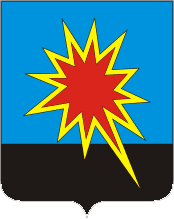 КЕМЕРОВСКАЯ ОБЛАСТЬКАЛТАНСКИЙ ГОРОДСКОЙ ОКРУГАДМИНИСТРАЦИЯ КАЛТАНСКОГО ГОРОДСКОГО ОКРУГАПОСТАНОВЛЕНИЕОт 29.12.2018г. № 250 -пО внесении изменений в постановление администрации Калтанского городского округа от 01.10.2013  №349-п «Об утверждении муниципальной программы «Профилактика правонарушений и борьба с преступностью в Калтанском городском округе» на 2014-2020 гг. На основании постановлений администрации Калтанского городского округа от 10.07.2018 №122-п «О внесении изменений в постановление администрации Калтанского городского округа от 11.05.2017 № 103-п «Об утверждении сводного реестра государственных и муниципальных услуг, оказываемых учреждениями Калтанского городского округа»»:1. В наименование и текст муниципальной программы «Профилактика правонарушений и борьба с преступностью в Калтанском городском округе» на 2014-2020 г.г. внести следующие изменения:Цифры «2014-2020» заменить цифрами «2014-2021».Утвердить прилагаемую муниципальную программу «Профилактика правонарушений и борьба с преступностью в Калтанском городском округе» 2014-2020 г.г., определив срок действие до 2021 г.Начальнику отдела организационной и кадровой работы администрации Калтанского городского округа (Т.А. Верещагина) опубликовать настоящее постановление на официальном сайте администрации Калтанского городского округа.Настоящее постановление вступает в силу с 01.01.2019г.Контроль за исполнением настоящего постановления возложить на заместителя главы Калтанского городского округа по работе с правоохранительными органами и военно-мобилизационной подготовке (В.В. Майер).Глава Калтанскогогородского округа							И.Ф. ГолдиновПриложениек постановлению администрацииКалтанского городского округаОт  29.12.2018 г.     № 250-пМуниципальная программа«Профилактика правонарушений и борьба с преступностью в Калтанском городском округе» на 2014-2021 гг.ПАСПОРТ ПРОГРАММЫI. СОДЕРЖАНИЕ ПРОБЛЕМЫ И НЕОБХОДИМОСТИ ЕЕ РЕШЕНИЯ ПРОГРАММНЫМИ МЕТОДАМИ	По итогам 10 месяцев 2018 года на территории Калтанского городского округа зарегистрировано  435(-16,5%) преступлений.  Отставание составляет 86 эпизодов (по 9 месяцам – 69 эпизодов).Зарегистрировано 3 умышленных убийства (2017-3), возросло с 0 до 1  число изнасилований.	Существенно (на 70) сократилось общее число имущественных преступлений (-21,7%, с 323 до 253): в частности краж (меньше на 61, 180 против 241), в том числе из квартир(-40,6%, 19 против 32), из мест хранения (с 6 до 5, -16,7%), грабежей (-65%, с 20 до 7).
	Число разбоев (1), краж АМТС (4) осталось на уровне прошлого года.Возросло количество поставленных на учет фактов неправомерного завладения транспортным средством (+133,3%, с 3 до 7),  мошенничеств (+2,9% с 34 до 35), в том числе совершенных дистанционным способом (+10,5%, с 19 до 21).	Соответственно снизилось количество преступлений в общественных местах и на улице (-26%, со 149 до 110).	Сократилось число преступлений, совершенных несовершеннолетними лицами (-15%, с 19 до 16), в состоянии алкогольного опьянения (-13,1%, с о 160 до 139), ранее совершавшими лицами (-18,7%, с 240 до 195). Результативность выявления посягательств в сфере незаконного оборота наркотических средств повышена с  19 до 23  фактов, в том числе на учет поставлено 9 (-25%) фактов наркосбытов. 	Увеличено число установленных лиц за совершение наркопреступлений(+62,5%, с 8 до 13).Более чем в два раза возросло количество изъятых наркотиков (1974 грамма против 532). 	На 18,2% сокращено число выявленных преступлений экономической направленности (с 11 до 9), все - следствие обязательно. 	На фоне снижения регистрации преступлений в общественных местах (-26,2%, со 149 до 110) сократилось и количество раскрытых таких составов, что привело к снижению раскрываемости по установленным лицам на 2,6% (с 67,1 до 64,5%).	 Свыше половины лиц (66%), установленных за совершение преступлений, относятся к категории ранее совершавших (177 из 267 выявленных). Данными лицами совершено 2 из 3 умышленных убийств, все 10 ПТВЗ, 2 грабежа из 7, каждая вторая кража (70 из 180). Ранее судимыми совершено 93 преступления (2017-127).	В состоянии опьянения совершено 139 преступлений (2017-160). При этом увеличился удельный вес «пьяной» преступности с  48,5 до 48,8 процентов.	Как негатив, возросло число преступлений, совершенных на бытовой почве (с 30 до 33), в том числе тяжкой и особо тяжкой категории – с 4 до 6 (все по ст. 111 УК РФ). При этом оперативная обстановка в жилом секторе сложная, реального оздоровления не отмечается. Число преступлений в  жилом секторе осталось на уровне 2017 года (180), уровень преступности в жилом секторе возрос с 34 до 41%. 	За счет влияния демографического фактора, сохраняется тенденция снижения подростковой преступности (-15,7%, 16 против 19), удельный вес которой снизился с 5,8% до 5,6%.	Сократилось количество преступлений, совершенных несовершеннолетними в группе (с 10 до 8), в том числе в смешанной группе (с 6 до 4), а также в состоянии алкогольного опьянения (с 2 до 1) и ранее совершавшими (с 8 до 4).	При этом возросло количество несовершеннолетних  лиц, совершивших преступления: с 19 до 22. По статистическим данным  ИЦ 3 лица совершили преступления прошлых лет, расследованы и направлены в суд в этом году. В Отделе МВД России по г. Калтану на отчетный период состоит на профилактическом учете 40 лиц, формально  подпадающих под административный надзор и 45 поднадзорных лиц, из которых 15 были взяты на профилактический учет по инициативе сотрудников полиции. Поставлено на учет поднадзорных лиц с начала года 21, из них 8 - по инициативе ОВД.В целом по г. Калтану за десять месяцев 2018 года зарегистрировано 19 дорожно-транспортных происшествий, в результате которых 1 человек погиб и 22 – получили ранения (2017 - 23 ДТП, погиб 1, ранено 28). Таким образом, количество раненых сократилось на 4,4%. Тяжесть последствий составила 0 (2017 – 0). ДТП по причине УТНС не допущено (2017 – 1).	По вине пешеходов ДТП не произошло. Однако в отношении пешеходов проводилась определенная надзорная деятельность, в ходе которой за допущенные пешеходами нарушения ПДД было возбуждено 553 (2017-328) дел об административных правонарушениях (+ 40,6%). Выявлено 182 нарушения детьми-пешеходами. По всем фактам нарушений направлено 139 информаций: 46 в орган управления образования, 46 в образовательные учреждения, 3 по месту жительства, 46 в ПДН. 	Оценивая внешнюю миграцию в целом, по-прежнему прослеживаются три основных потока иностранных граждан, въезжающих на территорию города Калтан: среднеазиатское направление (Казахстан, Таджикистан, Узбекистан) – 99% западное направление (Украина) – 1%. Среди въезжающих иностранцев из ближнего зарубежья превалируют граждане Казахстана (70%) , Таджикистана (10%), Киргизии (1%), Украина (1%), Узбекистана (18%).	Выявлено 37 фактов нарушений миграционного законодательства (2017 – 75): В ходе проведения совместных оперативно-профилактических мероприятий с сотрудниками Отдела МВД России по г. Калтану, по выявленным фактам фиктивной регистрации возбуждено – 15 уголовных дел по ст. 322 УК РФ.II. ЦЕЛЬ И ЗАДАЧИ ПРОГРАММЫЦелями программы являются:Обеспечение безопасности граждан.Сокращение масштабов незаконного потребления наркотических средств и психотропных веществ.Обеспечение высокого уровня безопасности дорожного движения.Сокращение количества лиц, погибших в результате дорожно-транспортных происшествий, и количества дорожно-транспортных происшествий с пострадавшими.Условием достижения целей программы является решение следующих задач:Снижение уровня преступности на территории Калтанского  городского округа.Повышение эффективности работы в сфере профилактики правонарушений, направленной на активизацию борьбы с пьянством, наркоманией, преступностью, безнадзорностью, беспризорностью несовершеннолетних, незаконной миграцией; ресоциализацией лиц, освободившихся из мест лишения свободы.Оптимизация работы по предупреждению преступлений и правонарушений, связанных с незаконным оборотом наркотических средствПроведение работы по профилактике распространения наркомании и связанных с ней правонарушений.Концентрация усилий правоохранительных органов на борьбе с наиболее опасными формами незаконного оборота наркотиков.Предупреждение опасного поведения участников дорожного движения.Совершенствование организации движения транспорта и пешеходов.Снижение тяжести последствий от дорожно-транспортных происшествий.Сокращение детского дорожно-транспортного травматизма.Повышение уровня безопасности транспортных средств и защищённости участников дорожного движения.III. СИСТЕМА ПРОГРАММЫХ МЕРОПРИЯТИЙДля достижения целей, поставленных программой, должен быть обеспечен комплексный подход к реализации всех программных мероприятий.Программные мероприятия направлены на реализацию поставленных программой целей и задач в рамках следующих направлений деятельности:Повышение безопасности дорожного движения.Борьба с преступностью, профилактика правонарушений, противодействие терроризму.Профилактика правонарушений у несовершеннолетних граждан Калтанского городского округа.Комплексные меры противодействия злоупотреблению наркотиками и их незаконному обороту.IV. РЕСУРСНОЕ ОБЕСПЕЧЕНИЕ ПРОГРАММЫОбщий объём средств, необходимых для реализации Программы на 2014-2021 годы, составляет – 91 347,6 тыс. руб., в том числе по годам реализации:2014 год – 10 111,42015 год – 10 740,12016 год – 11 037,22017 год – 11 003,92018 год – 16 064,62019 год – 15 236,82020 год – 8 576,82021 год – 8 576,8Финансирование Программы за счёт средств местного бюджета на 2014-2021 годы составляет – 91 347,6 тыс. руб., в том числе по годам реализации:2014 год – 10 111,42015 год – 10740,12016 год – 11 037,22017 год – 11 003,92018 год – 16 064,62019 год – 15 236,82020 год – 85 76,82021 год – 85 76,8Финансирование Программы за счёт средств областного бюджета на 2014-2021 годы составляет –0,0тыс. руб., в том числе по годам реализации:2014 год –0,02015 год – 0,02016 год – 0,02017 год – 0,02018 год – 0,02019 год – 0,02020 год – 0,02021 год – 0,0Финансирование Программы за счёт внебюджетных средств на 2014-2021 годы составляет – 0,0 тыс. руб., в том числе по годам реализации:2014 год – 0,02015 год – 0,02016 год – 0,02017 год – 0,02018 год – 0,02019 год – 0,02020 год – 0,02021 год – 0,0V. ОЦЕНКА ЭФФЕКТИВНОСТИ РЕАЛИЗАЦИИ ПРОГРАММЫРезультаты реализации мероприятий окажут положительное влияние на качество жизни населения Калтанского городского округа, будут способствовать принятию своевременных мер по предупреждению и предотвращению противоправных действий.Реализация программных мероприятий в сфере борьбы с преступностью, профилактики правонарушений и противодействию терроризму позволит снизить количество преступлений в отношении граждан и в частности несовершеннолетних, добиться снижения тяжких преступлений. В результате проводимых профилактических мероприятий удастся добиться снижения:преступлений, совершённых несовершеннолетними или при их участии,преступлений, совершённых в пьяном состоянии,преступлений, совершённых ранее судимыми.Реализация программных мероприятий в сфере противодействия незаконному потреблению и обороту наркотических средств позволит повысить эффективность выявления и пресечения преступлений в этой сфере, приведет к снижению доступности наркотиков для незаконного потребления, а сокращение масштабов их потребления позитивно скажется на изменении ситуации в целом. Увеличение количества лиц, прошедших лечение от наркомании и реабилитацию, длительность ремиссии у которых составляет более 2 лет, приведет к снижению ущерба от злоупотребления наркотиками, уменьшению затрат бюджетов всех уровней, направляемы на стационарное и амбулаторное лечение потребителей наркотиков. Создание единой системы формирования позитивных моральных и нравственных ценностей, определяющих отрицательное отношение к незаконному потреблению наркотиков, определит выбор здорового образа жизни большинством молодежи.Реализация мероприятий, направленных на обеспечение безопасности дорожного движения, позволит обеспечить сокращение количества лиц, погибших в результате дорожно-транспортных происшествий, и на 1 процент - количества дорожно-транспортных происшествий (далее - ДТП) с пострадавшими по отношению к прошлому году, снизить тяжесть последствий от ДТП и сократить число погибших и раненых в них людей, повысить уровень защищенности и безопасности участников дорожного движения. В результате повышения эффективности контрольно-надзорной деятельности предполагается достичь более высокого уровня в предупреждении детского - дорожно-транспортного травматизма, повышении пропускной способности улично-дорожной сети, оптимизации маршрутов движения транспорта и пешеходов, улучшения экологической обстановки, снижения риска возникновения дорожно-транспортных происшествий.VI. ОРГАНИЗАЦИЯ УПРАВЛЕНИЯ ПРОГРАММОЙ И КОНТРОЛЬ ЗА ХОДОМ ЕЕ РЕАЛИЗАЦИИКонтроль за реализацией программы осуществляет администрация Калтанского городского округа.Заказчик программы контролирует ход выполнения мероприятий исполнителями программы.Программные мероприятия изложить в следующей редакцииVIII. Целевые индикаторы программыНаименование муниципальной программы«Профилактика правонарушений и борьба с преступностью в Калтанском городском округе» на 2014-2021 г.г.Директор муниципальной программыЗаместитель главы Калтанского городского округа по работе с правоохранительными органами и военно-мобилизационной подготовке Майер Виктор ВладимировичОтветственный исполнитель программыАдминистрация Калтанского городского округаИсполнители муниципальной программыМКУ Управление образования администрации Калтанского городского округаМКУ Управление молодёжной политики и спорта Калтанского городского округаМКУ «Управление культуры» КГОМКУ «Управление по жизнеобеспечению Калтанского городского округа»МКУ «Управление муниципальным имуществом КГО»Участники муниципальной программыОтдел МВД России по г. КалтанМАУ «Пресс-Центр г. Калтан»Отделение УФМС по Кемеровской области в городе КалтанФилиал по г. Калтану ФКУ УИИ ГУФСИН России по Кемеровской областиМКУ «Социально-реабилитационный центр для несовершеннолетних» Калтанского городского округаМБУ «Управление жилищно-коммунального и дорожного Комплекса Калтанского городского округа»МБУ ДО «Комплексная детско-юношеская спортивная школа»Направления деятельности муниципальной программыПовышение безопасности дорожного движения.Борьба с преступностью, профилактика правонарушений, противодействие терроризму.Профилактика правонарушений у несовершеннолетних граждан Калтанского городского округаКомплексные меры противодействия злоупотреблению наркотиками и их незаконному обороту.Программно-целевые инструменты муниципальной программыПроведение мероприятий, семинаров для детей и подростков в образовательных учреждениях всех типов и видов, по вопросам профилактики правонарушений.Проведение тематических радио-телепередач, публикации статей по проблемам:- подростковой преступности;- наркомании и токсикомании среди молодежи;- детского дорожно-транспортного травматизма;- обоснованного выбора профессии.Проведение лекций, семинаров по профилактике на тему: «Повышение безопасности дорожного движения».Взаимодействие с вневедомственной охраной.Целимуниципальной программыОбеспечение безопасности граждан.Сокращение масштабов незаконного потребления наркотических средств и психотропных веществ.Обеспечение высокого уровня безопасности дорожного движения.Сокращение количества лиц, погибших в результате дорожно-транспортных происшествий, и количества дорожно-транспортных происшествий с пострадавшими.Задачимуниципальной программыСнижение уровня преступности на территории Калтанского  городского округа.Повышение эффективности работы в сфере профилактики правонарушений, направленной на активизацию борьбы с пьянством, наркоманией, преступностью, безнадзорностью, беспризорностью несовершеннолетних, незаконной миграцией; ресоциализацией лиц, освободившихся из мест лишения свободы.Оптимизация работы по предупреждению преступлений и правонарушений, связанных с незаконным оборотом наркотических средствПроведение работы по профилактике распространения наркомании и связанных с ней правонарушений.Концентрация усилий правоохранительных органов на борьбе с наиболее опасными формами незаконного оборота наркотиков.Предупреждение опасного поведения участников дорожного движения.Совершенствование организации движения транспорта и пешеходов.Снижение тяжести последствий от дорожно-транспортных происшествий.Сокращение детского дорожно-транспортного травматизма.Повышение уровня безопасности транспортных средств и защищённости участников дорожного движения.Целевые индикаторы и показатели муниципальной программыЧисло зарегистрированных  преступлений.Доля преступлений, совершенных несовершеннолетними или при их соучастии, в общем числе зарегистрированных преступлений.Доля преступлений, совершенных ранее судимыми, в общем числе зарегистрированных преступлений.Доля преступлений, совершенных лицами в нетрезвом состоянии, в общем числе зарегистрированных преступлений.Сокращение количества мест концентрации дорожно-транспортных происшествий.Снижение транспортного риска (доля лиц, погибших в результате ДТП, на 10 тыс. зарегистрированных транспортных средств).Снижение социального риска (доля лиц, погибших в результате ДТП, на 100 тыс. населения).Снижение тяжести последствий от ДТП (доля лиц, погибших в результате ДТП, на 100 пострадавших).Сокращение доли ДТП по вине водителей, стаж управления транспортным средством, который превышает 3 года, на 10 тыс. транспортных средств.Сокращение количества детей, погибших в результате ДТП.Сокращение доли ДТП с пострадавшими на 10 тыс. транспортных средств.Число больных наркоманией, состоявших на учете на конец отчетного года.Число больных, впервые взятых на учет с диагнозом наркомания, на конец отчетного года.Количество зарегистрированных вызовов скорой помощи по фактам острого отравления наркотиками на конец отчетного года.Количество летальных исходов во время оказания медицинской помощи при передозировке наркотиками.Количество смертельных отравлений наркотиками на конец отчетного периода.Ожидаемые результаты реализации муниципальной программыРеализация муниципальной программы позволит:повысить эффективность государственной системы социальной профилактики правонарушений, привлечь к организации деятельности по предупреждению правонарушений предприятия, учреждения, организации всех форм собственности, а также общественные организации;обеспечить нормативное правовое регулирование профилактики правонарушений;улучшить информационное обеспечение деятельности по обеспечению охраны общественного порядка на территории города;уменьшить общее число совершаемых преступлений, в том числе на улицах и других общественных местах;уменьшить число преступлений, совершаемых несовершеннолетними и в отношении них;снизить уровень рецидивной и «бытовой» преступности;снизить количество дорожно-транспортных происшествий и тяжесть их последствий;усилить контроль за миграционными потоками, снизить количество незаконных мигрантов;снизить количество преступлений, связанных с незаконным оборотом наркотических и психотропных веществ.Сроки реализации муниципальной программы2014-2021г.г.Объемы и источники финансирования муниципальной программы в целом и с разбивкой по годам ее реализацииОбъём финансирования, тыс. руб.2014 г.2015 г.2016 г.2017 г.2018 г.2019 г.2020 г.2021 г.Объемы и источники финансирования муниципальной программы в целом и с разбивкой по годам ее реализацииВсего10111,410740,111037,211003,916064,615236,88576,88576,8Объемы и источники финансирования муниципальной программы в целом и с разбивкой по годам ее реализацииФинансирование за счет местного бюджета10111,410740,111037,211003,916064,615236,88576,88576,8Объемы и источники финансирования муниципальной программы в целом и с разбивкой по годам ее реализацииФинансирование за счет областного бюджета0,00,00,00,00,00,00,00,0Объемы и источники финансирования муниципальной программы в целом и с разбивкой по годам ее реализацииФинансирование за счет федерального бюджета0,00,00,00,00,00,00,00,0Объемы и источники финансирования муниципальной программы в целом и с разбивкой по годам ее реализацииФинансирование за счет внебюджетных средств0,00,00,00,00,00,00,00,0№п\пНаименованиепрограммныхмероприятийСрокиисполненияОбъем финансирования (тыс. руб.)Объем финансирования (тыс. руб.)Объем финансирования (тыс. руб.)Объем финансирования (тыс. руб.)Объем финансирования (тыс. руб.)Объем финансирования (тыс. руб.)Объем финансирования (тыс. руб.)Объем финансирования (тыс. руб.)Объем финансирования (тыс. руб.)Объем финансирования (тыс. руб.)Ответственный исполнитель программных мероприятий№п\пНаименованиепрограммныхмероприятийСрокиисполненияВсегоВсегоВ том числеВ том числеВ том числеВ том числеВ том числеВ том числеВ том числеВ том числеОтветственный исполнитель программных мероприятий№п\пНаименованиепрограммныхмероприятийСрокиисполненияВсегоВсегоместный бюджетместный бюджетОблас-тной бюд-жетОблас-тной бюд-жетФедера-льный бюджетФедера-льный бюджетВнебюд-жетные источникиВнебюд-жетные источникиОтветственный исполнитель программных мероприятий123445566778891. «Борьба с преступностью, профилактика правонарушений, противодействие терроризму»1. «Борьба с преступностью, профилактика правонарушений, противодействие терроризму»1. «Борьба с преступностью, профилактика правонарушений, противодействие терроризму»1. «Борьба с преступностью, профилактика правонарушений, противодействие терроризму»1. «Борьба с преступностью, профилактика правонарушений, противодействие терроризму»1. «Борьба с преступностью, профилактика правонарушений, противодействие терроризму»1. «Борьба с преступностью, профилактика правонарушений, противодействие терроризму»1. «Борьба с преступностью, профилактика правонарушений, противодействие терроризму»1. «Борьба с преступностью, профилактика правонарушений, противодействие терроризму»1. «Борьба с преступностью, профилактика правонарушений, противодействие терроризму»1. «Борьба с преступностью, профилактика правонарушений, противодействие терроризму»1. «Борьба с преступностью, профилактика правонарушений, противодействие терроризму»1. «Борьба с преступностью, профилактика правонарушений, противодействие терроризму»1. «Борьба с преступностью, профилактика правонарушений, противодействие терроризму»Направление деятельностиНаправление деятельностиНаправление деятельностиНаправление деятельностиНаправление деятельностиНаправление деятельностиНаправление деятельностиНаправление деятельностиНаправление деятельностиНаправление деятельностиНаправление деятельностиНаправление деятельностиНаправление деятельностиНаправление деятельности1.1Борьба с преступностью, профилактика правонарушений, противодействие терроризму20149578,69578,69578,69578,60,00,00,00,00,00,01.1Борьба с преступностью, профилактика правонарушений, противодействие терроризму201510666,710666,710666,710666,70,00,00,00,00,00,01.1Борьба с преступностью, профилактика правонарушений, противодействие терроризму201610267,310267,310267,310267,30,00,00,00,00,00,01.1Борьба с преступностью, профилактика правонарушений, противодействие терроризму20179984,29984,29984,29984,20,00,00,00,00,00,01.1Борьба с преступностью, профилактика правонарушений, противодействие терроризму201814659,714659,714659,714659,70,00,00,00,00,00,01.1Борьба с преступностью, профилактика правонарушений, противодействие терроризму201915236,815236,815236,815236,80,00,00,00,00,00,01.1Борьба с преступностью, профилактика правонарушений, противодействие терроризму20208576,88576,88576,88576,80,00,00,00,00,00,01.1Борьба с преступностью, профилактика правонарушений, противодействие терроризму20218576,88576,88576,88576,80,00,00,00,00,00,01.1.1Рассмотреть ход выполнения программных мероприятий на заседаниях межведомственной комиссии по профилактике правонарушений2014----------1.1.1Рассмотреть ход выполнения программных мероприятий на заседаниях межведомственной комиссии по профилактике правонарушений2015----------1.1.1Рассмотреть ход выполнения программных мероприятий на заседаниях межведомственной комиссии по профилактике правонарушений2016----------1.1.1Рассмотреть ход выполнения программных мероприятий на заседаниях межведомственной комиссии по профилактике правонарушений2017----------1.1.1Рассмотреть ход выполнения программных мероприятий на заседаниях межведомственной комиссии по профилактике правонарушений2018----------1.1.1Рассмотреть ход выполнения программных мероприятий на заседаниях межведомственной комиссии по профилактике правонарушений2019----------1.1.1Рассмотреть ход выполнения программных мероприятий на заседаниях межведомственной комиссии по профилактике правонарушений2020----------1.1.1Рассмотреть ход выполнения программных мероприятий на заседаниях межведомственной комиссии по профилактике правонарушений2021----------1.1.2Меры по техническому укреплению крыш домов, чердаков, подвалов, вспомогательных помещений от несанкциониро-ванного проникновения в них посторонних лиц2014----------1.1.2Меры по техническому укреплению крыш домов, чердаков, подвалов, вспомогательных помещений от несанкциониро-ванного проникновения в них посторонних лиц2015----------1.1.2Меры по техническому укреплению крыш домов, чердаков, подвалов, вспомогательных помещений от несанкциониро-ванного проникновения в них посторонних лиц2016----------1.1.2Меры по техническому укреплению крыш домов, чердаков, подвалов, вспомогательных помещений от несанкциониро-ванного проникновения в них посторонних лиц2017----------1.1.2Меры по техническому укреплению крыш домов, чердаков, подвалов, вспомогательных помещений от несанкциониро-ванного проникновения в них посторонних лиц2018----------1.1.2Меры по техническому укреплению крыш домов, чердаков, подвалов, вспомогательных помещений от несанкциониро-ванного проникновения в них посторонних лиц2019----------1.1.2Меры по техническому укреплению крыш домов, чердаков, подвалов, вспомогательных помещений от несанкциониро-ванного проникновения в них посторонних лиц2020----------Меры по техническому укреплению крыш домов, чердаков, подвалов, вспомогательных помещений от несанкциониро-ванного проникновения в них посторонних лиц2021----------1.1.3Организовать проведение комплексных оздоровительных, физкультурно-спортивных, агитационно- пропагандистских и иных   подобных мероприятий, в  том числе с несовершеннолетними, состоящими на учете в отделе полиции  по  Калтанскому городскому округу(спартакиады, фестивали, летние и зимние игры,    походы и слеты,          спортивные праздники и   вечера, олимпиады,       экскурсии, дни здоровья и спорта, соревнования по   профессионально-         прикладной подготовке и  т.д.).2014----------МКУ Управление молодёжной политики и спорта КГОМКУ Управление образования МКУ «Управление культуры» КГО1.1.3Организовать проведение комплексных оздоровительных, физкультурно-спортивных, агитационно- пропагандистских и иных   подобных мероприятий, в  том числе с несовершеннолетними, состоящими на учете в отделе полиции  по  Калтанскому городскому округу(спартакиады, фестивали, летние и зимние игры,    походы и слеты,          спортивные праздники и   вечера, олимпиады,       экскурсии, дни здоровья и спорта, соревнования по   профессионально-         прикладной подготовке и  т.д.).2015----------МКУ Управление молодёжной политики и спорта КГОМКУ Управление образования МКУ «Управление культуры» КГО1.1.3Организовать проведение комплексных оздоровительных, физкультурно-спортивных, агитационно- пропагандистских и иных   подобных мероприятий, в  том числе с несовершеннолетними, состоящими на учете в отделе полиции  по  Калтанскому городскому округу(спартакиады, фестивали, летние и зимние игры,    походы и слеты,          спортивные праздники и   вечера, олимпиады,       экскурсии, дни здоровья и спорта, соревнования по   профессионально-         прикладной подготовке и  т.д.).2016----------МКУ Управление молодёжной политики и спорта КГОМКУ Управление образования МКУ «Управление культуры» КГО1.1.3Организовать проведение комплексных оздоровительных, физкультурно-спортивных, агитационно- пропагандистских и иных   подобных мероприятий, в  том числе с несовершеннолетними, состоящими на учете в отделе полиции  по  Калтанскому городскому округу(спартакиады, фестивали, летние и зимние игры,    походы и слеты,          спортивные праздники и   вечера, олимпиады,       экскурсии, дни здоровья и спорта, соревнования по   профессионально-         прикладной подготовке и  т.д.).2017----------МКУ Управление молодёжной политики и спорта КГОМКУ Управление образования МКУ «Управление культуры» КГО1.1.3Организовать проведение комплексных оздоровительных, физкультурно-спортивных, агитационно- пропагандистских и иных   подобных мероприятий, в  том числе с несовершеннолетними, состоящими на учете в отделе полиции  по  Калтанскому городскому округу(спартакиады, фестивали, летние и зимние игры,    походы и слеты,          спортивные праздники и   вечера, олимпиады,       экскурсии, дни здоровья и спорта, соревнования по   профессионально-         прикладной подготовке и  т.д.).2018----------МКУ Управление молодёжной политики и спорта КГОМКУ Управление образования МКУ «Управление культуры» КГО1.1.3Организовать проведение комплексных оздоровительных, физкультурно-спортивных, агитационно- пропагандистских и иных   подобных мероприятий, в  том числе с несовершеннолетними, состоящими на учете в отделе полиции  по  Калтанскому городскому округу(спартакиады, фестивали, летние и зимние игры,    походы и слеты,          спортивные праздники и   вечера, олимпиады,       экскурсии, дни здоровья и спорта, соревнования по   профессионально-         прикладной подготовке и  т.д.).2019----------МКУ Управление молодёжной политики и спорта КГОМКУ Управление образования МКУ «Управление культуры» КГО1.1.3Организовать проведение комплексных оздоровительных, физкультурно-спортивных, агитационно- пропагандистских и иных   подобных мероприятий, в  том числе с несовершеннолетними, состоящими на учете в отделе полиции  по  Калтанскому городскому округу(спартакиады, фестивали, летние и зимние игры,    походы и слеты,          спортивные праздники и   вечера, олимпиады,       экскурсии, дни здоровья и спорта, соревнования по   профессионально-         прикладной подготовке и  т.д.).2020----------МКУ Управление молодёжной политики и спорта КГОМКУ Управление образования МКУ «Управление культуры» КГО1.1.3Организовать проведение комплексных оздоровительных, физкультурно-спортивных, агитационно- пропагандистских и иных   подобных мероприятий, в  том числе с несовершеннолетними, состоящими на учете в отделе полиции  по  Калтанскому городскому округу(спартакиады, фестивали, летние и зимние игры,    походы и слеты,          спортивные праздники и   вечера, олимпиады,       экскурсии, дни здоровья и спорта, соревнования по   профессионально-         прикладной подготовке и  т.д.).2021----------МКУ Управление молодёжной политики и спорта КГОМКУ Управление образования МКУ «Управление культуры» КГО1.1.4Проведение единых дней профилактики в жилом секторе2014----------1.1.4Проведение единых дней профилактики в жилом секторе2015----------1.1.4Проведение единых дней профилактики в жилом секторе2016----------1.1.4Проведение единых дней профилактики в жилом секторе2017----------1.1.4Проведение единых дней профилактики в жилом секторе2018----------1.1.4Проведение единых дней профилактики в жилом секторе2019----------1.1.4Проведение единых дней профилактики в жилом секторе2020----------1.1.4Проведение единых дней профилактики в жилом секторе2021----------1.1.5Информационно-разъяснительная работа о пропаганде добровольной сдачи незаконно- хранящегося оружия, боеприпасов, патронов, взрывчатых веществ и взрывчатых устройств на возмездной основе2014----------1.1.5Информационно-разъяснительная работа о пропаганде добровольной сдачи незаконно- хранящегося оружия, боеприпасов, патронов, взрывчатых веществ и взрывчатых устройств на возмездной основе2015----------1.1.5Информационно-разъяснительная работа о пропаганде добровольной сдачи незаконно- хранящегося оружия, боеприпасов, патронов, взрывчатых веществ и взрывчатых устройств на возмездной основе2016----------1.1.5Информационно-разъяснительная работа о пропаганде добровольной сдачи незаконно- хранящегося оружия, боеприпасов, патронов, взрывчатых веществ и взрывчатых устройств на возмездной основе2017----------1.1.5Информационно-разъяснительная работа о пропаганде добровольной сдачи незаконно- хранящегося оружия, боеприпасов, патронов, взрывчатых веществ и взрывчатых устройств на возмездной основе2018----------1.1.5Информационно-разъяснительная работа о пропаганде добровольной сдачи незаконно- хранящегося оружия, боеприпасов, патронов, взрывчатых веществ и взрывчатых устройств на возмездной основе2019----------1.1.5Информационно-разъяснительная работа о пропаганде добровольной сдачи незаконно- хранящегося оружия, боеприпасов, патронов, взрывчатых веществ и взрывчатых устройств на возмездной основе2020----------1.1.5Информационно-разъяснительная работа о пропаганде добровольной сдачи незаконно- хранящегося оружия, боеприпасов, патронов, взрывчатых веществ и взрывчатых устройств на возмездной основе2021----------1.1.6Продолжить работу по     развитию службы   психологической помощи   ("телефон доверия") лицам, оказавшимся в сложной жизненной ситуации.2014----------1.1.6Продолжить работу по     развитию службы   психологической помощи   ("телефон доверия") лицам, оказавшимся в сложной жизненной ситуации.2015----------1.1.6Продолжить работу по     развитию службы   психологической помощи   ("телефон доверия") лицам, оказавшимся в сложной жизненной ситуации.2016----------1.1.6Продолжить работу по     развитию службы   психологической помощи   ("телефон доверия") лицам, оказавшимся в сложной жизненной ситуации.2017----------1.1.6Продолжить работу по     развитию службы   психологической помощи   ("телефон доверия") лицам, оказавшимся в сложной жизненной ситуации.2018----------1.1.6Продолжить работу по     развитию службы   психологической помощи   ("телефон доверия") лицам, оказавшимся в сложной жизненной ситуации.2019----------1.1.6Продолжить работу по     развитию службы   психологической помощи   ("телефон доверия") лицам, оказавшимся в сложной жизненной ситуации.2020----------1.1.6Продолжить работу по     развитию службы   психологической помощи   ("телефон доверия") лицам, оказавшимся в сложной жизненной ситуации.2021----------1.1.7Разъяснительная работа с пенсионерами и одинокими социально-незащищенными гражданами по профилактике мошенничества со стороны преступников2014----------1.1.7Разъяснительная работа с пенсионерами и одинокими социально-незащищенными гражданами по профилактике мошенничества со стороны преступников2015----------1.1.7Разъяснительная работа с пенсионерами и одинокими социально-незащищенными гражданами по профилактике мошенничества со стороны преступников2016----------1.1.7Разъяснительная работа с пенсионерами и одинокими социально-незащищенными гражданами по профилактике мошенничества со стороны преступников2017----------1.1.7Разъяснительная работа с пенсионерами и одинокими социально-незащищенными гражданами по профилактике мошенничества со стороны преступников2018----------1.1.7Разъяснительная работа с пенсионерами и одинокими социально-незащищенными гражданами по профилактике мошенничества со стороны преступников2019----------1.1.7Разъяснительная работа с пенсионерами и одинокими социально-незащищенными гражданами по профилактике мошенничества со стороны преступников2020----------1.1.7Разъяснительная работа с пенсионерами и одинокими социально-незащищенными гражданами по профилактике мошенничества со стороны преступников2021----------1.1.8Инициировать заключение договоров с частными охранными предприятиями и службами безопасности, казачьими формированиями для участия в охране общественного порядка на территории Калтанского городского округа2014----------1.1.8Инициировать заключение договоров с частными охранными предприятиями и службами безопасности, казачьими формированиями для участия в охране общественного порядка на территории Калтанского городского округа20151305,41305,41305,41305,40,00,00,00,00,00,0МБУ «УЗНТ КГО»1.1.8Инициировать заключение договоров с частными охранными предприятиями и службами безопасности, казачьими формированиями для участия в охране общественного порядка на территории Калтанского городского округа2016----------1.1.8Инициировать заключение договоров с частными охранными предприятиями и службами безопасности, казачьими формированиями для участия в охране общественного порядка на территории Калтанского городского округа2017----------1.1.8Инициировать заключение договоров с частными охранными предприятиями и службами безопасности, казачьими формированиями для участия в охране общественного порядка на территории Калтанского городского округа2018----------1.1.8Инициировать заключение договоров с частными охранными предприятиями и службами безопасности, казачьими формированиями для участия в охране общественного порядка на территории Калтанского городского округа2019----------1.1.8Инициировать заключение договоров с частными охранными предприятиями и службами безопасности, казачьими формированиями для участия в охране общественного порядка на территории Калтанского городского округа2020----------1.1.8Инициировать заключение договоров с частными охранными предприятиями и службами безопасности, казачьими формированиями для участия в охране общественного порядка на территории Калтанского городского округа2021----------1.1.9Продолжить работу по привлечению к правоохранительной деятельности общественных формирований (оперативных, студенческих отрядов, внештатных сотрудников полиции), в том числе по охране общественного порядка.Возрождение деятельности добровольной народной дружины для оказания содействия ОВД в охране правопорядка.2014----------МКУ Управление молодёжной политики и спорта КГОАдминистрация  КГООтдел МВД России по городу Калтан1.1.9Продолжить работу по привлечению к правоохранительной деятельности общественных формирований (оперативных, студенческих отрядов, внештатных сотрудников полиции), в том числе по охране общественного порядка.Возрождение деятельности добровольной народной дружины для оказания содействия ОВД в охране правопорядка.2015----------МКУ Управление молодёжной политики и спорта КГОАдминистрация  КГООтдел МВД России по городу Калтан1.1.9Продолжить работу по привлечению к правоохранительной деятельности общественных формирований (оперативных, студенческих отрядов, внештатных сотрудников полиции), в том числе по охране общественного порядка.Возрождение деятельности добровольной народной дружины для оказания содействия ОВД в охране правопорядка.2016----------МКУ Управление молодёжной политики и спорта КГОАдминистрация  КГООтдел МВД России по городу Калтан1.1.9Продолжить работу по привлечению к правоохранительной деятельности общественных формирований (оперативных, студенческих отрядов, внештатных сотрудников полиции), в том числе по охране общественного порядка.Возрождение деятельности добровольной народной дружины для оказания содействия ОВД в охране правопорядка.2017----------МКУ Управление молодёжной политики и спорта КГОАдминистрация  КГООтдел МВД России по городу Калтан1.1.9Продолжить работу по привлечению к правоохранительной деятельности общественных формирований (оперативных, студенческих отрядов, внештатных сотрудников полиции), в том числе по охране общественного порядка.Возрождение деятельности добровольной народной дружины для оказания содействия ОВД в охране правопорядка.2018----------МКУ Управление молодёжной политики и спорта КГОАдминистрация  КГООтдел МВД России по городу Калтан1.1.9Продолжить работу по привлечению к правоохранительной деятельности общественных формирований (оперативных, студенческих отрядов, внештатных сотрудников полиции), в том числе по охране общественного порядка.Возрождение деятельности добровольной народной дружины для оказания содействия ОВД в охране правопорядка.2019----------МКУ Управление молодёжной политики и спорта КГОАдминистрация  КГООтдел МВД России по городу Калтан1.1.9Продолжить работу по привлечению к правоохранительной деятельности общественных формирований (оперативных, студенческих отрядов, внештатных сотрудников полиции), в том числе по охране общественного порядка.Возрождение деятельности добровольной народной дружины для оказания содействия ОВД в охране правопорядка.2020----------1.1.9Продолжить работу по привлечению к правоохранительной деятельности общественных формирований (оперативных, студенческих отрядов, внештатных сотрудников полиции), в том числе по охране общественного порядка.Возрождение деятельности добровольной народной дружины для оказания содействия ОВД в охране правопорядка.2021----------1.1.10Обеспечение деятельности народной дружины и стимулирование членов народной дружины2014----------Администрация КГО1.1.10Обеспечение деятельности народной дружины и стимулирование членов народной дружины2015----------Администрация КГО1.1.10Обеспечение деятельности народной дружины и стимулирование членов народной дружины2016----------Администрация КГО1.1.10Обеспечение деятельности народной дружины и стимулирование членов народной дружины2017----------Администрация КГО1.1.10Обеспечение деятельности народной дружины и стимулирование членов народной дружины2018100,0100,0100,0100,00,00,00,00,00,00,0Администрация КГО1.1.10Обеспечение деятельности народной дружины и стимулирование членов народной дружины201990,090,090,090,0------Администрация КГО1.1.10Обеспечение деятельности народной дружины и стимулирование членов народной дружины2020----------1.1.10Обеспечение деятельности народной дружины и стимулирование членов народной дружины20211.1.11Организация и проведение  комплекса мероприятий по предупреждению правонарушении в жилых многоквартирных домах муниципальных образований с участием товариществ собственников жилья, органов территориальных  общественных самоуправлений, старших  по домам и подъездам.2014----------1.1.11Организация и проведение  комплекса мероприятий по предупреждению правонарушении в жилых многоквартирных домах муниципальных образований с участием товариществ собственников жилья, органов территориальных  общественных самоуправлений, старших  по домам и подъездам.2015----------1.1.11Организация и проведение  комплекса мероприятий по предупреждению правонарушении в жилых многоквартирных домах муниципальных образований с участием товариществ собственников жилья, органов территориальных  общественных самоуправлений, старших  по домам и подъездам.2016----------1.1.11Организация и проведение  комплекса мероприятий по предупреждению правонарушении в жилых многоквартирных домах муниципальных образований с участием товариществ собственников жилья, органов территориальных  общественных самоуправлений, старших  по домам и подъездам.2017----------1.1.11Организация и проведение  комплекса мероприятий по предупреждению правонарушении в жилых многоквартирных домах муниципальных образований с участием товариществ собственников жилья, органов территориальных  общественных самоуправлений, старших  по домам и подъездам.2018----------1.1.11Организация и проведение  комплекса мероприятий по предупреждению правонарушении в жилых многоквартирных домах муниципальных образований с участием товариществ собственников жилья, органов территориальных  общественных самоуправлений, старших  по домам и подъездам.2019----------1.1.11Организация и проведение  комплекса мероприятий по предупреждению правонарушении в жилых многоквартирных домах муниципальных образований с участием товариществ собственников жилья, органов территориальных  общественных самоуправлений, старших  по домам и подъездам.2020----------1.1.11Организация и проведение  комплекса мероприятий по предупреждению правонарушении в жилых многоквартирных домах муниципальных образований с участием товариществ собственников жилья, органов территориальных  общественных самоуправлений, старших  по домам и подъездам.2021----------1.1.12Стимулирование граждан за предоставление достоверной информации о готовящихся, совершаемых или совершенных преступлениях2014----------1.1.12Стимулирование граждан за предоставление достоверной информации о готовящихся, совершаемых или совершенных преступлениях2015----------1.1.12Стимулирование граждан за предоставление достоверной информации о готовящихся, совершаемых или совершенных преступлениях2016----------1.1.12Стимулирование граждан за предоставление достоверной информации о готовящихся, совершаемых или совершенных преступлениях2017----------1.1.12Стимулирование граждан за предоставление достоверной информации о готовящихся, совершаемых или совершенных преступлениях2018----------1.1.12Стимулирование граждан за предоставление достоверной информации о готовящихся, совершаемых или совершенных преступлениях2019----------1.1.12Стимулирование граждан за предоставление достоверной информации о готовящихся, совершаемых или совершенных преступлениях2020----------1.1.12Стимулирование граждан за предоставление достоверной информации о готовящихся, совершаемых или совершенных преступлениях2021----------1.1.13Обслуживание, подключение средств ОПС, КТС2014361,6361,6361,6361,60,00,00,00,00,00,0МКУ «УК» 1.1.13Обслуживание, подключение средств ОПС, КТС20142,22,22,22,20,00,00,00,00,00,0МБУ «УЖКиДК»1.1.13Обслуживание, подключение средств ОПС, КТС2014127,4127,4127,4127,40,00,00,00,00,00,0Администрация КГО1.1.13Обслуживание, подключение средств ОПС, КТС20142147,82147,82147,82147,80,00,00,00,00,00,0МКУ УО КГО1.1.13Обслуживание, подключение средств ОПС, КТС201462,162,162,162,10,00,00,00,00,00,0МБОУ ДОД «КДЮСШ»1.1.13Обслуживание, подключение средств ОПС, КТС20143,43,43,43,40,00,00,00,00,00,0М КУ «УПЖ КГО»1.1.13Обслуживание, подключение средств ОПС, КТС20143,63,63,63,60,00,00,00,00,00,0МБУ КГО «ГЦ»1.1.13Обслуживание, подключение средств ОПС, КТС201419,419,419,419,40,00,00,00,00,00,0МКУ «Архив КГО»1.1.13Обслуживание, подключение средств ОПС, КТС2015436,4436,4436,4436,40,00,00,00,00,00,0МКУ «УК» КГО1.1.13Обслуживание, подключение средств ОПС, КТС20154960,94960,94960,94960,90,00,00,00,00,00,0МКУ УО КГО1.1.13Обслуживание, подключение средств ОПС, КТС201624,924,924,924,90,00,00,00,00,00,0МБУ «УЗНТ КГО»1.1.13Обслуживание, подключение средств ОПС, КТС20161869,91869,91869,91869,90,00,00,00,00,00,0МКУ УО КГО1.1.13Обслуживание, подключение средств ОПС, КТС2016162,0162,0162,0162,00,00,00,00,00,00,0МАУ «МФЦ КГО»1.1.13Обслуживание, подключение средств ОПС, КТС20167,17,17,17,10,00,00,00,00,00,0МБУ ДО «КДЮСШ»1.1.13Обслуживание, подключение средств ОПС, КТС2017768,4768,4768,4768,40,00,00,00,00,00,0МКУ УО КГО1.1.13Обслуживание, подключение средств ОПС, КТС2017565,9565,9565,9565,90,00,00,00,00,00,0Администрация КГО1.1.13Обслуживание, подключение средств ОПС, КТС87,087,081,081,00,00,00,00,06,06,0МБУ ДО «КДЮСШ»1.1.13Обслуживание, подключение средств ОПС, КТС201836,736,736,736,70,00,00,00,00,00,0Администрация КГО1.1.13Обслуживание, подключение средств ОПС, КТС2018241,0241,0241,0241,00,00,00,00,00,00,0МАУ «МФЦ КГО»1.1.13Обслуживание, подключение средств ОПС, КТС2018697,2697,2697,2697,20,00,00,00,00,00,0МКУ УО КГО1.1.13Обслуживание, подключение средств ОПС, КТС201865,665,665,665,60,00,00,00,00,00,0МБУ ДО «КДЮСШ»1.1.13Обслуживание, подключение средств ОПС, КТС201810,210,210,210,20,00,00,00,00,00,0УЗНТ КГО1.1.13Обслуживание, подключение средств ОПС, КТС201827,727,727,727,70,00,00,00,00,00,0УК КГО1.1.13Обслуживание, подключение средств ОПС, КТС20182,92,92,92,90,00,00,00,00,00,0УМИ1.1.13Обслуживание, подключение средств ОПС, КТС2019241,0241,0241,0241,00,00,00,00,00,00,0МАУ «МФЦ КГО»201996,096,096,096,00,00,00,00,00,00,0МКУ УО КГО20191078,41078,41078,41078,40,00,00,00,00,00,0МКУ «УК»20191807,61807,61807,61807,60,00,00,00,00,00,0МКУ УМПиС КГО20200,00,00,00,00,00,00,00,00,00,020200,00,00,00,00,00,00,00,00,00,020210,00,00,00,00,00,00,00,00,00,01.1.14Оказание услуг лицензированным частным охранным предприятием   по охране здания2014Администрация КГО1.1.14Оказание услуг лицензированным частным охранным предприятием   по охране здания20151318,31318,31318,31318,30,00,00,00,00,00,0Администрация КГО1.1.14Оказание услуг лицензированным частным охранным предприятием   по охране здания2016340,2340,2340,2340,20,00,00,00,00,00,0МКУ «УК» КГО1.1.14Оказание услуг лицензированным частным охранным предприятием   по охране здания2016323,1323,1323,1323,10,00,00,00,00,00,0МБУ «УЗНТ КГО»1.1.14Оказание услуг лицензированным частным охранным предприятием   по охране здания20161363,51363,51363,51363,50,00,00,00,00,00,0Администрация КГО;1.1.14Оказание услуг лицензированным частным охранным предприятием   по охране здания201635,635,635,635,60,00,00,00,00,00,0МБУ ДО «КДЮСШ»1.1.14Оказание услуг лицензированным частным охранным предприятием   по охране здания2017134,1134,1134,1134,10,00,00,00,00,00,0МБУ «УЖКиД КГО»1.1.14Оказание услуг лицензированным частным охранным предприятием   по охране здания2017734,4734,4734,4734,40,00,00,00,00,00,0Администрация КГО1.1.14Оказание услуг лицензированным частным охранным предприятием   по охране здания20171252,71252,71252,71252,70,00,00,00,00,00,0МБУ ДО «КДЮСШ»1.1.14Оказание услуг лицензированным частным охранным предприятием   по охране здания2018429,6429,6429,6429,60,00,00,00,00,00,0МБУ «УЖКиДК КГО»1.1.14Оказание услуг лицензированным частным охранным предприятием   по охране здания20182302,72302,72302,72302,70,00,00,00,00,00,0Администрация КГО1.1.14Оказание услуг лицензированным частным охранным предприятием   по охране здания2018429,6429,6429,6429,60,00,00,00,00,00,0МКУ «УпЖ КГО»1.1.14Оказание услуг лицензированным частным охранным предприятием   по охране здания20181413,31413,31413,31413,30,00,00,00,00,00,0МБУ ДО «КДЮСШ»1.1.14Оказание услуг лицензированным частным охранным предприятием   по охране здания2018508,1508,1508,1508,10,00,00,00,00,00,0УЗНТ КГО1.1.14Оказание услуг лицензированным частным охранным предприятием   по охране здания2018648,7648,7648,7648,70,00,00,00,00,00,0МКУ «УМИ КГО»1.1.14Оказание услуг лицензированным частным охранным предприятием   по охране здания2018167,7167,7167,7167,70,00,00,00,00,00,0МКУ «Архив КГО»1.1.14Оказание услуг лицензированным частным охранным предприятием   по охране здания20188614,38614,38614,38614,30,00,00,00,00,00,0МКУ УО КГО1.1.14Оказание услуг лицензированным частным охранным предприятием   по охране здания2018486,9486,9486,9486,90,00,00,00,00,00,0МКУ «УК» КГО1.1.14Оказание услуг лицензированным частным охранным предприятием   по охране здания2019450,4450,4450,4450,40,00,00,00,00,00,0МБУ «УЖКиДК КГО»1.1.14Оказание услуг лицензированным частным охранным предприятием   по охране здания2019691,4691,4691,4691,40,00,00,00,00,00,0Администрация КГО1.1.14Оказание услуг лицензированным частным охранным предприятием   по охране здания2019449,1449,1449,1449,10,00,00,00,00,00,0МКУ «УМИ КГО»20198993,88993,88993,88993,80,00,00,00,00,00,0МКУ УО КГО20208576,88576,88576,88576,80,00,00,00,00,00,0МКУ УО КГО20208576,88576,88576,88576,80,00,00,00,00,00,0МКУ УО КГО20208576,88576,88576,88576,80,00,00,00,00,00,0МКУ УО КГО20218576,88576,88576,88576,80,00,00,00,00,00,0МКУ УО КГО1.1.15Установка систем видеонаблюдения в дошкольных учреждениях2014----------1.1.15Установка систем видеонаблюдения в дошкольных учреждениях2015----------1.1.15Установка систем видеонаблюдения в дошкольных учреждениях2016----------1.1.15Установка систем видеонаблюдения в дошкольных учреждениях2017----------1.1.15Установка систем видеонаблюдения в дошкольных учреждениях201825,625,625,625,6------УЗНТ КГО1.1.15Установка систем видеонаблюдения в дошкольных учреждениях2019----------1.1.15Установка систем видеонаблюдения в дошкольных учреждениях2020----------1.1.15Установка систем видеонаблюдения в дошкольных учреждениях2021----------1.1.16Принять меры по оборудованию систем видеонаблюдения в местах массового скопления граждан.201436,436,436,436,40,00,00,00,00,00,0Администрация КГО, Отдел МВД России по г. Калтан1.1.16Принять меры по оборудованию систем видеонаблюдения в местах массового скопления граждан.2015----------1.1.16Принять меры по оборудованию систем видеонаблюдения в местах массового скопления граждан.2016----------1.1.16Принять меры по оборудованию систем видеонаблюдения в местах массового скопления граждан.2017----------Администрация КГО1.1.16Принять меры по оборудованию систем видеонаблюдения в местах массового скопления граждан.2018----------1.1.16Принять меры по оборудованию систем видеонаблюдения в местах массового скопления граждан.2019----------1.1.16Принять меры по оборудованию систем видеонаблюдения в местах массового скопления граждан.2020----------1.1.16Принять меры по оборудованию систем видеонаблюдения в местах массового скопления граждан.20211.1.17Продолжить совместные оперативно-  профилактические мероприятия "Нелегальный мигрант" по выявлениюиностранных граждан, нарушающих порядок пребывания на территории Российской Федерации пресечению их противоправной деятельности.2014----------1.1.17Продолжить совместные оперативно-  профилактические мероприятия "Нелегальный мигрант" по выявлениюиностранных граждан, нарушающих порядок пребывания на территории Российской Федерации пресечению их противоправной деятельности.2015----------1.1.17Продолжить совместные оперативно-  профилактические мероприятия "Нелегальный мигрант" по выявлениюиностранных граждан, нарушающих порядок пребывания на территории Российской Федерации пресечению их противоправной деятельности.2016----------1.1.17Продолжить совместные оперативно-  профилактические мероприятия "Нелегальный мигрант" по выявлениюиностранных граждан, нарушающих порядок пребывания на территории Российской Федерации пресечению их противоправной деятельности.2017----------1.1.17Продолжить совместные оперативно-  профилактические мероприятия "Нелегальный мигрант" по выявлениюиностранных граждан, нарушающих порядок пребывания на территории Российской Федерации пресечению их противоправной деятельности.2018----------1.1.17Продолжить совместные оперативно-  профилактические мероприятия "Нелегальный мигрант" по выявлениюиностранных граждан, нарушающих порядок пребывания на территории Российской Федерации пресечению их противоправной деятельности.2019----------1.1.17Продолжить совместные оперативно-  профилактические мероприятия "Нелегальный мигрант" по выявлениюиностранных граждан, нарушающих порядок пребывания на территории Российской Федерации пресечению их противоправной деятельности.2020----------1.1.17Продолжить совместные оперативно-  профилактические мероприятия "Нелегальный мигрант" по выявлениюиностранных граждан, нарушающих порядок пребывания на территории Российской Федерации пресечению их противоправной деятельности.2021----------1.1.18Продолжить проведение обще-профилактических специальных мероприятий  по проверке образа жизни осужденных к мерам наказания без изоляции от общества.2014----------1.1.18Продолжить проведение обще-профилактических специальных мероприятий  по проверке образа жизни осужденных к мерам наказания без изоляции от общества.2015----------1.1.18Продолжить проведение обще-профилактических специальных мероприятий  по проверке образа жизни осужденных к мерам наказания без изоляции от общества.2016----------1.1.18Продолжить проведение обще-профилактических специальных мероприятий  по проверке образа жизни осужденных к мерам наказания без изоляции от общества.2017----------1.1.18Продолжить проведение обще-профилактических специальных мероприятий  по проверке образа жизни осужденных к мерам наказания без изоляции от общества.2018----------1.1.18Продолжить проведение обще-профилактических специальных мероприятий  по проверке образа жизни осужденных к мерам наказания без изоляции от общества.2019----------2020----------2021----------1.1.19Организовать  проведение отчетов участковых уполномоченных милиции  перед населением административных участков, коллективами предприятий, учреждений, организаций2014----------1.1.19Организовать  проведение отчетов участковых уполномоченных милиции  перед населением административных участков, коллективами предприятий, учреждений, организаций2015----------1.1.19Организовать  проведение отчетов участковых уполномоченных милиции  перед населением административных участков, коллективами предприятий, учреждений, организаций2016----------1.1.19Организовать  проведение отчетов участковых уполномоченных милиции  перед населением административных участков, коллективами предприятий, учреждений, организаций2017----------1.1.19Организовать  проведение отчетов участковых уполномоченных милиции  перед населением административных участков, коллективами предприятий, учреждений, организаций2018----------1.1.19Организовать  проведение отчетов участковых уполномоченных милиции  перед населением административных участков, коллективами предприятий, учреждений, организаций2019----------1.1.19Организовать  проведение отчетов участковых уполномоченных милиции  перед населением административных участков, коллективами предприятий, учреждений, организаций2020----------1.1.19Организовать  проведение отчетов участковых уполномоченных милиции  перед населением административных участков, коллективами предприятий, учреждений, организаций2021----------1.1.20Продолжить работу по выделению    участковым уполномоченных полиции служебных помещений, обеспечив их оснащение  (Замена оконных блоков)201483,083,083,083,00,00,00,00,00,00,0Админитрация КГО, МКУ «УМИ КГО», Отдел МВД России по г. Калтан1.1.20Продолжить работу по выделению    участковым уполномоченных полиции служебных помещений, обеспечив их оснащение  (Замена оконных блоков)2015----------1.1.20Продолжить работу по выделению    участковым уполномоченных полиции служебных помещений, обеспечив их оснащение  (Замена оконных блоков)2016----------1.1.20Продолжить работу по выделению    участковым уполномоченных полиции служебных помещений, обеспечив их оснащение  (Замена оконных блоков)2017----------1.1.20Продолжить работу по выделению    участковым уполномоченных полиции служебных помещений, обеспечив их оснащение  (Замена оконных блоков)2018----------1.1.20Продолжить работу по выделению    участковым уполномоченных полиции служебных помещений, обеспечив их оснащение  (Замена оконных блоков)2019----------1.1.20Продолжить работу по выделению    участковым уполномоченных полиции служебных помещений, обеспечив их оснащение  (Замена оконных блоков)2020----------1.1.20Продолжить работу по выделению    участковым уполномоченных полиции служебных помещений, обеспечив их оснащение  (Замена оконных блоков)2021----------1.1.21Регулярно публиковать  материалы о способах и средствах правомерной защиты от преступных и иных посягательств путем проведения соответствующей разъяснительной работы в средствах массовой информации и распространения соответствующих памяток2014----------1.1.21Регулярно публиковать  материалы о способах и средствах правомерной защиты от преступных и иных посягательств путем проведения соответствующей разъяснительной работы в средствах массовой информации и распространения соответствующих памяток2015----------1.1.21Регулярно публиковать  материалы о способах и средствах правомерной защиты от преступных и иных посягательств путем проведения соответствующей разъяснительной работы в средствах массовой информации и распространения соответствующих памяток2016----------1.1.21Регулярно публиковать  материалы о способах и средствах правомерной защиты от преступных и иных посягательств путем проведения соответствующей разъяснительной работы в средствах массовой информации и распространения соответствующих памяток2017----------1.1.21Регулярно публиковать  материалы о способах и средствах правомерной защиты от преступных и иных посягательств путем проведения соответствующей разъяснительной работы в средствах массовой информации и распространения соответствующих памяток2018----------1.1.21Регулярно публиковать  материалы о способах и средствах правомерной защиты от преступных и иных посягательств путем проведения соответствующей разъяснительной работы в средствах массовой информации и распространения соответствующих памяток2019----------1.1.21Регулярно публиковать  материалы о способах и средствах правомерной защиты от преступных и иных посягательств путем проведения соответствующей разъяснительной работы в средствах массовой информации и распространения соответствующих памяток2020----------1.1.21Регулярно публиковать  материалы о способах и средствах правомерной защиты от преступных и иных посягательств путем проведения соответствующей разъяснительной работы в средствах массовой информации и распространения соответствующих памяток2021----------1.1.22Организовать проведение тематических радио-, телепередач,  публикации статей по проблемам:- подростковой преступности;- наркомании и токсикомании среди молодежи;- детского дорожно-транспортного травматизма;- обоснованного выбора профессии;-освещению деятельности органов внутренних дел;-повышению юридической грамотности населения;-применению правомерных способов и средств защиты граждан от преступных и иных противоправных посягательств.2014----------1.1.22Организовать проведение тематических радио-, телепередач,  публикации статей по проблемам:- подростковой преступности;- наркомании и токсикомании среди молодежи;- детского дорожно-транспортного травматизма;- обоснованного выбора профессии;-освещению деятельности органов внутренних дел;-повышению юридической грамотности населения;-применению правомерных способов и средств защиты граждан от преступных и иных противоправных посягательств.2015----------1.1.22Организовать проведение тематических радио-, телепередач,  публикации статей по проблемам:- подростковой преступности;- наркомании и токсикомании среди молодежи;- детского дорожно-транспортного травматизма;- обоснованного выбора профессии;-освещению деятельности органов внутренних дел;-повышению юридической грамотности населения;-применению правомерных способов и средств защиты граждан от преступных и иных противоправных посягательств.2016----------1.1.22Организовать проведение тематических радио-, телепередач,  публикации статей по проблемам:- подростковой преступности;- наркомании и токсикомании среди молодежи;- детского дорожно-транспортного травматизма;- обоснованного выбора профессии;-освещению деятельности органов внутренних дел;-повышению юридической грамотности населения;-применению правомерных способов и средств защиты граждан от преступных и иных противоправных посягательств.2017----------1.1.22Организовать проведение тематических радио-, телепередач,  публикации статей по проблемам:- подростковой преступности;- наркомании и токсикомании среди молодежи;- детского дорожно-транспортного травматизма;- обоснованного выбора профессии;-освещению деятельности органов внутренних дел;-повышению юридической грамотности населения;-применению правомерных способов и средств защиты граждан от преступных и иных противоправных посягательств.2018----------1.1.22Организовать проведение тематических радио-, телепередач,  публикации статей по проблемам:- подростковой преступности;- наркомании и токсикомании среди молодежи;- детского дорожно-транспортного травматизма;- обоснованного выбора профессии;-освещению деятельности органов внутренних дел;-повышению юридической грамотности населения;-применению правомерных способов и средств защиты граждан от преступных и иных противоправных посягательств.2019----------1.1.22Организовать проведение тематических радио-, телепередач,  публикации статей по проблемам:- подростковой преступности;- наркомании и токсикомании среди молодежи;- детского дорожно-транспортного травматизма;- обоснованного выбора профессии;-освещению деятельности органов внутренних дел;-повышению юридической грамотности населения;-применению правомерных способов и средств защиты граждан от преступных и иных противоправных посягательств.2020----------1.1.22Организовать проведение тематических радио-, телепередач,  публикации статей по проблемам:- подростковой преступности;- наркомании и токсикомании среди молодежи;- детского дорожно-транспортного травматизма;- обоснованного выбора профессии;-освещению деятельности органов внутренних дел;-повышению юридической грамотности населения;-применению правомерных способов и средств защиты граждан от преступных и иных противоправных посягательств.2021----------1.1.23Охрана объекта «Школа №19» расположенного по адресу ул.60 лет Октября, д.72014551,5551,5551,5551,50,00,00,00,00,00,0МКУ «УМИ КГО»1.1.23Охрана объекта «Школа №19» расположенного по адресу ул.60 лет Октября, д.72014100,0100,0100,0100,00,00,00,00,00,00,0МКУ «УПЖ КГО»1.1.23Охрана объекта «Школа №19» расположенного по адресу ул.60 лет Октября, д.72015630,7630,7630,7630,70,00,00,00,00,00,0МКУ «УМИ КГО»1.1.23Охрана объекта «Школа №19» расположенного по адресу ул.60 лет Октября, д.72016137,1137,1137,1137,10,00,00,00,00,00,0МКУ «УМИ КГО»1.1.23Охрана объекта «Школа №19» расположенного по адресу ул.60 лет Октября, д.72017508,9508,9508,9508,90,00,00,00,00,00,0МКУ УО КГО1.1.23Охрана объекта «Школа №19» расположенного по адресу ул.60 лет Октября, д.720180,00,00,00,00,00,00,00,00,00,0МКУ УО КГО1.1.23Охрана объекта «Школа №19» расположенного по адресу ул.60 лет Октября, д.720190,00,00,00,00,00,00,00,00,00,0МКУ УО КГО1.1.23Охрана объекта «Школа №19» расположенного по адресу ул.60 лет Октября, д.720200,00,00,00,00,00,00,00,00,00,0МКУ УО КГО1.1.23Охрана объекта «Школа №19» расположенного по адресу ул.60 лет Октября, д.720210,00,00,00,00,00,00,00,00,00,0МКУ УО КГО1.1.24Обслуживание здания по ул.Комсомольская, 63201422,022,022,022,00,00,00,00,00,00,0МКУ «УПЖ КГО»1.1.24Обслуживание здания по ул.Комсомольская, 632015----------1.1.24Обслуживание здания по ул.Комсомольская, 632016----------1.1.24Обслуживание здания по ул.Комсомольская, 632017----------1.1.24Обслуживание здания по ул.Комсомольская, 632018--------1.1.24Обслуживание здания по ул.Комсомольская, 632019----------1.1.24Обслуживание здания по ул.Комсомольская, 632020----------1.1.24Обслуживание здания по ул.Комсомольская, 632021----------1.1.25Провести комплекс мер по информированию и обучению граждан о действиях при возможной угрозе возникновения террористических актов.2014----------1.1.25Провести комплекс мер по информированию и обучению граждан о действиях при возможной угрозе возникновения террористических актов.2015----------1.1.25Провести комплекс мер по информированию и обучению граждан о действиях при возможной угрозе возникновения террористических актов.2016----------1.1.25Провести комплекс мер по информированию и обучению граждан о действиях при возможной угрозе возникновения террористических актов.2017----------1.1.25Провести комплекс мер по информированию и обучению граждан о действиях при возможной угрозе возникновения террористических актов.2018----------1.1.25Провести комплекс мер по информированию и обучению граждан о действиях при возможной угрозе возникновения террористических актов.2019----------1.1.25Провести комплекс мер по информированию и обучению граждан о действиях при возможной угрозе возникновения террористических актов.2020----------1.1.25Провести комплекс мер по информированию и обучению граждан о действиях при возможной угрозе возникновения террористических актов.2021----------1.1.26Обеспечить надлежащее информационное противодействие распространение идей экстремизма и терроризма. Продолжить реализацию мер, направленных на обеспечение эффективной информационно-пропагандистской и разъяснительной работы с населением.2014----------1.1.26Обеспечить надлежащее информационное противодействие распространение идей экстремизма и терроризма. Продолжить реализацию мер, направленных на обеспечение эффективной информационно-пропагандистской и разъяснительной работы с населением.2015----------1.1.26Обеспечить надлежащее информационное противодействие распространение идей экстремизма и терроризма. Продолжить реализацию мер, направленных на обеспечение эффективной информационно-пропагандистской и разъяснительной работы с населением.2016----------1.1.26Обеспечить надлежащее информационное противодействие распространение идей экстремизма и терроризма. Продолжить реализацию мер, направленных на обеспечение эффективной информационно-пропагандистской и разъяснительной работы с населением.2017----------1.1.26Обеспечить надлежащее информационное противодействие распространение идей экстремизма и терроризма. Продолжить реализацию мер, направленных на обеспечение эффективной информационно-пропагандистской и разъяснительной работы с населением.2018----------1.1.26Обеспечить надлежащее информационное противодействие распространение идей экстремизма и терроризма. Продолжить реализацию мер, направленных на обеспечение эффективной информационно-пропагандистской и разъяснительной работы с населением.2019----------1.1.26Обеспечить надлежащее информационное противодействие распространение идей экстремизма и терроризма. Продолжить реализацию мер, направленных на обеспечение эффективной информационно-пропагандистской и разъяснительной работы с населением.2020----------1.1.26Обеспечить надлежащее информационное противодействие распространение идей экстремизма и терроризма. Продолжить реализацию мер, направленных на обеспечение эффективной информационно-пропагандистской и разъяснительной работы с населением.20211.1.27Провести мероприятия по формированию и укреплению в молодёжной среде идей единства граждан России, межэтнического и межконфессионального согласия с учётом культуры, традиций и обычаев народов, составляющих местное население2014----------1.1.27Провести мероприятия по формированию и укреплению в молодёжной среде идей единства граждан России, межэтнического и межконфессионального согласия с учётом культуры, традиций и обычаев народов, составляющих местное население2015----------1.1.27Провести мероприятия по формированию и укреплению в молодёжной среде идей единства граждан России, межэтнического и межконфессионального согласия с учётом культуры, традиций и обычаев народов, составляющих местное население2016----------1.1.27Провести мероприятия по формированию и укреплению в молодёжной среде идей единства граждан России, межэтнического и межконфессионального согласия с учётом культуры, традиций и обычаев народов, составляющих местное население2017----------1.1.27Провести мероприятия по формированию и укреплению в молодёжной среде идей единства граждан России, межэтнического и межконфессионального согласия с учётом культуры, традиций и обычаев народов, составляющих местное население2018----------1.1.27Провести мероприятия по формированию и укреплению в молодёжной среде идей единства граждан России, межэтнического и межконфессионального согласия с учётом культуры, традиций и обычаев народов, составляющих местное население2019----------1.1.27Провести мероприятия по формированию и укреплению в молодёжной среде идей единства граждан России, межэтнического и межконфессионального согласия с учётом культуры, традиций и обычаев народов, составляющих местное население2020----------1.1.27Провести мероприятия по формированию и укреплению в молодёжной среде идей единства граждан России, межэтнического и межконфессионального согласия с учётом культуры, традиций и обычаев народов, составляющих местное население2021----------1.1.28Продолжить совместную работу по помещению граждан, находящихся в тяжелой степени алкогольного опьянения, иногородних граждан в состоянии тяжелой и средней степени опьянения, в палаты, выделенные городской больницей2014----------1.1.28Продолжить совместную работу по помещению граждан, находящихся в тяжелой степени алкогольного опьянения, иногородних граждан в состоянии тяжелой и средней степени опьянения, в палаты, выделенные городской больницей2015----------1.1.28Продолжить совместную работу по помещению граждан, находящихся в тяжелой степени алкогольного опьянения, иногородних граждан в состоянии тяжелой и средней степени опьянения, в палаты, выделенные городской больницей2016----------1.1.28Продолжить совместную работу по помещению граждан, находящихся в тяжелой степени алкогольного опьянения, иногородних граждан в состоянии тяжелой и средней степени опьянения, в палаты, выделенные городской больницей2017----------1.1.28Продолжить совместную работу по помещению граждан, находящихся в тяжелой степени алкогольного опьянения, иногородних граждан в состоянии тяжелой и средней степени опьянения, в палаты, выделенные городской больницей2018----------1.1.28Продолжить совместную работу по помещению граждан, находящихся в тяжелой степени алкогольного опьянения, иногородних граждан в состоянии тяжелой и средней степени опьянения, в палаты, выделенные городской больницей2019----------1.1.28Продолжить совместную работу по помещению граждан, находящихся в тяжелой степени алкогольного опьянения, иногородних граждан в состоянии тяжелой и средней степени опьянения, в палаты, выделенные городской больницей2020----------1.1.28Продолжить совместную работу по помещению граждан, находящихся в тяжелой степени алкогольного опьянения, иногородних граждан в состоянии тяжелой и средней степени опьянения, в палаты, выделенные городской больницей2021----------1.1.29Создание льготных условий функционирования для управляющих компаний и ТСЖ, внедряющих на территории своего обслуживания оборудование системы видеонаблюдения2014----------1.1.29Создание льготных условий функционирования для управляющих компаний и ТСЖ, внедряющих на территории своего обслуживания оборудование системы видеонаблюдения2015----------1.1.29Создание льготных условий функционирования для управляющих компаний и ТСЖ, внедряющих на территории своего обслуживания оборудование системы видеонаблюдения2016----------1.1.29Создание льготных условий функционирования для управляющих компаний и ТСЖ, внедряющих на территории своего обслуживания оборудование системы видеонаблюдения2017----------1.1.29Создание льготных условий функционирования для управляющих компаний и ТСЖ, внедряющих на территории своего обслуживания оборудование системы видеонаблюдения2018----------1.1.29Создание льготных условий функционирования для управляющих компаний и ТСЖ, внедряющих на территории своего обслуживания оборудование системы видеонаблюдения2019----------1.1.30Проведение проверок деятельности руководителей учреждений и организаций по устранению причин и условий, способствующих совершению правонарушений и преступлений в учреждениях и в организациях, а так же2014----------1.1.30Проведение проверок деятельности руководителей учреждений и организаций по устранению причин и условий, способствующих совершению правонарушений и преступлений в учреждениях и в организациях, а так же2015----------1.1.30Проведение проверок деятельности руководителей учреждений и организаций по устранению причин и условий, способствующих совершению правонарушений и преступлений в учреждениях и в организациях, а так же2016----------1.1.30Проведение проверок деятельности руководителей учреждений и организаций по устранению причин и условий, способствующих совершению правонарушений и преступлений в учреждениях и в организациях, а так же2017----------1.1.30Проведение проверок деятельности руководителей учреждений и организаций по устранению причин и условий, способствующих совершению правонарушений и преступлений в учреждениях и в организациях, а так же2018----------1.1.30Проведение проверок деятельности руководителей учреждений и организаций по устранению причин и условий, способствующих совершению правонарушений и преступлений в учреждениях и в организациях, а так же2019----------1.1.30Проведение проверок деятельности руководителей учреждений и организаций по устранению причин и условий, способствующих совершению правонарушений и преступлений в учреждениях и в организациях, а так же2020----------1.1.30Проведение проверок деятельности руководителей учреждений и организаций по устранению причин и условий, способствующих совершению правонарушений и преступлений в учреждениях и в организациях, а так же2021----------1.1.31Установка освещения в темных дворовых территориях2014----------1.1.31Установка освещения в темных дворовых территориях2015----------1.1.31Установка освещения в темных дворовых территориях2016----------1.1.31Установка освещения в темных дворовых территориях2017----------1.1.31Установка освещения в темных дворовых территориях2018----------1.1.31Установка освещения в темных дворовых территориях2019----------1.1.31Установка освещения в темных дворовых территориях2020----------1.1.31Установка освещения в темных дворовых территориях2021----------1.1.32Активизация работы в местах компактного проживания иностранных граждан, временно проживающих в городском округе, с целью выявления и предотвращения нарушений правил миграционного учета, порядка въезда и пребывания, в том числе по выявлению и пресечению незаконного проживания иностранных граждан2014----------1.1.32Активизация работы в местах компактного проживания иностранных граждан, временно проживающих в городском округе, с целью выявления и предотвращения нарушений правил миграционного учета, порядка въезда и пребывания, в том числе по выявлению и пресечению незаконного проживания иностранных граждан2015----------1.1.32Активизация работы в местах компактного проживания иностранных граждан, временно проживающих в городском округе, с целью выявления и предотвращения нарушений правил миграционного учета, порядка въезда и пребывания, в том числе по выявлению и пресечению незаконного проживания иностранных граждан2016----------1.1.32Активизация работы в местах компактного проживания иностранных граждан, временно проживающих в городском округе, с целью выявления и предотвращения нарушений правил миграционного учета, порядка въезда и пребывания, в том числе по выявлению и пресечению незаконного проживания иностранных граждан2017----------1.1.32Активизация работы в местах компактного проживания иностранных граждан, временно проживающих в городском округе, с целью выявления и предотвращения нарушений правил миграционного учета, порядка въезда и пребывания, в том числе по выявлению и пресечению незаконного проживания иностранных граждан2018----------1.1.32Активизация работы в местах компактного проживания иностранных граждан, временно проживающих в городском округе, с целью выявления и предотвращения нарушений правил миграционного учета, порядка въезда и пребывания, в том числе по выявлению и пресечению незаконного проживания иностранных граждан2019----------1.1.32Активизация работы в местах компактного проживания иностранных граждан, временно проживающих в городском округе, с целью выявления и предотвращения нарушений правил миграционного учета, порядка въезда и пребывания, в том числе по выявлению и пресечению незаконного проживания иностранных граждан2020----------1.1.32Активизация работы в местах компактного проживания иностранных граждан, временно проживающих в городском округе, с целью выявления и предотвращения нарушений правил миграционного учета, порядка въезда и пребывания, в том числе по выявлению и пресечению незаконного проживания иностранных граждан2021----------1.1.33Услуги тревожной кнопки2014----------1.1.33Услуги тревожной кнопки2015----------1.1.33Услуги тревожной кнопки201623,623,623,623,60,00,00,00,00,00,0МБУ «КДЮСШ»1.1.33Услуги тревожной кнопки2016297,9297,9297,9297,90,00,00,00,00,00,0МБУ «УЗНТ КГО»1.1.33Услуги тревожной кнопки201724,0224,020,00,00,00,00,00,00,00,0МКУ УО КГО1.1.33Услуги тревожной кнопки201724,0224,0224,0224,020,00,00,00,00,00,0МКУ «УК» КГО1.1.33Услуги тревожной кнопки2017179,6179,6179,6179,60,00,00,00,00,00,0МАУ «МФЦ КГО»1.1.33Услуги тревожной кнопки20171278,31278,31278,31278,30,00,00,00,00,00,0МБУ ДО «КДЮСШ»1.1.33Услуги тревожной кнопки2018142,3142,3142,3142,30,00,00,00,00,00,0МКУ «УК» КГО1.1.33Услуги тревожной кнопки201834,534,534,534,50,00,00,00,00,00,0МБУ ДО «КДЮСШ»1.1.33Услуги тревожной кнопки2019142,3142,3142,3142,30,00,00,00,00,00,0МКУ «УК» КГО1.1.33Услуги тревожной кнопки2019100,0100,0100,0100,00,00,00,00,00,00,0МКУ УО КГО1.1.33Услуги тревожной кнопки201965,665,665,665,60,00,00,00,00,00,0МБУ ДО «КДЮСШ»1.1.33Услуги тревожной кнопки20200,00,00,00,00,00,00,00,00,00,0МКУ «УК» КГО1.1.33Услуги тревожной кнопки20210,00,00,00,00,00,00,00,00,00,01.1.34Охрана отдельно стоящего здания ул.Дзержинского, 282014252,0252,0252,0252,00,00,00,00,00,00,0МКУ «УМИ КГО»1.1.34Охрана отдельно стоящего здания ул.Дзержинского, 282015----------1.1.34Охрана отдельно стоящего здания ул.Дзержинского, 282016----------1.1.34Охрана отдельно стоящего здания ул.Дзержинского, 282017----------1.1.34Охрана отдельно стоящего здания ул.Дзержинского, 282018----------1.1.34Охрана отдельно стоящего здания ул.Дзержинского, 282019----------1.1.34Охрана отдельно стоящего здания ул.Дзержинского, 282020----------1.1.34Охрана отдельно стоящего здания ул.Дзержинского, 282021----------1.1.35Охрана здания п.Малиновка ул.60 лет Октября,82014100,0100,0100,0100,00,00,00,00,00,00,0МКУ «УМИ КГО»1.1.35Охрана здания п.Малиновка ул.60 лет Октября,82015----------1.1.35Охрана здания п.Малиновка ул.60 лет Октября,82016----------1.1.35Охрана здания п.Малиновка ул.60 лет Октября,82017----------1.1.35Охрана здания п.Малиновка ул.60 лет Октября,82018----------1.1.35Охрана здания п.Малиновка ул.60 лет Октября,82019----------1.1.35Охрана здания п.Малиновка ул.60 лет Октября,82020----------1.1.35Охрана здания п.Малиновка ул.60 лет Октября,82021----------1.1.36Установка системы контроля доступа ул. Комсомольская  63201413,013,013,013,00,00,00,00,00,00,0МКУ «УПЖ КГО»1.1.36Установка системы контроля доступа ул. Комсомольская  632015----------1.1.36Установка системы контроля доступа ул. Комсомольская  632016----------1.1.36Установка системы контроля доступа ул. Комсомольская  632017----------1.1.36Установка системы контроля доступа ул. Комсомольская  632018----------1.1.36Установка системы контроля доступа ул. Комсомольская  632019----------1.1.36Установка системы контроля доступа ул. Комсомольская  6320201.1.36Установка системы контроля доступа ул. Комсомольская  6320211.1.37Услуги физической охраны ул.Калинина, 44/12014199,8199,8199,8199,80,00,00,00,00,00,0МБУ ДО «КДЮСШ»1.1.37Услуги физической охраны ул.Калинина, 44/12015----------1.1.37Услуги физической охраны ул.Калинина, 44/12016219,6219,6219,6219,60,00,00,00,00,00,0МБУ ДО «КДЮСШ»1.1.37Услуги физической охраны ул.Калинина, 44/12017264,5264,5264,5264,50,00,00,00,00,00,0МКУ УО КГО1.1.37Услуги физической охраны ул.Калинина, 44/120170,00,00,00,00,00,00,00,00,00,0МБУ ДО «КДЮСШ»1.1.37Услуги физической охраны ул.Калинина, 44/12017236,5236,5236,5236,50,00,00,00,00,00,0МБУ ДО «КДЮСШ»1.1.37Услуги физической охраны ул.Калинина, 44/12019228,0228,0228,0228,00,00,00,00,00,00,0МКУ УО КГО1.1.37Услуги физической охраны ул.Калинина, 44/12019236,5236,5236,5236,50,00,00,00,00,00,0МБУ ДО «КДЮСШ»1.1.37Услуги физической охраны ул.Калинина, 44/120200,00,00,00,00,00,00,00,00,00,0МКУ УО КГО1.1.37Услуги физической охраны ул.Калинина, 44/120210,00,00,00,00,00,00,00,00,00,01.1.38Услуги охраны санатория-профилактория «Юбилейный»2014410,2410,2410,2410,20,00,00,00,00,00,0МБУ ДО «КДЮСШ»1.1.38Услуги охраны санатория-профилактория «Юбилейный»2015----------1.1.38Услуги охраны санатория-профилактория «Юбилейный»20161018,91018,91018,91018,90,00,00,00,00,00,0МБУ «КДЮСШ»1.1.38Услуги охраны санатория-профилактория «Юбилейный»20170,00,00,00,0------МБУ «КДЮСШ»1.1.38Услуги охраны санатория-профилактория «Юбилейный»2018986,2986,2986,2986,20,00,00,00,00,00,0МБУ «КДЮСШ»1.1.38Услуги охраны санатория-профилактория «Юбилейный»20191016,21016,21016,21016,20,00,00,00,00,00,0МБУ «КДЮСШ»1.1.38Услуги охраны санатория-профилактория «Юбилейный»20200,00,00,00,00,00,00,00,00,00,01.1.38Услуги охраны санатория-профилактория «Юбилейный»20210,00,00,00,00,00,00,00,00,00,01.1.39Услуги физической охраны по охране здания20143727,83727,83727,83727,80,00,00,00,00,00,0МКУ «УО КГО»1.1.39Услуги физической охраны по охране здания2015----------1.1.39Услуги физической охраны по охране здания20164443,94443,94443,94443,90,00,00,00,00,00,0МКУ УО КГО1.1.39Услуги физической охраны по охране здания20174348,84348,84348,84348,80,00,00,00,00,00,0МКУ УО КГО1.1.39Услуги физической охраны по охране здания20175545545545540,00,00,00,00,00,0МКУ «УК КГО»1.1.39Услуги физической охраны по охране здания20180,00,00,00,00,00,00,00,00,00,01.1.39Услуги физической охраны по охране здания20190,00,00,00,00,00,00,00,00,00,0МКУ УО КГО1.1.39Услуги физической охраны по охране здания20200,00,00,00,00,00,00,00,00,00,0МКУ УО КГО1.1.39Услуги физической охраны по охране здания20210,00,00,00,00,00,00,00,00,00,01.1.40Проведение индивидуальной профилактической работы с подростками, состоящими на учете в ПДН, закрепление практики закрепления за подростками сотрудников из числа офицерского состава из наиболее подготовленных сотрудников2014----------1.1.40Проведение индивидуальной профилактической работы с подростками, состоящими на учете в ПДН, закрепление практики закрепления за подростками сотрудников из числа офицерского состава из наиболее подготовленных сотрудников2015----------1.1.40Проведение индивидуальной профилактической работы с подростками, состоящими на учете в ПДН, закрепление практики закрепления за подростками сотрудников из числа офицерского состава из наиболее подготовленных сотрудников2016----------1.1.40Проведение индивидуальной профилактической работы с подростками, состоящими на учете в ПДН, закрепление практики закрепления за подростками сотрудников из числа офицерского состава из наиболее подготовленных сотрудников2017----------1.1.40Проведение индивидуальной профилактической работы с подростками, состоящими на учете в ПДН, закрепление практики закрепления за подростками сотрудников из числа офицерского состава из наиболее подготовленных сотрудников2018----------1.1.40Проведение индивидуальной профилактической работы с подростками, состоящими на учете в ПДН, закрепление практики закрепления за подростками сотрудников из числа офицерского состава из наиболее подготовленных сотрудников2019----------1.1.40Проведение индивидуальной профилактической работы с подростками, состоящими на учете в ПДН, закрепление практики закрепления за подростками сотрудников из числа офицерского состава из наиболее подготовленных сотрудников2020----------1.1.40Проведение индивидуальной профилактической работы с подростками, состоящими на учете в ПДН, закрепление практики закрепления за подростками сотрудников из числа офицерского состава из наиболее подготовленных сотрудников2021----------1.1.41Установка системы контроля доступапр.Мира, 55а2014----------1.1.41Установка системы контроля доступапр.Мира, 55а2015----------1.1.41Установка системы контроля доступапр.Мира, 55а2016----------1.1.41Установка системы контроля доступапр.Мира, 55а2017----------1.1.41Установка системы контроля доступапр.Мира, 55а2018----------1.1.41Установка системы контроля доступапр.Мира, 55а2019----------1.1.41Установка системы контроля доступапр.Мира, 55а20201.1.41Установка системы контроля доступапр.Мира, 55а20211.1.42Приобретение металлоискателя20141.1.42Приобретение металлоискателя20151.1.42Приобретение металлоискателя20161.1.42Приобретение металлоискателя201725,525,525,525,50,00,00,00,00,00,0МКУ «УМИ КГО»1.1.42Приобретение металлоискателя20181.1.42Приобретение металлоискателя20191.1.42Приобретение металлоискателя20201.1.42Приобретение металлоискателя20211.1.43Услуги охраны ПЦН20141.1.43Услуги охраны ПЦН20151.1.43Услуги охраны ПЦН20161.1.43Услуги охраны ПЦН201724,024,024,024,00,00,00,00,00,00,0МБУ «УЗНТ КГО»1.1.43Услуги охраны ПЦН201820,420,420,420,40,00,00,00,00,00,0МБУ «УЗНТ КГО»1.1.43Услуги охраны ПЦН201920,420,420,420,40,00,00,00,00,00,0МБУ «УЗНТ КГО»1.1.43Услуги охраны ПЦН20200,00,00,00,00,00,00,00,00,00,0МБУ «УЗНТ КГО»1.1.43Услуги охраны ПЦН20210,00,00,00,00,00,00,00,00,00,01.1.44Услуги по охране объекта по адресу г. Калтан, п. Малиновка, ул. Советская.89 (пожарный пост)20141.1.44Услуги по охране объекта по адресу г. Калтан, п. Малиновка, ул. Советская.89 (пожарный пост)20151.1.44Услуги по охране объекта по адресу г. Калтан, п. Малиновка, ул. Советская.89 (пожарный пост)20161.1.44Услуги по охране объекта по адресу г. Калтан, п. Малиновка, ул. Советская.89 (пожарный пост)2017508,1508,1508,1508,10,00,00,00,00,00,0МБУ «УЗНТ КГО»1.1.44Услуги по охране объекта по адресу г. Калтан, п. Малиновка, ул. Советская.89 (пожарный пост)2018508,1508,1508,1508,10,00,00,00,00,00,0МБУ «УЗНТ КГО»1.1.44Услуги по охране объекта по адресу г. Калтан, п. Малиновка, ул. Советская.89 (пожарный пост)2019508,1508,1508,1508,10,00,00,00,00,00,0МБУ «УЗНТ КГО»1.1.44Услуги по охране объекта по адресу г. Калтан, п. Малиновка, ул. Советская.89 (пожарный пост)20200,00,00,00,00,00,00,00,00,00,0МБУ «УЗНТ КГО»1.1.44Услуги по охране объекта по адресу г. Калтан, п. Малиновка, ул. Советская.89 (пожарный пост)20210,00,00,00,00,00,00,00,00,00,01.1.45Приобретение видеокамер уличных20141.1.45Приобретение видеокамер уличных20151.1.45Приобретение видеокамер уличных20161.1.45Приобретение видеокамер уличных201765,665,665,665,60,00,00,00,00,00,0МБУ «УЗНТ КГО»1.1.45Приобретение видеокамер уличных201827,627,627,627,60,00,00,00,00,00,0МБУ «УЗНТ КГО»1.1.45Приобретение видеокамер уличных20190,00,00,00,00,00,00,00,00,00,01.1.45Приобретение видеокамер уличных20200,00,00,00,00,00,00,00,00,00,01.1.45Приобретение видеокамер уличных20210,00,00,00,00,00,00,00,00,00,02. «Повышение безопасности дорожного движения»2. «Повышение безопасности дорожного движения»2. «Повышение безопасности дорожного движения»2. «Повышение безопасности дорожного движения»2. «Повышение безопасности дорожного движения»2. «Повышение безопасности дорожного движения»2. «Повышение безопасности дорожного движения»2. «Повышение безопасности дорожного движения»2. «Повышение безопасности дорожного движения»2. «Повышение безопасности дорожного движения»2. «Повышение безопасности дорожного движения»2. «Повышение безопасности дорожного движения»2. «Повышение безопасности дорожного движения»2. «Повышение безопасности дорожного движения»Направление деятельностиНаправление деятельностиНаправление деятельностиНаправление деятельностиНаправление деятельностиНаправление деятельностиНаправление деятельностиНаправление деятельностиНаправление деятельностиНаправление деятельностиНаправление деятельностиНаправление деятельностиНаправление деятельностиНаправление деятельности2.1Повышение безопасности дорожного движения2014532,8532,8532,80,00,00,00,00,00,02.1Повышение безопасности дорожного движения20151566,01566,01566,00,00,00,00,00,00,02.1Повышение безопасности дорожного движения2016769,9769,9769,90,00,00,00,00,00,02.1Повышение безопасности дорожного движения20171019,81019,81019,80,00,00,00,00,00,02.1Повышение безопасности дорожного движения20181404,91404,91404,90,00,00,00,00,00,02.1Повышение безопасности дорожного движения20190,00,00,00,00,00,00,00,00,02.1Повышение безопасности дорожного движения20200,00,00,00,00,00,00,00,00,02.1Повышение безопасности дорожного движения20210,00,00,00,00,00,00,00,00,02.1.1Приобретение технических комплексов фото, видео фиксации, работающих в автоматическом режиме, для обеспечения безопасности дорожного движения и нарушений на территории Калтанского городского округа2014---------2.1.1Приобретение технических комплексов фото, видео фиксации, работающих в автоматическом режиме, для обеспечения безопасности дорожного движения и нарушений на территории Калтанского городского округа2015---------2.1.1Приобретение технических комплексов фото, видео фиксации, работающих в автоматическом режиме, для обеспечения безопасности дорожного движения и нарушений на территории Калтанского городского округа2016---------2.1.1Приобретение технических комплексов фото, видео фиксации, работающих в автоматическом режиме, для обеспечения безопасности дорожного движения и нарушений на территории Калтанского городского округа2017---------2.1.1Приобретение технических комплексов фото, видео фиксации, работающих в автоматическом режиме, для обеспечения безопасности дорожного движения и нарушений на территории Калтанского городского округа2018---------2.1.1Приобретение технических комплексов фото, видео фиксации, работающих в автоматическом режиме, для обеспечения безопасности дорожного движения и нарушений на территории Калтанского городского округа2019---------2.1.1Приобретение технических комплексов фото, видео фиксации, работающих в автоматическом режиме, для обеспечения безопасности дорожного движения и нарушений на территории Калтанского городского округа2020---------2.1.1Приобретение технических комплексов фото, видео фиксации, работающих в автоматическом режиме, для обеспечения безопасности дорожного движения и нарушений на территории Калтанского городского округа2021---------2.1.2Приобретение и распространение светоотражающих приспособлений среди младших школьников и дошкольников2014---------2.1.2Приобретение и распространение светоотражающих приспособлений среди младших школьников и дошкольников2015---------2.1.2Приобретение и распространение светоотражающих приспособлений среди младших школьников и дошкольников2016---------2.1.2Приобретение и распространение светоотражающих приспособлений среди младших школьников и дошкольников2017---------2.1.2Приобретение и распространение светоотражающих приспособлений среди младших школьников и дошкольников2018---------2.1.2Приобретение и распространение светоотражающих приспособлений среди младших школьников и дошкольников2019---------2020---------2021---------2.1.3Строительство, реконструкция светофорных объектов и автоматизированных систем управления движением (АСУД) в городе (оснащение светодиодными светофорами, современными управляющими контроллерами, экологическими датчиками, детекторами транспорта, табло обратного отсчета времени разрешающего сигнала, дополнительными звуковыми сопровождающими устройствами, современным программным обеспечением, а также техническое переоснащение центральных управляющих пунктов автоматизированных систем управления движением линиями связи, аппаратурой для связи с периферийными объектами, налаживание радиоканала2014---------2.1.3Строительство, реконструкция светофорных объектов и автоматизированных систем управления движением (АСУД) в городе (оснащение светодиодными светофорами, современными управляющими контроллерами, экологическими датчиками, детекторами транспорта, табло обратного отсчета времени разрешающего сигнала, дополнительными звуковыми сопровождающими устройствами, современным программным обеспечением, а также техническое переоснащение центральных управляющих пунктов автоматизированных систем управления движением линиями связи, аппаратурой для связи с периферийными объектами, налаживание радиоканала2015---------2.1.3Строительство, реконструкция светофорных объектов и автоматизированных систем управления движением (АСУД) в городе (оснащение светодиодными светофорами, современными управляющими контроллерами, экологическими датчиками, детекторами транспорта, табло обратного отсчета времени разрешающего сигнала, дополнительными звуковыми сопровождающими устройствами, современным программным обеспечением, а также техническое переоснащение центральных управляющих пунктов автоматизированных систем управления движением линиями связи, аппаратурой для связи с периферийными объектами, налаживание радиоканала2016---------2.1.3Строительство, реконструкция светофорных объектов и автоматизированных систем управления движением (АСУД) в городе (оснащение светодиодными светофорами, современными управляющими контроллерами, экологическими датчиками, детекторами транспорта, табло обратного отсчета времени разрешающего сигнала, дополнительными звуковыми сопровождающими устройствами, современным программным обеспечением, а также техническое переоснащение центральных управляющих пунктов автоматизированных систем управления движением линиями связи, аппаратурой для связи с периферийными объектами, налаживание радиоканала201771,971,971,90,00,00,00,00,00,0МКУ «УМИ КГО»МКУ «УМИ КГО»2.1.3Строительство, реконструкция светофорных объектов и автоматизированных систем управления движением (АСУД) в городе (оснащение светодиодными светофорами, современными управляющими контроллерами, экологическими датчиками, детекторами транспорта, табло обратного отсчета времени разрешающего сигнала, дополнительными звуковыми сопровождающими устройствами, современным программным обеспечением, а также техническое переоснащение центральных управляющих пунктов автоматизированных систем управления движением линиями связи, аппаратурой для связи с периферийными объектами, налаживание радиоканала201823,223,223,20,00,00,00,00,00,0МБУ «УЖКиДК»МБУ «УЖКиДК»2.1.3Строительство, реконструкция светофорных объектов и автоматизированных систем управления движением (АСУД) в городе (оснащение светодиодными светофорами, современными управляющими контроллерами, экологическими датчиками, детекторами транспорта, табло обратного отсчета времени разрешающего сигнала, дополнительными звуковыми сопровождающими устройствами, современным программным обеспечением, а также техническое переоснащение центральных управляющих пунктов автоматизированных систем управления движением линиями связи, аппаратурой для связи с периферийными объектами, налаживание радиоканала2019---------2020---------2021---------2.1.4Создание системы маршрутного ориентирования участников дорожного движения2014---------2.1.4Создание системы маршрутного ориентирования участников дорожного движения2015---------2.1.4Создание системы маршрутного ориентирования участников дорожного движения2016---------2.1.4Создание системы маршрутного ориентирования участников дорожного движения2017---------2.1.4Создание системы маршрутного ориентирования участников дорожного движения2018---------2.1.4Создание системы маршрутного ориентирования участников дорожного движения2019---------2020---------2021---------2.1.5Организация профилактических мероприятий «Внимание - дети!», «Юный пешеход», «Юный велосипедист» и т.д.2014---------2.1.5Организация профилактических мероприятий «Внимание - дети!», «Юный пешеход», «Юный велосипедист» и т.д.2015---------2.1.5Организация профилактических мероприятий «Внимание - дети!», «Юный пешеход», «Юный велосипедист» и т.д.2016---------2.1.5Организация профилактических мероприятий «Внимание - дети!», «Юный пешеход», «Юный велосипедист» и т.д.2017---------2.1.5Организация профилактических мероприятий «Внимание - дети!», «Юный пешеход», «Юный велосипедист» и т.д.2018---------2.1.5Организация профилактических мероприятий «Внимание - дети!», «Юный пешеход», «Юный велосипедист» и т.д.2019---------2020---------2021---------2.1.6Создание информационно- пропагандистской продукции, организация наружной социальной рекламы (баннеры, перетяжки)2014---------2.1.6Создание информационно- пропагандистской продукции, организация наружной социальной рекламы (баннеры, перетяжки)2015---------2.1.6Создание информационно- пропагандистской продукции, организация наружной социальной рекламы (баннеры, перетяжки)2016---------2.1.6Создание информационно- пропагандистской продукции, организация наружной социальной рекламы (баннеры, перетяжки)2017---------2.1.6Создание информационно- пропагандистской продукции, организация наружной социальной рекламы (баннеры, перетяжки)2018---------2.1.6Создание информационно- пропагандистской продукции, организация наружной социальной рекламы (баннеры, перетяжки)2019---------2.1.6Создание информационно- пропагандистской продукции, организация наружной социальной рекламы (баннеры, перетяжки)2020---------2.1.6Создание информационно- пропагандистской продукции, организация наружной социальной рекламы (баннеры, перетяжки)2021---------2.1.7Участие активистов отрядов юных инспекторов движения в областном конкурсе-фестивале «Безопасное колесо», в слетах., областных профильных сменах. Подготовка команд, оплата проезда, питания, проживания участников, сопровождающих лиц и т.д.2014---------2.1.7Участие активистов отрядов юных инспекторов движения в областном конкурсе-фестивале «Безопасное колесо», в слетах., областных профильных сменах. Подготовка команд, оплата проезда, питания, проживания участников, сопровождающих лиц и т.д.2015---------2.1.7Участие активистов отрядов юных инспекторов движения в областном конкурсе-фестивале «Безопасное колесо», в слетах., областных профильных сменах. Подготовка команд, оплата проезда, питания, проживания участников, сопровождающих лиц и т.д.2016---------2.1.7Участие активистов отрядов юных инспекторов движения в областном конкурсе-фестивале «Безопасное колесо», в слетах., областных профильных сменах. Подготовка команд, оплата проезда, питания, проживания участников, сопровождающих лиц и т.д.2017---------2.1.7Участие активистов отрядов юных инспекторов движения в областном конкурсе-фестивале «Безопасное колесо», в слетах., областных профильных сменах. Подготовка команд, оплата проезда, питания, проживания участников, сопровождающих лиц и т.д.2018---------2.1.7Участие активистов отрядов юных инспекторов движения в областном конкурсе-фестивале «Безопасное колесо», в слетах., областных профильных сменах. Подготовка команд, оплата проезда, питания, проживания участников, сопровождающих лиц и т.д.2019---------2.1.7Участие активистов отрядов юных инспекторов движения в областном конкурсе-фестивале «Безопасное колесо», в слетах., областных профильных сменах. Подготовка команд, оплата проезда, питания, проживания участников, сопровождающих лиц и т.д.2020---------2.1.7Участие активистов отрядов юных инспекторов движения в областном конкурсе-фестивале «Безопасное колесо», в слетах., областных профильных сменах. Подготовка команд, оплата проезда, питания, проживания участников, сопровождающих лиц и т.д.2021---------2.1.8Строительство, приобретение оборудования и обслуживание детских автогородков2014---------2.1.8Строительство, приобретение оборудования и обслуживание детских автогородков2015---------2.1.8Строительство, приобретение оборудования и обслуживание детских автогородков2016---------2.1.8Строительство, приобретение оборудования и обслуживание детских автогородков2017---------2.1.8Строительство, приобретение оборудования и обслуживание детских автогородков2018---------2.1.8Строительство, приобретение оборудования и обслуживание детских автогородков2019---------2.1.8Строительство, приобретение оборудования и обслуживание детских автогородков2020---------2.1.8Строительство, приобретение оборудования и обслуживание детских автогородков2021---------2.1.9Оказание содействия по поиску без вести пропавших несовершеннолетних, привлечение к данной деятельности общественных  организаций (выделение транспорта для поиска)2014---------2.1.9Оказание содействия по поиску без вести пропавших несовершеннолетних, привлечение к данной деятельности общественных  организаций (выделение транспорта для поиска)2015---------2.1.9Оказание содействия по поиску без вести пропавших несовершеннолетних, привлечение к данной деятельности общественных  организаций (выделение транспорта для поиска)2016---------2.1.9Оказание содействия по поиску без вести пропавших несовершеннолетних, привлечение к данной деятельности общественных  организаций (выделение транспорта для поиска)2017---------2.1.9Оказание содействия по поиску без вести пропавших несовершеннолетних, привлечение к данной деятельности общественных  организаций (выделение транспорта для поиска)2018---------2.1.9Оказание содействия по поиску без вести пропавших несовершеннолетних, привлечение к данной деятельности общественных  организаций (выделение транспорта для поиска)2019---------2.1.9Оказание содействия по поиску без вести пропавших несовершеннолетних, привлечение к данной деятельности общественных  организаций (выделение транспорта для поиска)2020---------2.1.9Оказание содействия по поиску без вести пропавших несовершеннолетних, привлечение к данной деятельности общественных  организаций (выделение транспорта для поиска)2021---------2.1.10Выполнение ремонтных работ аварийного участка дороги по ул.Дзержинского2014---------2.1.10Выполнение ремонтных работ аварийного участка дороги по ул.Дзержинского2015---------2.1.10Выполнение ремонтных работ аварийного участка дороги по ул.Дзержинского2016---------2.1.10Выполнение ремонтных работ аварийного участка дороги по ул.Дзержинского2017---------2.1.10Выполнение ремонтных работ аварийного участка дороги по ул.Дзержинского2018---------2.1.10Выполнение ремонтных работ аварийного участка дороги по ул.Дзержинского2019---------2.1.10Выполнение ремонтных работ аварийного участка дороги по ул.Дзержинского2020---------2.1.10Выполнение ремонтных работ аварийного участка дороги по ул.Дзержинского2021---------2.1.11Поставка весоизмерительного устройства серии Автопост-М2014230,0230,0230,00,00,00,00,00,00,0МКУ «УПЖ КГО»МКУ «УПЖ КГО»2.1.11Поставка весоизмерительного устройства серии Автопост-М2015---------2.1.11Поставка весоизмерительного устройства серии Автопост-М2016---------2.1.11Поставка весоизмерительного устройства серии Автопост-М2017---------2.1.11Поставка весоизмерительного устройства серии Автопост-М2018330,1330,1330,10,00,00,00,00,00,0МКУ «УПЖ КГО»МКУ «УПЖ КГО»2.1.11Поставка весоизмерительного устройства серии Автопост-М2019---------2.1.11Поставка весоизмерительного устройства серии Автопост-М2020---------2.1.11Поставка весоизмерительного устройства серии Автопост-М2021---------2.1.12Программное обеспечение на пункт весового контроля201460,060,060,00,00,00,00,00,00,0МКУ «УПЖ КГО»МКУ «УПЖ КГО»2.1.12Программное обеспечение на пункт весового контроля2015---------2.1.12Программное обеспечение на пункт весового контроля2016---------2.1.12Программное обеспечение на пункт весового контроля2017---------2.1.12Программное обеспечение на пункт весового контроля2018---------2.1.12Программное обеспечение на пункт весового контроля2019---------2.1.12Программное обеспечение на пункт весового контроля2020---------2.1.12Программное обеспечение на пункт весового контроля2021---------2.1.13Поставка дорожных знаков2014242,8242,8242,80,00,00,00,00,00,0МКУ «УПЖ»МКУ «УПЖ»2.1.13Поставка дорожных знаков2015742,88742,8742,80,00,00,00,00,00,0МКУ «УПЖ»МКУ «УПЖ»2.1.13Поставка дорожных знаков2016270,0270,0270,00,00,00,00,00,00,0МКУ «УПЖ»МКУ «УПЖ»2.1.13Поставка дорожных знаков2017---------МКУ «УПЖ»МКУ «УПЖ»2.1.13Поставка дорожных знаков2018---------МКУ «УПЖ»МКУ «УПЖ»2.1.13Поставка дорожных знаков2019---------МКУ «УПЖ»МКУ «УПЖ»2.1.13Поставка дорожных знаков2020---------МКУ «УПЖ»МКУ «УПЖ»2.1.13Поставка дорожных знаков2021---------МКУ «УПЖ»МКУ «УПЖ»2.1.14Организация и проведение муниципального конкурса агитбригад отрядов ЮИД2014---------2.1.14Организация и проведение муниципального конкурса агитбригад отрядов ЮИД2015---------2.1.14Организация и проведение муниципального конкурса агитбригад отрядов ЮИД2016---------2.1.14Организация и проведение муниципального конкурса агитбригад отрядов ЮИД2017---------2.1.14Организация и проведение муниципального конкурса агитбригад отрядов ЮИД2018---------2.1.14Организация и проведение муниципального конкурса агитбригад отрядов ЮИД2019---------2.1.14Организация и проведение муниципального конкурса агитбригад отрядов ЮИД2020---------2.1.14Организация и проведение муниципального конкурса агитбригад отрядов ЮИД2021---------2.1.15Нанесение дорожной разметки20142.1.15Нанесение дорожной разметки2015823,2823,2823,20,00,00,00,00,00,0МКУ «УПЖ КГО»МКУ «УПЖ КГО»2.1.15Нанесение дорожной разметки2016499,9499,9499,90,00,00,00,00,00,0МКУ «УПЖ КГО»МКУ «УПЖ КГО»2.1.15Нанесение дорожной разметки2017691,6691,1691,10,00,00,00,00,00,0МКУ «УПЖ КГО»МКУ «УПЖ КГО»2.1.15Нанесение дорожной разметки2018859,6859,6859,60,00,00,00,00,00,0МКУ «УПЖ КГО»МКУ «УПЖ КГО»2.1.15Нанесение дорожной разметки2019---------МКУ «УПЖ КГО»МКУ «УПЖ КГО»2.1.15Нанесение дорожной разметки2020---------МКУ «УПЖ КГО»МКУ «УПЖ КГО»2.1.15Нанесение дорожной разметки2021---------МКУ «УПЖ КГО»МКУ «УПЖ КГО»3. «Комплексные меры противодействия злоупотреблению наркотиками и их незаконному обороту»3. «Комплексные меры противодействия злоупотреблению наркотиками и их незаконному обороту»3. «Комплексные меры противодействия злоупотреблению наркотиками и их незаконному обороту»3. «Комплексные меры противодействия злоупотреблению наркотиками и их незаконному обороту»3. «Комплексные меры противодействия злоупотреблению наркотиками и их незаконному обороту»3. «Комплексные меры противодействия злоупотреблению наркотиками и их незаконному обороту»3. «Комплексные меры противодействия злоупотреблению наркотиками и их незаконному обороту»3. «Комплексные меры противодействия злоупотреблению наркотиками и их незаконному обороту»3. «Комплексные меры противодействия злоупотреблению наркотиками и их незаконному обороту»3. «Комплексные меры противодействия злоупотреблению наркотиками и их незаконному обороту»3. «Комплексные меры противодействия злоупотреблению наркотиками и их незаконному обороту»3. «Комплексные меры противодействия злоупотреблению наркотиками и их незаконному обороту»3. «Комплексные меры противодействия злоупотреблению наркотиками и их незаконному обороту»3. «Комплексные меры противодействия злоупотреблению наркотиками и их незаконному обороту»Направление деятельностиНаправление деятельностиНаправление деятельностиНаправление деятельностиНаправление деятельностиНаправление деятельностиНаправление деятельностиНаправление деятельностиНаправление деятельностиНаправление деятельностиНаправление деятельностиНаправление деятельностиНаправление деятельностиНаправление деятельности3.1Санитарно-просветительная работа2014---------3.1Санитарно-просветительная работа2015---------3.1Санитарно-просветительная работа20160,00,00,00,00,00,00,00,00,03.1Санитарно-просветительная работа201710,010,010,0------3.1Санитарно-просветительная работа2018---------3.1Санитарно-просветительная работа201910,010,010,0------3.1Санитарно-просветительная работа2020---------3.1Санитарно-просветительная работа2021---------3.1.1Проведение обучающих семинаров наркологами:- с медицинскими работниками ЛПУ округа;- с работниками общеобразовательных школ;распространение материалов по диагностике и профилактике наркомании.2014---------ГУЗ «Калтанская психиатрическая больница»ГУЗ «Калтанская психиатрическая больница»3.1.1Проведение обучающих семинаров наркологами:- с медицинскими работниками ЛПУ округа;- с работниками общеобразовательных школ;распространение материалов по диагностике и профилактике наркомании.2015---------ГУЗ «Калтанская психиатрическая больница»ГУЗ «Калтанская психиатрическая больница»3.1.1Проведение обучающих семинаров наркологами:- с медицинскими работниками ЛПУ округа;- с работниками общеобразовательных школ;распространение материалов по диагностике и профилактике наркомании.2016---------ГУЗ «Калтанская психиатрическая больница»ГУЗ «Калтанская психиатрическая больница»3.1.1Проведение обучающих семинаров наркологами:- с медицинскими работниками ЛПУ округа;- с работниками общеобразовательных школ;распространение материалов по диагностике и профилактике наркомании.2017---------ГУЗ «Калтанская психиатрическая больница»ГУЗ «Калтанская психиатрическая больница»3.1.1Проведение обучающих семинаров наркологами:- с медицинскими работниками ЛПУ округа;- с работниками общеобразовательных школ;распространение материалов по диагностике и профилактике наркомании.2018---------ГУЗ «Калтанская психиатрическая больница»ГУЗ «Калтанская психиатрическая больница»3.1.1Проведение обучающих семинаров наркологами:- с медицинскими работниками ЛПУ округа;- с работниками общеобразовательных школ;распространение материалов по диагностике и профилактике наркомании.2019---------ГУЗ «Калтанская психиатрическая больница»ГУЗ «Калтанская психиатрическая больница»3.1.1Проведение обучающих семинаров наркологами:- с медицинскими работниками ЛПУ округа;- с работниками общеобразовательных школ;распространение материалов по диагностике и профилактике наркомании.2020---------ГУЗ «Калтанская психиатрическая больница»ГУЗ «Калтанская психиатрическая больница»3.1.1Проведение обучающих семинаров наркологами:- с медицинскими работниками ЛПУ округа;- с работниками общеобразовательных школ;распространение материалов по диагностике и профилактике наркомании.2021---------ГУЗ «Калтанская психиатрическая больница»ГУЗ «Калтанская психиатрическая больница»3.1.2Проведение городской акции «Будущее без наркотиков», в том числе:- конкурс детских рисунков на тему: «Профилактика вредных привычек»;- конкурс плакатов «Наше поколение – за здоровый образ жизни»;- выступление по радио, на телевидении, опубликование статей в газете.2014---------Детская поликлиника МБУЗ «Центральная городская больница»  МКУ  Управление образования администрации КГОДетская поликлиника МБУЗ «Центральная городская больница»  МКУ  Управление образования администрации КГО3.1.2Проведение городской акции «Будущее без наркотиков», в том числе:- конкурс детских рисунков на тему: «Профилактика вредных привычек»;- конкурс плакатов «Наше поколение – за здоровый образ жизни»;- выступление по радио, на телевидении, опубликование статей в газете.2015---------Детская поликлиника МБУЗ «Центральная городская больница»  МКУ  Управление образования администрации КГОДетская поликлиника МБУЗ «Центральная городская больница»  МКУ  Управление образования администрации КГО3.1.2Проведение городской акции «Будущее без наркотиков», в том числе:- конкурс детских рисунков на тему: «Профилактика вредных привычек»;- конкурс плакатов «Наше поколение – за здоровый образ жизни»;- выступление по радио, на телевидении, опубликование статей в газете.2016---------Детская поликлиника МБУЗ «Центральная городская больница»  МКУ  Управление образования администрации КГОДетская поликлиника МБУЗ «Центральная городская больница»  МКУ  Управление образования администрации КГО3.1.2Проведение городской акции «Будущее без наркотиков», в том числе:- конкурс детских рисунков на тему: «Профилактика вредных привычек»;- конкурс плакатов «Наше поколение – за здоровый образ жизни»;- выступление по радио, на телевидении, опубликование статей в газете.20173,03,03,0------Детская поликлиника МБУЗ «Центральная городская больница»  МКУ  Управление образования администрации КГОДетская поликлиника МБУЗ «Центральная городская больница»  МКУ  Управление образования администрации КГО3.1.2Проведение городской акции «Будущее без наркотиков», в том числе:- конкурс детских рисунков на тему: «Профилактика вредных привычек»;- конкурс плакатов «Наше поколение – за здоровый образ жизни»;- выступление по радио, на телевидении, опубликование статей в газете.2018---------Детская поликлиника МБУЗ «Центральная городская больница»  МКУ  Управление образования администрации КГОДетская поликлиника МБУЗ «Центральная городская больница»  МКУ  Управление образования администрации КГО3.1.2Проведение городской акции «Будущее без наркотиков», в том числе:- конкурс детских рисунков на тему: «Профилактика вредных привычек»;- конкурс плакатов «Наше поколение – за здоровый образ жизни»;- выступление по радио, на телевидении, опубликование статей в газете.20193,03,03,0------Детская поликлиника МБУЗ «Центральная городская больница»  МКУ  Управление образования администрации КГОДетская поликлиника МБУЗ «Центральная городская больница»  МКУ  Управление образования администрации КГО2020---------Детская поликлиника МБУЗ «Центральная городская больница»  МКУ  Управление образования администрации КГОДетская поликлиника МБУЗ «Центральная городская больница»  МКУ  Управление образования администрации КГО2021---------Детская поликлиника МБУЗ «Центральная городская больница»  МКУ  Управление образования администрации КГОДетская поликлиника МБУЗ «Центральная городская больница»  МКУ  Управление образования администрации КГО3.2Лечение и реабилитация лиц, больных наркоманией2014---------3.2Лечение и реабилитация лиц, больных наркоманией2015---------3.2Лечение и реабилитация лиц, больных наркоманией20160,00,00,00,00,00,00,00,00,03.2Лечение и реабилитация лиц, больных наркоманией2017---------3.2Лечение и реабилитация лиц, больных наркоманией2018---------3.2Лечение и реабилитация лиц, больных наркоманией2019---------3.2Лечение и реабилитация лиц, больных наркоманией2020---------3.2Лечение и реабилитация лиц, больных наркоманией2021---------3.2.1Приобретение лекарственных средств для лечения лиц, больных наркоманией.2014---------ГУЗ «Калтанская психиатрическая больница»ГУЗ «Калтанская психиатрическая больница»3.2.1Приобретение лекарственных средств для лечения лиц, больных наркоманией.2015---------ГУЗ «Калтанская психиатрическая больница»ГУЗ «Калтанская психиатрическая больница»3.2.1Приобретение лекарственных средств для лечения лиц, больных наркоманией.2016---------ГУЗ «Калтанская психиатрическая больница»ГУЗ «Калтанская психиатрическая больница»3.2.1Приобретение лекарственных средств для лечения лиц, больных наркоманией.2017---------ГУЗ «Калтанская психиатрическая больница»ГУЗ «Калтанская психиатрическая больница»3.2.1Приобретение лекарственных средств для лечения лиц, больных наркоманией.2018---------ГУЗ «Калтанская психиатрическая больница»ГУЗ «Калтанская психиатрическая больница»3.2.1Приобретение лекарственных средств для лечения лиц, больных наркоманией.2019---------ГУЗ «Калтанская психиатрическая больница»ГУЗ «Калтанская психиатрическая больница»3.2.1Приобретение лекарственных средств для лечения лиц, больных наркоманией.2020ГУЗ «Калтанская психиатрическая больница»ГУЗ «Калтанская психиатрическая больница»3.2.1Приобретение лекарственных средств для лечения лиц, больных наркоманией.2021ГУЗ «Калтанская психиатрическая больница»ГУЗ «Калтанская психиатрическая больница»3.3Выявление и диагностика лиц, больных наркоманией2014---------3.3Выявление и диагностика лиц, больных наркоманией2015---------3.3Выявление и диагностика лиц, больных наркоманией20160,00,00,00,00,00,00,00,00,03.3Выявление и диагностика лиц, больных наркоманией2017---------3.3Выявление и диагностика лиц, больных наркоманией2018---------3.3Выявление и диагностика лиц, больных наркоманией2019---------3.3Выявление и диагностика лиц, больных наркоманией2020---------3.3Выявление и диагностика лиц, больных наркоманией2021---------3.3.1Приобретение нарко-тестов.2014---------ГУЗ «Калтанская психиатрическая больница»ГУЗ «Калтанская психиатрическая больница»3.3.1Приобретение нарко-тестов.2015---------ГУЗ «Калтанская психиатрическая больница»ГУЗ «Калтанская психиатрическая больница»3.3.1Приобретение нарко-тестов.2016---------ГУЗ «Калтанская психиатрическая больница»ГУЗ «Калтанская психиатрическая больница»3.3.1Приобретение нарко-тестов.2017---------ГУЗ «Калтанская психиатрическая больница»ГУЗ «Калтанская психиатрическая больница»3.3.1Приобретение нарко-тестов.2018---------ГУЗ «Калтанская психиатрическая больница»ГУЗ «Калтанская психиатрическая больница»3.3.1Приобретение нарко-тестов.2019---------ГУЗ «Калтанская психиатрическая больница»ГУЗ «Калтанская психиатрическая больница»3.3.1Приобретение нарко-тестов.2020---------ГУЗ «Калтанская психиатрическая больница»ГУЗ «Калтанская психиатрическая больница»3.3.1Приобретение нарко-тестов.2021---------ГУЗ «Калтанская психиатрическая больница»ГУЗ «Калтанская психиатрическая больница»3.4Взаимодействие с правоохранительными органами2014---------3.4Взаимодействие с правоохранительными органами2015---------3.4Взаимодействие с правоохранительными органами20160,00,00,00,00,00,00,00,00,03.4Взаимодействие с правоохранительными органами2017---------3.4Взаимодействие с правоохранительными органами2018---------3.4Взаимодействие с правоохранительными органами2019---------3.4Взаимодействие с правоохранительными органами2020---------3.4Взаимодействие с правоохранительными органами2021---------3.4.1Предупреждение хищений наркотиков,сильнодействующих веществ.2014---------отдел МВД России по городу Калтанотдел МВД России по городу Калтан3.4.1Предупреждение хищений наркотиков,сильнодействующих веществ.2015---------отдел МВД России по городу Калтанотдел МВД России по городу Калтан3.4.1Предупреждение хищений наркотиков,сильнодействующих веществ.2016---------отдел МВД России по городу Калтанотдел МВД России по городу Калтан3.4.1Предупреждение хищений наркотиков,сильнодействующих веществ.2017---------отдел МВД России по городу Калтанотдел МВД России по городу Калтан3.4.1Предупреждение хищений наркотиков,сильнодействующих веществ.2018---------отдел МВД России по городу Калтанотдел МВД России по городу Калтан3.4.1Предупреждение хищений наркотиков,сильнодействующих веществ.2019---------отдел МВД России по городу Калтанотдел МВД России по городу Калтан3.4.2Выявление наркоманов и сбытчиков наркотических средств.2014---------отдел МВД России по городу Калтанотдел МВД России по городу Калтан3.4.2Выявление наркоманов и сбытчиков наркотических средств.2015---------отдел МВД России по городу Калтанотдел МВД России по городу Калтан3.4.2Выявление наркоманов и сбытчиков наркотических средств.2016---------отдел МВД России по городу Калтанотдел МВД России по городу Калтан3.4.2Выявление наркоманов и сбытчиков наркотических средств.2017---------отдел МВД России по городу Калтанотдел МВД России по городу Калтан3.4.2Выявление наркоманов и сбытчиков наркотических средств.2018---------отдел МВД России по городу Калтанотдел МВД России по городу Калтан3.4.2Выявление наркоманов и сбытчиков наркотических средств.2019---------отдел МВД России по городу Калтанотдел МВД России по городу Калтан3.4.2Выявление наркоманов и сбытчиков наркотических средств.2020---------отдел МВД России по городу Калтанотдел МВД России по городу Калтан3.4.2Выявление наркоманов и сбытчиков наркотических средств.2021---------отдел МВД России по городу Калтанотдел МВД России по городу Калтан3.4.3Создание базы данных правоохранительных органов о лицах, причастных к незаконному обороту наркотиков.2014---------отдел МВД России по городу Калтанотдел МВД России по городу Калтан3.4.3Создание базы данных правоохранительных органов о лицах, причастных к незаконному обороту наркотиков.2015---------отдел МВД России по городу Калтанотдел МВД России по городу Калтан3.4.3Создание базы данных правоохранительных органов о лицах, причастных к незаконному обороту наркотиков.2016---------отдел МВД России по городу Калтанотдел МВД России по городу Калтан3.4.3Создание базы данных правоохранительных органов о лицах, причастных к незаконному обороту наркотиков.2017---------отдел МВД России по городу Калтанотдел МВД России по городу Калтан3.4.3Создание базы данных правоохранительных органов о лицах, причастных к незаконному обороту наркотиков.2018---------отдел МВД России по городу Калтанотдел МВД России по городу Калтан3.4.3Создание базы данных правоохранительных органов о лицах, причастных к незаконному обороту наркотиков.2019---------отдел МВД России по городу Калтанотдел МВД России по городу Калтан3.4.3Создание базы данных правоохранительных органов о лицах, причастных к незаконному обороту наркотиков.2020---------отдел МВД России по городу Калтанотдел МВД России по городу Калтан3.4.3Создание базы данных правоохранительных органов о лицах, причастных к незаконному обороту наркотиков.2021---------отдел МВД России по городу Калтанотдел МВД России по городу Калтан3.4.4Проведение комплекса мероприятий, направленных на выявление и пресечение преступлений, связанных с организацией и содержанием притонов для потребления наркотиков и занятия проституцией, в том числе с вовлечением в эти занятия несовершеннолетних2014---------3.4.4Проведение комплекса мероприятий, направленных на выявление и пресечение преступлений, связанных с организацией и содержанием притонов для потребления наркотиков и занятия проституцией, в том числе с вовлечением в эти занятия несовершеннолетних2015---------3.4.4Проведение комплекса мероприятий, направленных на выявление и пресечение преступлений, связанных с организацией и содержанием притонов для потребления наркотиков и занятия проституцией, в том числе с вовлечением в эти занятия несовершеннолетних2016---------3.4.4Проведение комплекса мероприятий, направленных на выявление и пресечение преступлений, связанных с организацией и содержанием притонов для потребления наркотиков и занятия проституцией, в том числе с вовлечением в эти занятия несовершеннолетних2017---------3.4.4Проведение комплекса мероприятий, направленных на выявление и пресечение преступлений, связанных с организацией и содержанием притонов для потребления наркотиков и занятия проституцией, в том числе с вовлечением в эти занятия несовершеннолетних2018---------3.4.4Проведение комплекса мероприятий, направленных на выявление и пресечение преступлений, связанных с организацией и содержанием притонов для потребления наркотиков и занятия проституцией, в том числе с вовлечением в эти занятия несовершеннолетних2019---------3.4.4Проведение комплекса мероприятий, направленных на выявление и пресечение преступлений, связанных с организацией и содержанием притонов для потребления наркотиков и занятия проституцией, в том числе с вовлечением в эти занятия несовершеннолетних2020---------3.4.4Проведение комплекса мероприятий, направленных на выявление и пресечение преступлений, связанных с организацией и содержанием притонов для потребления наркотиков и занятия проституцией, в том числе с вовлечением в эти занятия несовершеннолетних2021---------3.4.5Взаимодействие органов внутренних дел и медицинских учреждений в рамках выявления  фактов употребления наркотиков, а так же взаимодействие с учреждениями образования  в проведении открытых уроков на тему вреда наркомании2014---------3.4.5Взаимодействие органов внутренних дел и медицинских учреждений в рамках выявления  фактов употребления наркотиков, а так же взаимодействие с учреждениями образования  в проведении открытых уроков на тему вреда наркомании2015---------3.4.5Взаимодействие органов внутренних дел и медицинских учреждений в рамках выявления  фактов употребления наркотиков, а так же взаимодействие с учреждениями образования  в проведении открытых уроков на тему вреда наркомании2016---------3.4.5Взаимодействие органов внутренних дел и медицинских учреждений в рамках выявления  фактов употребления наркотиков, а так же взаимодействие с учреждениями образования  в проведении открытых уроков на тему вреда наркомании2017---------3.4.5Взаимодействие органов внутренних дел и медицинских учреждений в рамках выявления  фактов употребления наркотиков, а так же взаимодействие с учреждениями образования  в проведении открытых уроков на тему вреда наркомании2018---------3.4.5Взаимодействие органов внутренних дел и медицинских учреждений в рамках выявления  фактов употребления наркотиков, а так же взаимодействие с учреждениями образования  в проведении открытых уроков на тему вреда наркомании2019---------3.4.5Взаимодействие органов внутренних дел и медицинских учреждений в рамках выявления  фактов употребления наркотиков, а так же взаимодействие с учреждениями образования  в проведении открытых уроков на тему вреда наркомании2020---------3.4.5Взаимодействие органов внутренних дел и медицинских учреждений в рамках выявления  фактов употребления наркотиков, а так же взаимодействие с учреждениями образования  в проведении открытых уроков на тему вреда наркомании2021---------3.4.6Незаконные посевы20143.4.6Незаконные посевы20153.4.6Незаконные посевы20163.4.6Незаконные посевы20173.4.6Незаконные посевы20183.4.6Незаконные посевы20193.4.6Незаконные посевы20203.4.6Незаконные посевы20213.5Мероприятия межведомственной программы профилактики употребления ПАВ «Здоровье.ru»2014---------3.5Мероприятия межведомственной программы профилактики употребления ПАВ «Здоровье.ru»2015---------3.5Мероприятия межведомственной программы профилактики употребления ПАВ «Здоровье.ru»20160,00,00,00,00,00,00,00,00,03.5Мероприятия межведомственной программы профилактики употребления ПАВ «Здоровье.ru»2017---------3.5Мероприятия межведомственной программы профилактики употребления ПАВ «Здоровье.ru»2018---------3.5Мероприятия межведомственной программы профилактики употребления ПАВ «Здоровье.ru»2019---------3.5Мероприятия межведомственной программы профилактики употребления ПАВ «Здоровье.ru»2020---------3.5Мероприятия межведомственной программы профилактики употребления ПАВ «Здоровье.ru»2021---------3.5.1Целенаправленная работа по диагностике детей (изучение документов, личных дел, беседы с детьми). Осуществление мониторинга по выявлению уровня информированности о вреде употребления ПАВ и распространенности психоактивных веществ среди воспитанников и обучающихся образовательных учреждений.2014---------МКУ Управление образования администрации КГОГУЗ «Калтанская психиатрическая больница»МКУ Управление образования администрации КГОГУЗ «Калтанская психиатрическая больница»3.5.1Целенаправленная работа по диагностике детей (изучение документов, личных дел, беседы с детьми). Осуществление мониторинга по выявлению уровня информированности о вреде употребления ПАВ и распространенности психоактивных веществ среди воспитанников и обучающихся образовательных учреждений.2015---------МКУ Управление образования администрации КГОГУЗ «Калтанская психиатрическая больница»МКУ Управление образования администрации КГОГУЗ «Калтанская психиатрическая больница»3.5.1Целенаправленная работа по диагностике детей (изучение документов, личных дел, беседы с детьми). Осуществление мониторинга по выявлению уровня информированности о вреде употребления ПАВ и распространенности психоактивных веществ среди воспитанников и обучающихся образовательных учреждений.2016---------МКУ Управление образования администрации КГОГУЗ «Калтанская психиатрическая больница»МКУ Управление образования администрации КГОГУЗ «Калтанская психиатрическая больница»3.5.1Целенаправленная работа по диагностике детей (изучение документов, личных дел, беседы с детьми). Осуществление мониторинга по выявлению уровня информированности о вреде употребления ПАВ и распространенности психоактивных веществ среди воспитанников и обучающихся образовательных учреждений.2017---------МКУ Управление образования администрации КГОГУЗ «Калтанская психиатрическая больница»МКУ Управление образования администрации КГОГУЗ «Калтанская психиатрическая больница»3.5.1Целенаправленная работа по диагностике детей (изучение документов, личных дел, беседы с детьми). Осуществление мониторинга по выявлению уровня информированности о вреде употребления ПАВ и распространенности психоактивных веществ среди воспитанников и обучающихся образовательных учреждений.2018---------МКУ Управление образования администрации КГОГУЗ «Калтанская психиатрическая больница»МКУ Управление образования администрации КГОГУЗ «Калтанская психиатрическая больница»3.5.1Целенаправленная работа по диагностике детей (изучение документов, личных дел, беседы с детьми). Осуществление мониторинга по выявлению уровня информированности о вреде употребления ПАВ и распространенности психоактивных веществ среди воспитанников и обучающихся образовательных учреждений.2019---------МКУ Управление образования администрации КГОГУЗ «Калтанская психиатрическая больница»МКУ Управление образования администрации КГОГУЗ «Калтанская психиатрическая больница»3.5.1Целенаправленная работа по диагностике детей (изучение документов, личных дел, беседы с детьми). Осуществление мониторинга по выявлению уровня информированности о вреде употребления ПАВ и распространенности психоактивных веществ среди воспитанников и обучающихся образовательных учреждений.2020---------МКУ Управление образования администрации КГОГУЗ «Калтанская психиатрическая больница»МКУ Управление образования администрации КГОГУЗ «Калтанская психиатрическая больница»3.5.1Целенаправленная работа по диагностике детей (изучение документов, личных дел, беседы с детьми). Осуществление мониторинга по выявлению уровня информированности о вреде употребления ПАВ и распространенности психоактивных веществ среди воспитанников и обучающихся образовательных учреждений.2021---------МКУ Управление образования администрации КГОГУЗ «Калтанская психиатрическая больница»МКУ Управление образования администрации КГОГУЗ «Калтанская психиатрическая больница»3.5.2Выявление не успешности детей в различных видах деятельности (тестирование, анкетирование, наблюдения, беседы).2014---------МКУ Управление образования администрации КГОГУЗ «Калтанская психиатрическая больница»МКУ Управление образования администрации КГОГУЗ «Калтанская психиатрическая больница»3.5.2Выявление не успешности детей в различных видах деятельности (тестирование, анкетирование, наблюдения, беседы).2015---------МКУ Управление образования администрации КГОГУЗ «Калтанская психиатрическая больница»МКУ Управление образования администрации КГОГУЗ «Калтанская психиатрическая больница»3.5.2Выявление не успешности детей в различных видах деятельности (тестирование, анкетирование, наблюдения, беседы).2016---------МКУ Управление образования администрации КГОГУЗ «Калтанская психиатрическая больница»МКУ Управление образования администрации КГОГУЗ «Калтанская психиатрическая больница»3.5.2Выявление не успешности детей в различных видах деятельности (тестирование, анкетирование, наблюдения, беседы).2017---------МКУ Управление образования администрации КГОГУЗ «Калтанская психиатрическая больница»МКУ Управление образования администрации КГОГУЗ «Калтанская психиатрическая больница»3.5.2Выявление не успешности детей в различных видах деятельности (тестирование, анкетирование, наблюдения, беседы).2018---------МКУ Управление образования администрации КГОГУЗ «Калтанская психиатрическая больница»МКУ Управление образования администрации КГОГУЗ «Калтанская психиатрическая больница»3.5.2Выявление не успешности детей в различных видах деятельности (тестирование, анкетирование, наблюдения, беседы).2019---------МКУ Управление образования администрации КГОГУЗ «Калтанская психиатрическая больница»МКУ Управление образования администрации КГОГУЗ «Калтанская психиатрическая больница»3.5.2Выявление не успешности детей в различных видах деятельности (тестирование, анкетирование, наблюдения, беседы).2020---------МКУ Управление образования администрации КГОГУЗ «Калтанская психиатрическая больница»МКУ Управление образования администрации КГОГУЗ «Калтанская психиатрическая больница»3.5.2Выявление не успешности детей в различных видах деятельности (тестирование, анкетирование, наблюдения, беседы).2021---------МКУ Управление образования администрации КГОГУЗ «Калтанская психиатрическая больница»МКУ Управление образования администрации КГОГУЗ «Калтанская психиатрическая больница»3.5.3Коррекционная работа с воспитанниками «группы риска» (организация свободного времени, отдыха в каникулы, специальные формы поощрения и наказания, раскрытие потенциала личности ребенка в ходе бесед, тренингов).2014---------МКУ Управление образования администрации КГОМКУ Управление образования администрации КГО3.5.3Коррекционная работа с воспитанниками «группы риска» (организация свободного времени, отдыха в каникулы, специальные формы поощрения и наказания, раскрытие потенциала личности ребенка в ходе бесед, тренингов).2015---------МКУ Управление образования администрации КГОМКУ Управление образования администрации КГО3.5.3Коррекционная работа с воспитанниками «группы риска» (организация свободного времени, отдыха в каникулы, специальные формы поощрения и наказания, раскрытие потенциала личности ребенка в ходе бесед, тренингов).2016---------МКУ Управление образования администрации КГОМКУ Управление образования администрации КГО3.5.3Коррекционная работа с воспитанниками «группы риска» (организация свободного времени, отдыха в каникулы, специальные формы поощрения и наказания, раскрытие потенциала личности ребенка в ходе бесед, тренингов).2017---------МКУ Управление образования администрации КГОМКУ Управление образования администрации КГО3.5.3Коррекционная работа с воспитанниками «группы риска» (организация свободного времени, отдыха в каникулы, специальные формы поощрения и наказания, раскрытие потенциала личности ребенка в ходе бесед, тренингов).2018---------МКУ Управление образования администрации КГОМКУ Управление образования администрации КГО3.5.3Коррекционная работа с воспитанниками «группы риска» (организация свободного времени, отдыха в каникулы, специальные формы поощрения и наказания, раскрытие потенциала личности ребенка в ходе бесед, тренингов).2019---------МКУ Управление образования администрации КГОМКУ Управление образования администрации КГО3.5.3Коррекционная работа с воспитанниками «группы риска» (организация свободного времени, отдыха в каникулы, специальные формы поощрения и наказания, раскрытие потенциала личности ребенка в ходе бесед, тренингов).2020---------МКУ Управление образования администрации КГОМКУ Управление образования администрации КГО3.5.3Коррекционная работа с воспитанниками «группы риска» (организация свободного времени, отдыха в каникулы, специальные формы поощрения и наказания, раскрытие потенциала личности ребенка в ходе бесед, тренингов).2021---------МКУ Управление образования администрации КГОМКУ Управление образования администрации КГО3.5.4Работа по формированию потребности вести здоровый образ жизни (классные часы, лекции, спортивные секции и соревнования, экскурсии, проведение дней Здоровья, организация активного общественно-полезного зимнего и летнего отдыха). Осуществление психолого-педагогического и здоровье сберегающего сопровождения первичной профилактики в образовательных учреждениях. Проведение тренинговых занятий с подростками, направленных на формирование установок здорового образа жизни и личностный рост.2014---------МКУ Управление образования администрации КГОМКУ Управление образования администрации КГОМКУ Управление образования администрации КГОМКУ Управление образования администрации КГО3.5.4Работа по формированию потребности вести здоровый образ жизни (классные часы, лекции, спортивные секции и соревнования, экскурсии, проведение дней Здоровья, организация активного общественно-полезного зимнего и летнего отдыха). Осуществление психолого-педагогического и здоровье сберегающего сопровождения первичной профилактики в образовательных учреждениях. Проведение тренинговых занятий с подростками, направленных на формирование установок здорового образа жизни и личностный рост.2015---------МКУ Управление образования администрации КГОМКУ Управление образования администрации КГОМКУ Управление образования администрации КГОМКУ Управление образования администрации КГО3.5.4Работа по формированию потребности вести здоровый образ жизни (классные часы, лекции, спортивные секции и соревнования, экскурсии, проведение дней Здоровья, организация активного общественно-полезного зимнего и летнего отдыха). Осуществление психолого-педагогического и здоровье сберегающего сопровождения первичной профилактики в образовательных учреждениях. Проведение тренинговых занятий с подростками, направленных на формирование установок здорового образа жизни и личностный рост.2016---------МКУ Управление образования администрации КГОМКУ Управление образования администрации КГОМКУ Управление образования администрации КГОМКУ Управление образования администрации КГО3.5.4Работа по формированию потребности вести здоровый образ жизни (классные часы, лекции, спортивные секции и соревнования, экскурсии, проведение дней Здоровья, организация активного общественно-полезного зимнего и летнего отдыха). Осуществление психолого-педагогического и здоровье сберегающего сопровождения первичной профилактики в образовательных учреждениях. Проведение тренинговых занятий с подростками, направленных на формирование установок здорового образа жизни и личностный рост.2017---------МКУ Управление образования администрации КГОМКУ Управление образования администрации КГОМКУ Управление образования администрации КГОМКУ Управление образования администрации КГО3.5.4Работа по формированию потребности вести здоровый образ жизни (классные часы, лекции, спортивные секции и соревнования, экскурсии, проведение дней Здоровья, организация активного общественно-полезного зимнего и летнего отдыха). Осуществление психолого-педагогического и здоровье сберегающего сопровождения первичной профилактики в образовательных учреждениях. Проведение тренинговых занятий с подростками, направленных на формирование установок здорового образа жизни и личностный рост.2018---------МКУ Управление образования администрации КГОМКУ Управление образования администрации КГОМКУ Управление образования администрации КГОМКУ Управление образования администрации КГО3.5.4Работа по формированию потребности вести здоровый образ жизни (классные часы, лекции, спортивные секции и соревнования, экскурсии, проведение дней Здоровья, организация активного общественно-полезного зимнего и летнего отдыха). Осуществление психолого-педагогического и здоровье сберегающего сопровождения первичной профилактики в образовательных учреждениях. Проведение тренинговых занятий с подростками, направленных на формирование установок здорового образа жизни и личностный рост.2019---------МКУ Управление образования администрации КГОМКУ Управление образования администрации КГОМКУ Управление образования администрации КГОМКУ Управление образования администрации КГО3.5.4Работа по формированию потребности вести здоровый образ жизни (классные часы, лекции, спортивные секции и соревнования, экскурсии, проведение дней Здоровья, организация активного общественно-полезного зимнего и летнего отдыха). Осуществление психолого-педагогического и здоровье сберегающего сопровождения первичной профилактики в образовательных учреждениях. Проведение тренинговых занятий с подростками, направленных на формирование установок здорового образа жизни и личностный рост.2020---------МКУ Управление образования администрации КГОМКУ Управление образования администрации КГОМКУ Управление образования администрации КГОМКУ Управление образования администрации КГО3.5.4Работа по формированию потребности вести здоровый образ жизни (классные часы, лекции, спортивные секции и соревнования, экскурсии, проведение дней Здоровья, организация активного общественно-полезного зимнего и летнего отдыха). Осуществление психолого-педагогического и здоровье сберегающего сопровождения первичной профилактики в образовательных учреждениях. Проведение тренинговых занятий с подростками, направленных на формирование установок здорового образа жизни и личностный рост.2021---------МКУ Управление образования администрации КГОМКУ Управление образования администрации КГОМКУ Управление образования администрации КГОМКУ Управление образования администрации КГО3.5.5Просветительская работа среди учащихся о негативном влиянии ПАВ, табакокурения на организм человека (лекции, беседы в малых группах и индивидуальные).2014---------ГУЗ «Калтанская психиатрическая больница»МКУ Управление образования администрации КГОГУЗ «Калтанская психиатрическая больница»МКУ Управление образования администрации КГО3.5.5Просветительская работа среди учащихся о негативном влиянии ПАВ, табакокурения на организм человека (лекции, беседы в малых группах и индивидуальные).2015---------ГУЗ «Калтанская психиатрическая больница»МКУ Управление образования администрации КГОГУЗ «Калтанская психиатрическая больница»МКУ Управление образования администрации КГО3.5.5Просветительская работа среди учащихся о негативном влиянии ПАВ, табакокурения на организм человека (лекции, беседы в малых группах и индивидуальные).2016---------ГУЗ «Калтанская психиатрическая больница»МКУ Управление образования администрации КГОГУЗ «Калтанская психиатрическая больница»МКУ Управление образования администрации КГО3.5.5Просветительская работа среди учащихся о негативном влиянии ПАВ, табакокурения на организм человека (лекции, беседы в малых группах и индивидуальные).2017---------ГУЗ «Калтанская психиатрическая больница»МКУ Управление образования администрации КГОГУЗ «Калтанская психиатрическая больница»МКУ Управление образования администрации КГО3.5.5Просветительская работа среди учащихся о негативном влиянии ПАВ, табакокурения на организм человека (лекции, беседы в малых группах и индивидуальные).2018---------ГУЗ «Калтанская психиатрическая больница»МКУ Управление образования администрации КГОГУЗ «Калтанская психиатрическая больница»МКУ Управление образования администрации КГО3.5.5Просветительская работа среди учащихся о негативном влиянии ПАВ, табакокурения на организм человека (лекции, беседы в малых группах и индивидуальные).2019---------ГУЗ «Калтанская психиатрическая больница»МКУ Управление образования администрации КГОГУЗ «Калтанская психиатрическая больница»МКУ Управление образования администрации КГО3.5.5Просветительская работа среди учащихся о негативном влиянии ПАВ, табакокурения на организм человека (лекции, беседы в малых группах и индивидуальные).2020---------ГУЗ «Калтанская психиатрическая больница»МКУ Управление образования администрации КГОГУЗ «Калтанская психиатрическая больница»МКУ Управление образования администрации КГО3.5.5Просветительская работа среди учащихся о негативном влиянии ПАВ, табакокурения на организм человека (лекции, беседы в малых группах и индивидуальные).2021---------ГУЗ «Калтанская психиатрическая больница»МКУ Управление образования администрации КГОГУЗ «Калтанская психиатрическая больница»МКУ Управление образования администрации КГО3.5.6Учебно-просветительская работа среди педагогов в области негативного влияния ПАВ, табакокурения на организм человека, психологической и правовой помощи подростку (лектории, семинары, малые педсоветы, психолого-педагогические консилиумы).2014---------МКУ Управление образования администрации КГОГУЗ «Калтанская психиатрическая больница»МКУ Управление образования администрации КГОГУЗ «Калтанская психиатрическая больница»3.5.6Учебно-просветительская работа среди педагогов в области негативного влияния ПАВ, табакокурения на организм человека, психологической и правовой помощи подростку (лектории, семинары, малые педсоветы, психолого-педагогические консилиумы).2015---------МКУ Управление образования администрации КГОГУЗ «Калтанская психиатрическая больница»МКУ Управление образования администрации КГОГУЗ «Калтанская психиатрическая больница»3.5.6Учебно-просветительская работа среди педагогов в области негативного влияния ПАВ, табакокурения на организм человека, психологической и правовой помощи подростку (лектории, семинары, малые педсоветы, психолого-педагогические консилиумы).2016---------МКУ Управление образования администрации КГОГУЗ «Калтанская психиатрическая больница»МКУ Управление образования администрации КГОГУЗ «Калтанская психиатрическая больница»3.5.6Учебно-просветительская работа среди педагогов в области негативного влияния ПАВ, табакокурения на организм человека, психологической и правовой помощи подростку (лектории, семинары, малые педсоветы, психолого-педагогические консилиумы).2017---------МКУ Управление образования администрации КГОГУЗ «Калтанская психиатрическая больница»МКУ Управление образования администрации КГОГУЗ «Калтанская психиатрическая больница»3.5.6Учебно-просветительская работа среди педагогов в области негативного влияния ПАВ, табакокурения на организм человека, психологической и правовой помощи подростку (лектории, семинары, малые педсоветы, психолого-педагогические консилиумы).2018---------МКУ Управление образования администрации КГОГУЗ «Калтанская психиатрическая больница»МКУ Управление образования администрации КГОГУЗ «Калтанская психиатрическая больница»3.5.6Учебно-просветительская работа среди педагогов в области негативного влияния ПАВ, табакокурения на организм человека, психологической и правовой помощи подростку (лектории, семинары, малые педсоветы, психолого-педагогические консилиумы).2019---------МКУ Управление образования администрации КГОГУЗ «Калтанская психиатрическая больница»МКУ Управление образования администрации КГОГУЗ «Калтанская психиатрическая больница»Учебно-просветительская работа среди педагогов в области негативного влияния ПАВ, табакокурения на организм человека, психологической и правовой помощи подростку (лектории, семинары, малые педсоветы, психолого-педагогические консилиумы).2020---------МКУ Управление образования администрации КГОГУЗ «Калтанская психиатрическая больница»МКУ Управление образования администрации КГОГУЗ «Калтанская психиатрическая больница»Учебно-просветительская работа среди педагогов в области негативного влияния ПАВ, табакокурения на организм человека, психологической и правовой помощи подростку (лектории, семинары, малые педсоветы, психолого-педагогические консилиумы).2021---------МКУ Управление образования администрации КГОГУЗ «Калтанская психиатрическая больница»МКУ Управление образования администрации КГОГУЗ «Калтанская психиатрическая больница»3.5.7Профилактические беседы с воспитанниками, имеющими опыт употребления ПАВ.2014---------МКУ Управление образования администрации КГОГУЗ «Калтанская психиатрическая больница»МКУ Управление образования администрации КГОГУЗ «Калтанская психиатрическая больница»3.5.7Профилактические беседы с воспитанниками, имеющими опыт употребления ПАВ.2015---------МКУ Управление образования администрации КГОГУЗ «Калтанская психиатрическая больница»МКУ Управление образования администрации КГОГУЗ «Калтанская психиатрическая больница»3.5.7Профилактические беседы с воспитанниками, имеющими опыт употребления ПАВ.2016---------МКУ Управление образования администрации КГОГУЗ «Калтанская психиатрическая больница»МКУ Управление образования администрации КГОГУЗ «Калтанская психиатрическая больница»3.5.7Профилактические беседы с воспитанниками, имеющими опыт употребления ПАВ.2017---------МКУ Управление образования администрации КГОГУЗ «Калтанская психиатрическая больница»МКУ Управление образования администрации КГОГУЗ «Калтанская психиатрическая больница»3.5.7Профилактические беседы с воспитанниками, имеющими опыт употребления ПАВ.2018---------МКУ Управление образования администрации КГОГУЗ «Калтанская психиатрическая больница»МКУ Управление образования администрации КГОГУЗ «Калтанская психиатрическая больница»3.5.7Профилактические беседы с воспитанниками, имеющими опыт употребления ПАВ.2019---------МКУ Управление образования администрации КГОГУЗ «Калтанская психиатрическая больница»МКУ Управление образования администрации КГОГУЗ «Калтанская психиатрическая больница»3.5.7Профилактические беседы с воспитанниками, имеющими опыт употребления ПАВ.2020---------МКУ Управление образования администрации КГОГУЗ «Калтанская психиатрическая больница»МКУ Управление образования администрации КГОГУЗ «Калтанская психиатрическая больница»3.5.7Профилактические беседы с воспитанниками, имеющими опыт употребления ПАВ.2021---------МКУ Управление образования администрации КГОГУЗ «Калтанская психиатрическая больница»МКУ Управление образования администрации КГОГУЗ «Калтанская психиатрическая больница»3.5.8Профилактические беседы с воспитанниками, не имеющими опыт употребления ПАВ.2014---------МКУ Управление образования администрации КГОГУЗ «Калтанская психиатрическая больница»МКУ Управление образования администрации КГОГУЗ «Калтанская психиатрическая больница»3.5.8Профилактические беседы с воспитанниками, не имеющими опыт употребления ПАВ.2015---------МКУ Управление образования администрации КГОГУЗ «Калтанская психиатрическая больница»МКУ Управление образования администрации КГОГУЗ «Калтанская психиатрическая больница»3.5.8Профилактические беседы с воспитанниками, не имеющими опыт употребления ПАВ.2016---------МКУ Управление образования администрации КГОГУЗ «Калтанская психиатрическая больница»МКУ Управление образования администрации КГОГУЗ «Калтанская психиатрическая больница»3.5.8Профилактические беседы с воспитанниками, не имеющими опыт употребления ПАВ.2017---------МКУ Управление образования администрации КГОГУЗ «Калтанская психиатрическая больница»МКУ Управление образования администрации КГОГУЗ «Калтанская психиатрическая больница»3.5.8Профилактические беседы с воспитанниками, не имеющими опыт употребления ПАВ.2018---------МКУ Управление образования администрации КГОГУЗ «Калтанская психиатрическая больница»МКУ Управление образования администрации КГОГУЗ «Калтанская психиатрическая больница»3.5.8Профилактические беседы с воспитанниками, не имеющими опыт употребления ПАВ.2019---------МКУ Управление образования администрации КГОГУЗ «Калтанская психиатрическая больница»МКУ Управление образования администрации КГОГУЗ «Калтанская психиатрическая больница»2020---------МКУ Управление образования администрации КГОГУЗ «Калтанская психиатрическая больница»МКУ Управление образования администрации КГОГУЗ «Калтанская психиатрическая больница»2021---------МКУ Управление образования администрации КГОГУЗ «Калтанская психиатрическая больница»МКУ Управление образования администрации КГОГУЗ «Калтанская психиатрическая больница»3.5.9Проведение конкурсов, соревнований, викторин, олимпиад, фестивалей по пропаганде здорового образа  жизни среди молодежи.2014---------МКУ Управление образования администрации КГОМКУ Управление образования администрации КГО3.5.9Проведение конкурсов, соревнований, викторин, олимпиад, фестивалей по пропаганде здорового образа  жизни среди молодежи.2015---------МКУ Управление образования администрации КГОМКУ Управление образования администрации КГО3.5.9Проведение конкурсов, соревнований, викторин, олимпиад, фестивалей по пропаганде здорового образа  жизни среди молодежи.2016---------МКУ Управление образования администрации КГОМКУ Управление образования администрации КГО3.5.9Проведение конкурсов, соревнований, викторин, олимпиад, фестивалей по пропаганде здорового образа  жизни среди молодежи.2017---------МКУ Управление образования администрации КГОМКУ Управление образования администрации КГО3.5.9Проведение конкурсов, соревнований, викторин, олимпиад, фестивалей по пропаганде здорового образа  жизни среди молодежи.2018---------МКУ Управление образования администрации КГОМКУ Управление образования администрации КГО3.5.9Проведение конкурсов, соревнований, викторин, олимпиад, фестивалей по пропаганде здорового образа  жизни среди молодежи.2019---------МКУ Управление образования администрации КГОМКУ Управление образования администрации КГО2020---------МКУ Управление образования администрации КГОМКУ Управление образования администрации КГО2021---------МКУ Управление образования администрации КГОМКУ Управление образования администрации КГО3.5.10Организация родительских лекториев по теме «Роль семьи в формировании у детей устойчивого противостояния к вредным привычкам»2014---------МКУ Управление образования администрации КГОГУЗ «Калтанская психиатрическая больница»МКУ Управление образования администрации КГОГУЗ «Калтанская психиатрическая больница»3.5.10Организация родительских лекториев по теме «Роль семьи в формировании у детей устойчивого противостояния к вредным привычкам»2015---------МКУ Управление образования администрации КГОГУЗ «Калтанская психиатрическая больница»МКУ Управление образования администрации КГОГУЗ «Калтанская психиатрическая больница»3.5.10Организация родительских лекториев по теме «Роль семьи в формировании у детей устойчивого противостояния к вредным привычкам»2016---------МКУ Управление образования администрации КГОГУЗ «Калтанская психиатрическая больница»МКУ Управление образования администрации КГОГУЗ «Калтанская психиатрическая больница»3.5.10Организация родительских лекториев по теме «Роль семьи в формировании у детей устойчивого противостояния к вредным привычкам»2017---------МКУ Управление образования администрации КГОГУЗ «Калтанская психиатрическая больница»МКУ Управление образования администрации КГОГУЗ «Калтанская психиатрическая больница»3.5.10Организация родительских лекториев по теме «Роль семьи в формировании у детей устойчивого противостояния к вредным привычкам»2018---------МКУ Управление образования администрации КГОГУЗ «Калтанская психиатрическая больница»МКУ Управление образования администрации КГОГУЗ «Калтанская психиатрическая больница»3.5.10Организация родительских лекториев по теме «Роль семьи в формировании у детей устойчивого противостояния к вредным привычкам»2019---------МКУ Управление образования администрации КГОГУЗ «Калтанская психиатрическая больница»МКУ Управление образования администрации КГОГУЗ «Калтанская психиатрическая больница»3.5.10Организация родительских лекториев по теме «Роль семьи в формировании у детей устойчивого противостояния к вредным привычкам»2020---------МКУ Управление образования администрации КГОГУЗ «Калтанская психиатрическая больница»МКУ Управление образования администрации КГОГУЗ «Калтанская психиатрическая больница»3.5.10Организация родительских лекториев по теме «Роль семьи в формировании у детей устойчивого противостояния к вредным привычкам»2021---------МКУ Управление образования администрации КГОГУЗ «Калтанская психиатрическая больница»МКУ Управление образования администрации КГОГУЗ «Калтанская психиатрическая больница»3.6Взаимодействие с МКУ Управление молодёжной политики и спорта Калтанского городского округа2014---------3.6Взаимодействие с МКУ Управление молодёжной политики и спорта Калтанского городского округа2015---------3.6Взаимодействие с МКУ Управление молодёжной политики и спорта Калтанского городского округа20160,00,00,00,00,00,00,00,00,03.6Взаимодействие с МКУ Управление молодёжной политики и спорта Калтанского городского округа2017---------3.6Взаимодействие с МКУ Управление молодёжной политики и спорта Калтанского городского округа2018---------3.6Взаимодействие с МКУ Управление молодёжной политики и спорта Калтанского городского округа2019---------3.6Взаимодействие с МКУ Управление молодёжной политики и спорта Калтанского городского округа2020---------3.6Взаимодействие с МКУ Управление молодёжной политики и спорта Калтанского городского округа2021---------3.6.1Акция «Скажи наркотикам «Нет».2014---------МКУ Управление молодёжной политики и спорта Калтанского городского округаМКУ Управление молодёжной политики и спорта Калтанского городского округа3.6.1Акция «Скажи наркотикам «Нет».2015---------МКУ Управление молодёжной политики и спорта Калтанского городского округаМКУ Управление молодёжной политики и спорта Калтанского городского округа3.6.1Акция «Скажи наркотикам «Нет».2016---------МКУ Управление молодёжной политики и спорта Калтанского городского округаМКУ Управление молодёжной политики и спорта Калтанского городского округа3.6.1Акция «Скажи наркотикам «Нет».20171,01,01,0------МКУ Управление молодёжной политики и спорта Калтанского городского округаМКУ Управление молодёжной политики и спорта Калтанского городского округа3.6.1Акция «Скажи наркотикам «Нет».2018---------МКУ Управление молодёжной политики и спорта Калтанского городского округаМКУ Управление молодёжной политики и спорта Калтанского городского округа3.6.1Акция «Скажи наркотикам «Нет».20191,01,01,0------МКУ Управление молодёжной политики и спорта Калтанского городского округаМКУ Управление молодёжной политики и спорта Калтанского городского округа3.6.1Акция «Скажи наркотикам «Нет».2020---------МКУ Управление молодёжной политики и спорта Калтанского городского округаМКУ Управление молодёжной политики и спорта Калтанского городского округа3.6.1Акция «Скажи наркотикам «Нет».2021---------МКУ Управление молодёжной политики и спорта Калтанского городского округаМКУ Управление молодёжной политики и спорта Калтанского городского округа3.6.2Акция «Твой выбор – твоя жизнь».2014---------МКУ Управление молодёжной политики и спорта Калтанского городского округаМКУ Управление молодёжной политики и спорта Калтанского городского округа3.6.2Акция «Твой выбор – твоя жизнь».2015---------МКУ Управление молодёжной политики и спорта Калтанского городского округаМКУ Управление молодёжной политики и спорта Калтанского городского округа3.6.2Акция «Твой выбор – твоя жизнь».2016---------МКУ Управление молодёжной политики и спорта Калтанского городского округаМКУ Управление молодёжной политики и спорта Калтанского городского округа3.6.2Акция «Твой выбор – твоя жизнь».20171,01,01,0------МКУ Управление молодёжной политики и спорта Калтанского городского округаМКУ Управление молодёжной политики и спорта Калтанского городского округа3.6.2Акция «Твой выбор – твоя жизнь».2018---------МКУ Управление молодёжной политики и спорта Калтанского городского округаМКУ Управление молодёжной политики и спорта Калтанского городского округа3.6.2Акция «Твой выбор – твоя жизнь».20191,01,01,0------МКУ Управление молодёжной политики и спорта Калтанского городского округаМКУ Управление молодёжной политики и спорта Калтанского городского округа3.6.2Акция «Твой выбор – твоя жизнь».2020---------МКУ Управление молодёжной политики и спорта Калтанского городского округаМКУ Управление молодёжной политики и спорта Калтанского городского округа3.6.2Акция «Твой выбор – твоя жизнь».2021---------МКУ Управление молодёжной политики и спорта Калтанского городского округаМКУ Управление молодёжной политики и спорта Калтанского городского округа3.6.3Традиционный турнир по футболу «Молодежь против наркотиков».2014---------МКУ Управление молодёжной политики и спорта Калтанского городского округаМКУ Управление молодёжной политики и спорта Калтанского городского округа3.6.3Традиционный турнир по футболу «Молодежь против наркотиков».2015---------МКУ Управление молодёжной политики и спорта Калтанского городского округаМКУ Управление молодёжной политики и спорта Калтанского городского округа3.6.3Традиционный турнир по футболу «Молодежь против наркотиков».2016---------МКУ Управление молодёжной политики и спорта Калтанского городского округаМКУ Управление молодёжной политики и спорта Калтанского городского округа3.6.3Традиционный турнир по футболу «Молодежь против наркотиков».20171,01,01,0------МКУ Управление молодёжной политики и спорта Калтанского городского округаМКУ Управление молодёжной политики и спорта Калтанского городского округа3.6.3Традиционный турнир по футболу «Молодежь против наркотиков».2018---------МКУ Управление молодёжной политики и спорта Калтанского городского округаМКУ Управление молодёжной политики и спорта Калтанского городского округа3.6.3Традиционный турнир по футболу «Молодежь против наркотиков».20191,01,01,0------МКУ Управление молодёжной политики и спорта Калтанского городского округаМКУ Управление молодёжной политики и спорта Калтанского городского округа2020---------МКУ Управление молодёжной политики и спорта Калтанского городского округаМКУ Управление молодёжной политики и спорта Калтанского городского округа2021---------МКУ Управление молодёжной политики и спорта Калтанского городского округаМКУ Управление молодёжной политики и спорта Калтанского городского округа3.6.4Круглый стол «Жизнь без наркотиков».2014---------МКУ Управление молодёжной политики и спорта Калтанского городского округаМКУ Управление молодёжной политики и спорта Калтанского городского округа3.6.4Круглый стол «Жизнь без наркотиков».2015---------МКУ Управление молодёжной политики и спорта Калтанского городского округаМКУ Управление молодёжной политики и спорта Калтанского городского округа3.6.4Круглый стол «Жизнь без наркотиков».2016---------МКУ Управление молодёжной политики и спорта Калтанского городского округаМКУ Управление молодёжной политики и спорта Калтанского городского округа3.6.4Круглый стол «Жизнь без наркотиков».2017---------МКУ Управление молодёжной политики и спорта Калтанского городского округаМКУ Управление молодёжной политики и спорта Калтанского городского округа3.6.4Круглый стол «Жизнь без наркотиков».2018---------МКУ Управление молодёжной политики и спорта Калтанского городского округаМКУ Управление молодёжной политики и спорта Калтанского городского округа3.6.4Круглый стол «Жизнь без наркотиков».2019---------МКУ Управление молодёжной политики и спорта Калтанского городского округаМКУ Управление молодёжной политики и спорта Калтанского городского округа3.6.4Круглый стол «Жизнь без наркотиков».2020---------МКУ Управление молодёжной политики и спорта Калтанского городского округаМКУ Управление молодёжной политики и спорта Калтанского городского округа3.6.4Круглый стол «Жизнь без наркотиков».2021---------МКУ Управление молодёжной политики и спорта Калтанского городского округаМКУ Управление молодёжной политики и спорта Калтанского городского округа3.6.5Оснащение спортивных учреждений, летних детских площадок туристическим, спортивным инвентарем и оборудованием.2014---------МКУ Управление молодёжной политики и спорта Калтанского городского округаМКУ Управление молодёжной политики и спорта Калтанского городского округа3.6.5Оснащение спортивных учреждений, летних детских площадок туристическим, спортивным инвентарем и оборудованием.2015---------МКУ Управление молодёжной политики и спорта Калтанского городского округаМКУ Управление молодёжной политики и спорта Калтанского городского округа3.6.5Оснащение спортивных учреждений, летних детских площадок туристическим, спортивным инвентарем и оборудованием.2016---------МКУ Управление молодёжной политики и спорта Калтанского городского округаМКУ Управление молодёжной политики и спорта Калтанского городского округа3.6.5Оснащение спортивных учреждений, летних детских площадок туристическим, спортивным инвентарем и оборудованием.2017---------МКУ Управление молодёжной политики и спорта Калтанского городского округаМКУ Управление молодёжной политики и спорта Калтанского городского округа3.6.5Оснащение спортивных учреждений, летних детских площадок туристическим, спортивным инвентарем и оборудованием.2018---------МКУ Управление молодёжной политики и спорта Калтанского городского округаМКУ Управление молодёжной политики и спорта Калтанского городского округа3.6.5Оснащение спортивных учреждений, летних детских площадок туристическим, спортивным инвентарем и оборудованием.2019---------МКУ Управление молодёжной политики и спорта Калтанского городского округаМКУ Управление молодёжной политики и спорта Калтанского городского округа3.6.5Оснащение спортивных учреждений, летних детских площадок туристическим, спортивным инвентарем и оборудованием.2020---------МКУ Управление молодёжной политики и спорта Калтанского городского округаМКУ Управление молодёжной политики и спорта Калтанского городского округа3.6.5Оснащение спортивных учреждений, летних детских площадок туристическим, спортивным инвентарем и оборудованием.2021---------МКУ Управление молодёжной политики и спорта Калтанского городского округаМКУ Управление молодёжной политики и спорта Калтанского городского округа3.6.6Изготовление и размещение социальной рекламы за здоровый образ жизни.2014---------МКУ Управление молодёжной политики и спорта Калтанского городского округаМКУ Управление молодёжной политики и спорта Калтанского городского округа3.6.6Изготовление и размещение социальной рекламы за здоровый образ жизни.2015---------МКУ Управление молодёжной политики и спорта Калтанского городского округаМКУ Управление молодёжной политики и спорта Калтанского городского округа3.6.6Изготовление и размещение социальной рекламы за здоровый образ жизни.2016---------МКУ Управление молодёжной политики и спорта Калтанского городского округаМКУ Управление молодёжной политики и спорта Калтанского городского округа3.6.6Изготовление и размещение социальной рекламы за здоровый образ жизни.20174,04,04,0------МКУ Управление молодёжной политики и спорта Калтанского городского округаМКУ Управление молодёжной политики и спорта Калтанского городского округа3.6.6Изготовление и размещение социальной рекламы за здоровый образ жизни.2018---------МКУ Управление молодёжной политики и спорта Калтанского городского округаМКУ Управление молодёжной политики и спорта Калтанского городского округа3.6.6Изготовление и размещение социальной рекламы за здоровый образ жизни.20194,04,04,0------МКУ Управление молодёжной политики и спорта Калтанского городского округаМКУ Управление молодёжной политики и спорта Калтанского городского округа3.6.6Изготовление и размещение социальной рекламы за здоровый образ жизни.2020---------МКУ Управление молодёжной политики и спорта Калтанского городского округаМКУ Управление молодёжной политики и спорта Калтанского городского округа3.6.6Изготовление и размещение социальной рекламы за здоровый образ жизни.2021---------МКУ Управление молодёжной политики и спорта Калтанского городского округаМКУ Управление молодёжной политики и спорта Калтанского городского округа3.7Взаимодействие с Управлением социальной защиты населения администрации КГО2014---------3.7Взаимодействие с Управлением социальной защиты населения администрации КГО2015---------3.7Взаимодействие с Управлением социальной защиты населения администрации КГО20160,00,00,00,00,00,00,00,00,03.7Взаимодействие с Управлением социальной защиты населения администрации КГО2017---------3.7Взаимодействие с Управлением социальной защиты населения администрации КГО2018---------3.7Взаимодействие с Управлением социальной защиты населения администрации КГО2019---------3.7Взаимодействие с Управлением социальной защиты населения администрации КГО20203.7Взаимодействие с Управлением социальной защиты населения администрации КГО20213.7.1Проведение акций «Мы – против наркотиков».Занятия с педагогом – психологом «Мифы о наркотиках».Выпуск санитарных бюллетеней, оформление информационных стендов по данной теме.Выпуск и распространение среди несовершеннолетних буклетов с информацией о вреде наркотических средств, курения и алкоголя.2014---------МКУ «Социально-реабилитационный центр для несовершеннолетних» КГО.МКУ «Социально-реабилитационный центр для несовершеннолетних» КГО.3.7.1Проведение акций «Мы – против наркотиков».Занятия с педагогом – психологом «Мифы о наркотиках».Выпуск санитарных бюллетеней, оформление информационных стендов по данной теме.Выпуск и распространение среди несовершеннолетних буклетов с информацией о вреде наркотических средств, курения и алкоголя.2015---------МКУ «Социально-реабилитационный центр для несовершеннолетних» КГО.МКУ «Социально-реабилитационный центр для несовершеннолетних» КГО.3.7.1Проведение акций «Мы – против наркотиков».Занятия с педагогом – психологом «Мифы о наркотиках».Выпуск санитарных бюллетеней, оформление информационных стендов по данной теме.Выпуск и распространение среди несовершеннолетних буклетов с информацией о вреде наркотических средств, курения и алкоголя.2016---------МКУ «Социально-реабилитационный центр для несовершеннолетних» КГО.МКУ «Социально-реабилитационный центр для несовершеннолетних» КГО.3.7.1Проведение акций «Мы – против наркотиков».Занятия с педагогом – психологом «Мифы о наркотиках».Выпуск санитарных бюллетеней, оформление информационных стендов по данной теме.Выпуск и распространение среди несовершеннолетних буклетов с информацией о вреде наркотических средств, курения и алкоголя.2017---------МКУ «Социально-реабилитационный центр для несовершеннолетних» КГО.МКУ «Социально-реабилитационный центр для несовершеннолетних» КГО.3.7.1Проведение акций «Мы – против наркотиков».Занятия с педагогом – психологом «Мифы о наркотиках».Выпуск санитарных бюллетеней, оформление информационных стендов по данной теме.Выпуск и распространение среди несовершеннолетних буклетов с информацией о вреде наркотических средств, курения и алкоголя.2018---------МКУ «Социально-реабилитационный центр для несовершеннолетних» КГО.МКУ «Социально-реабилитационный центр для несовершеннолетних» КГО.3.7.1Проведение акций «Мы – против наркотиков».Занятия с педагогом – психологом «Мифы о наркотиках».Выпуск санитарных бюллетеней, оформление информационных стендов по данной теме.Выпуск и распространение среди несовершеннолетних буклетов с информацией о вреде наркотических средств, курения и алкоголя.2019---------МКУ «Социально-реабилитационный центр для несовершеннолетних» КГО.МКУ «Социально-реабилитационный центр для несовершеннолетних» КГО.3.7.2Проведение профилактических бесед с несовершеннолетними («Проблема ВИЧ/СПИДа – касается каждого»).Проведение профилактических бесед с родителями «Как выявить вредные привычки у родителей».2014---------МКУ «Социально-реабилитационный центр для несовершеннолетних» КГОМКУ «Социально-реабилитационный центр для несовершеннолетних» КГО3.7.2Проведение профилактических бесед с несовершеннолетними («Проблема ВИЧ/СПИДа – касается каждого»).Проведение профилактических бесед с родителями «Как выявить вредные привычки у родителей».2015---------МКУ «Социально-реабилитационный центр для несовершеннолетних» КГОМКУ «Социально-реабилитационный центр для несовершеннолетних» КГО3.7.2Проведение профилактических бесед с несовершеннолетними («Проблема ВИЧ/СПИДа – касается каждого»).Проведение профилактических бесед с родителями «Как выявить вредные привычки у родителей».2016---------МКУ «Социально-реабилитационный центр для несовершеннолетних» КГОМКУ «Социально-реабилитационный центр для несовершеннолетних» КГО3.7.2Проведение профилактических бесед с несовершеннолетними («Проблема ВИЧ/СПИДа – касается каждого»).Проведение профилактических бесед с родителями «Как выявить вредные привычки у родителей».2017---------МКУ «Социально-реабилитационный центр для несовершеннолетних» КГОМКУ «Социально-реабилитационный центр для несовершеннолетних» КГО3.7.2Проведение профилактических бесед с несовершеннолетними («Проблема ВИЧ/СПИДа – касается каждого»).Проведение профилактических бесед с родителями «Как выявить вредные привычки у родителей».2018---------МКУ «Социально-реабилитационный центр для несовершеннолетних» КГОМКУ «Социально-реабилитационный центр для несовершеннолетних» КГО3.7.2Проведение профилактических бесед с несовершеннолетними («Проблема ВИЧ/СПИДа – касается каждого»).Проведение профилактических бесед с родителями «Как выявить вредные привычки у родителей».2019---------МКУ «Социально-реабилитационный центр для несовершеннолетних» КГОМКУ «Социально-реабилитационный центр для несовершеннолетних» КГО3.7.2Проведение профилактических бесед с несовершеннолетними («Проблема ВИЧ/СПИДа – касается каждого»).Проведение профилактических бесед с родителями «Как выявить вредные привычки у родителей».2020---------МКУ «Социально-реабилитационный центр для несовершеннолетних» КГОМКУ «Социально-реабилитационный центр для несовершеннолетних» КГО3.7.2Проведение профилактических бесед с несовершеннолетними («Проблема ВИЧ/СПИДа – касается каждого»).Проведение профилактических бесед с родителями «Как выявить вредные привычки у родителей».2021---------МКУ «Социально-реабилитационный центр для несовершеннолетних» КГОМКУ «Социально-реабилитационный центр для несовершеннолетних» КГО3.7.3Мероприятия с детьми из семей, попавших в трудную жизненную ситуацию: профилактические беседы о вреде алкогольной и наркотической зависимости, воспитательные часы по теме, дни здоровья, проведение спартакиады «Спорт, здоровье, жизнь», психологический тренинг «Я выбираю...»2014---------МКУ «Социально-реабилитационный центр для несовершеннолетних» Калтанского городского округа МКУ «Социально-реабилитационный центр для несовершеннолетних» Калтанского городского округа 3.7.3Мероприятия с детьми из семей, попавших в трудную жизненную ситуацию: профилактические беседы о вреде алкогольной и наркотической зависимости, воспитательные часы по теме, дни здоровья, проведение спартакиады «Спорт, здоровье, жизнь», психологический тренинг «Я выбираю...»2015---------МКУ «Социально-реабилитационный центр для несовершеннолетних» Калтанского городского округа МКУ «Социально-реабилитационный центр для несовершеннолетних» Калтанского городского округа 3.7.3Мероприятия с детьми из семей, попавших в трудную жизненную ситуацию: профилактические беседы о вреде алкогольной и наркотической зависимости, воспитательные часы по теме, дни здоровья, проведение спартакиады «Спорт, здоровье, жизнь», психологический тренинг «Я выбираю...»2016---------МКУ «Социально-реабилитационный центр для несовершеннолетних» Калтанского городского округа МКУ «Социально-реабилитационный центр для несовершеннолетних» Калтанского городского округа 3.7.3Мероприятия с детьми из семей, попавших в трудную жизненную ситуацию: профилактические беседы о вреде алкогольной и наркотической зависимости, воспитательные часы по теме, дни здоровья, проведение спартакиады «Спорт, здоровье, жизнь», психологический тренинг «Я выбираю...»2017---------МКУ «Социально-реабилитационный центр для несовершеннолетних» Калтанского городского округа МКУ «Социально-реабилитационный центр для несовершеннолетних» Калтанского городского округа 3.7.3Мероприятия с детьми из семей, попавших в трудную жизненную ситуацию: профилактические беседы о вреде алкогольной и наркотической зависимости, воспитательные часы по теме, дни здоровья, проведение спартакиады «Спорт, здоровье, жизнь», психологический тренинг «Я выбираю...»2018---------МКУ «Социально-реабилитационный центр для несовершеннолетних» Калтанского городского округа МКУ «Социально-реабилитационный центр для несовершеннолетних» Калтанского городского округа 3.7.3Мероприятия с детьми из семей, попавших в трудную жизненную ситуацию: профилактические беседы о вреде алкогольной и наркотической зависимости, воспитательные часы по теме, дни здоровья, проведение спартакиады «Спорт, здоровье, жизнь», психологический тренинг «Я выбираю...»2019---------МКУ «Социально-реабилитационный центр для несовершеннолетних» Калтанского городского округа МКУ «Социально-реабилитационный центр для несовершеннолетних» Калтанского городского округа 2020---------МКУ «Социально-реабилитационный центр для несовершеннолетних» Калтанского городского округа МКУ «Социально-реабилитационный центр для несовершеннолетних» Калтанского городского округа 2021---------МКУ «Социально-реабилитационный центр для несовершеннолетних» Калтанского городского округа МКУ «Социально-реабилитационный центр для несовершеннолетних» Калтанского городского округа 3.7.4Оказание консультативной правовой и психолого-педагогической помощи несовершеннолетним и их родителям.2014---------МКУ «Социально-реабилитационный центр для несовершеннолетних» Калтанского городского округа МКУ «Социально-реабилитационный центр для несовершеннолетних» Калтанского городского округа 3.7.4Оказание консультативной правовой и психолого-педагогической помощи несовершеннолетним и их родителям.2015---------МКУ «Социально-реабилитационный центр для несовершеннолетних» Калтанского городского округа МКУ «Социально-реабилитационный центр для несовершеннолетних» Калтанского городского округа 3.7.4Оказание консультативной правовой и психолого-педагогической помощи несовершеннолетним и их родителям.2016---------МКУ «Социально-реабилитационный центр для несовершеннолетних» Калтанского городского округа МКУ «Социально-реабилитационный центр для несовершеннолетних» Калтанского городского округа 3.7.4Оказание консультативной правовой и психолого-педагогической помощи несовершеннолетним и их родителям.2017---------МКУ «Социально-реабилитационный центр для несовершеннолетних» Калтанского городского округа МКУ «Социально-реабилитационный центр для несовершеннолетних» Калтанского городского округа 3.7.4Оказание консультативной правовой и психолого-педагогической помощи несовершеннолетним и их родителям.2018---------МКУ «Социально-реабилитационный центр для несовершеннолетних» Калтанского городского округа МКУ «Социально-реабилитационный центр для несовершеннолетних» Калтанского городского округа 3.7.4Оказание консультативной правовой и психолого-педагогической помощи несовершеннолетним и их родителям.2019---------МКУ «Социально-реабилитационный центр для несовершеннолетних» Калтанского городского округа МКУ «Социально-реабилитационный центр для несовершеннолетних» Калтанского городского округа 3.7.4Оказание консультативной правовой и психолого-педагогической помощи несовершеннолетним и их родителям.2020---------МКУ «Социально-реабилитационный центр для несовершеннолетних» Калтанского городского округа МКУ «Социально-реабилитационный центр для несовершеннолетних» Калтанского городского округа 3.7.4Оказание консультативной правовой и психолого-педагогической помощи несовершеннолетним и их родителям.2021---------МКУ «Социально-реабилитационный центр для несовершеннолетних» Калтанского городского округа МКУ «Социально-реабилитационный центр для несовершеннолетних» Калтанского городского округа 4.Профилактика безнадзорности и правонарушений среди несовершеннолетних граждан КГО4.Профилактика безнадзорности и правонарушений среди несовершеннолетних граждан КГО4.Профилактика безнадзорности и правонарушений среди несовершеннолетних граждан КГО4.Профилактика безнадзорности и правонарушений среди несовершеннолетних граждан КГО4.Профилактика безнадзорности и правонарушений среди несовершеннолетних граждан КГО4.Профилактика безнадзорности и правонарушений среди несовершеннолетних граждан КГО4.Профилактика безнадзорности и правонарушений среди несовершеннолетних граждан КГО4.Профилактика безнадзорности и правонарушений среди несовершеннолетних граждан КГО4.Профилактика безнадзорности и правонарушений среди несовершеннолетних граждан КГО4.Профилактика безнадзорности и правонарушений среди несовершеннолетних граждан КГО4.Профилактика безнадзорности и правонарушений среди несовершеннолетних граждан КГО4.Профилактика безнадзорности и правонарушений среди несовершеннолетних граждан КГО4.Профилактика безнадзорности и правонарушений среди несовершеннолетних граждан КГО4.Профилактика безнадзорности и правонарушений среди несовершеннолетних граждан КГОНаправление деятельностиНаправление деятельностиНаправление деятельностиНаправление деятельностиНаправление деятельностиНаправление деятельностиНаправление деятельностиНаправление деятельностиНаправление деятельностиНаправление деятельностиНаправление деятельностиНаправление деятельностиНаправление деятельностиНаправление деятельности4.1Организационно-профилактические мероприятия2014---------4.1Организационно-профилактические мероприятия2015---------4.1Организационно-профилактические мероприятия20160,00,00,00,00,00,00,00,00,04.1Организационно-профилактические мероприятия2017---------4.1Организационно-профилактические мероприятия2018---------4.1Организационно-профилактические мероприятия2019---------4.1Организационно-профилактические мероприятия20204.1Организационно-профилактические мероприятия20214.1.1Обеспечение реализации функций комиссии по делам несовершеннолетних и защите их прав при администрации Калтанского городского округа по координации и контролю деятельности органов и учреждений системы профилактики безнадзорности и правонарушений несовершеннолетних.2014---------КДН и ЗПКДН и ЗП4.1.1Обеспечение реализации функций комиссии по делам несовершеннолетних и защите их прав при администрации Калтанского городского округа по координации и контролю деятельности органов и учреждений системы профилактики безнадзорности и правонарушений несовершеннолетних.2015---------КДН и ЗПКДН и ЗП4.1.1Обеспечение реализации функций комиссии по делам несовершеннолетних и защите их прав при администрации Калтанского городского округа по координации и контролю деятельности органов и учреждений системы профилактики безнадзорности и правонарушений несовершеннолетних.2016---------КДН и ЗПКДН и ЗП4.1.1Обеспечение реализации функций комиссии по делам несовершеннолетних и защите их прав при администрации Калтанского городского округа по координации и контролю деятельности органов и учреждений системы профилактики безнадзорности и правонарушений несовершеннолетних.2017---------КДН и ЗПКДН и ЗП4.1.1Обеспечение реализации функций комиссии по делам несовершеннолетних и защите их прав при администрации Калтанского городского округа по координации и контролю деятельности органов и учреждений системы профилактики безнадзорности и правонарушений несовершеннолетних.2018---------КДН и ЗПКДН и ЗП4.1.1Обеспечение реализации функций комиссии по делам несовершеннолетних и защите их прав при администрации Калтанского городского округа по координации и контролю деятельности органов и учреждений системы профилактики безнадзорности и правонарушений несовершеннолетних.2019---------КДН и ЗПКДН и ЗП4.1.2Предоставление в комиссию по делам несовершеннолетних и защите их прав аналитических справок о работе органов системы профилактики о работе по профилактике безнадзорности и правонарушений, наркомании алкоголизма среди несовершеннолетних2014---------4.1.2Предоставление в комиссию по делам несовершеннолетних и защите их прав аналитических справок о работе органов системы профилактики о работе по профилактике безнадзорности и правонарушений, наркомании алкоголизма среди несовершеннолетних2015---------4.1.2Предоставление в комиссию по делам несовершеннолетних и защите их прав аналитических справок о работе органов системы профилактики о работе по профилактике безнадзорности и правонарушений, наркомании алкоголизма среди несовершеннолетних2016---------4.1.2Предоставление в комиссию по делам несовершеннолетних и защите их прав аналитических справок о работе органов системы профилактики о работе по профилактике безнадзорности и правонарушений, наркомании алкоголизма среди несовершеннолетних2017---------4.1.2Предоставление в комиссию по делам несовершеннолетних и защите их прав аналитических справок о работе органов системы профилактики о работе по профилактике безнадзорности и правонарушений, наркомании алкоголизма среди несовершеннолетних2018---------4.1.2Предоставление в комиссию по делам несовершеннолетних и защите их прав аналитических справок о работе органов системы профилактики о работе по профилактике безнадзорности и правонарушений, наркомании алкоголизма среди несовершеннолетних2019---------4.1.2Предоставление в комиссию по делам несовершеннолетних и защите их прав аналитических справок о работе органов системы профилактики о работе по профилактике безнадзорности и правонарушений, наркомании алкоголизма среди несовершеннолетних2020---------4.1.2Предоставление в комиссию по делам несовершеннолетних и защите их прав аналитических справок о работе органов системы профилактики о работе по профилактике безнадзорности и правонарушений, наркомании алкоголизма среди несовершеннолетних2021---------4.1.3Работа по формированию банка данных на семьи и несовершеннолетних, находящихся в социально опасном положении.2014---------КДН и ЗПКДН и ЗП4.1.3Работа по формированию банка данных на семьи и несовершеннолетних, находящихся в социально опасном положении.2015---------КДН и ЗПКДН и ЗП4.1.3Работа по формированию банка данных на семьи и несовершеннолетних, находящихся в социально опасном положении.2016---------КДН и ЗПКДН и ЗП4.1.3Работа по формированию банка данных на семьи и несовершеннолетних, находящихся в социально опасном положении.2017---------КДН и ЗПКДН и ЗП4.1.3Работа по формированию банка данных на семьи и несовершеннолетних, находящихся в социально опасном положении.2018---------КДН и ЗПКДН и ЗП4.1.3Работа по формированию банка данных на семьи и несовершеннолетних, находящихся в социально опасном положении.2019---------КДН и ЗПКДН и ЗП4.1.3Работа по формированию банка данных на семьи и несовершеннолетних, находящихся в социально опасном положении.2020---------КДН и ЗПКДН и ЗП4.1.3Работа по формированию банка данных на семьи и несовершеннолетних, находящихся в социально опасном положении.2021---------КДН и ЗПКДН и ЗП4.1.4Рассмотрение вопросов, связанных с соблюдением законодательства РФ в области образования, занятости, медицинского обслуживания, защиты прав и интересов несовершеннолетних на заседаниях КДН и ЗП, совещаниях управлений и учреждений.2014---------КДН и ЗПКДН и ЗП4.1.4Рассмотрение вопросов, связанных с соблюдением законодательства РФ в области образования, занятости, медицинского обслуживания, защиты прав и интересов несовершеннолетних на заседаниях КДН и ЗП, совещаниях управлений и учреждений.2015---------КДН и ЗПКДН и ЗП4.1.4Рассмотрение вопросов, связанных с соблюдением законодательства РФ в области образования, занятости, медицинского обслуживания, защиты прав и интересов несовершеннолетних на заседаниях КДН и ЗП, совещаниях управлений и учреждений.2016---------КДН и ЗПКДН и ЗП4.1.4Рассмотрение вопросов, связанных с соблюдением законодательства РФ в области образования, занятости, медицинского обслуживания, защиты прав и интересов несовершеннолетних на заседаниях КДН и ЗП, совещаниях управлений и учреждений.2017---------КДН и ЗПКДН и ЗП4.1.4Рассмотрение вопросов, связанных с соблюдением законодательства РФ в области образования, занятости, медицинского обслуживания, защиты прав и интересов несовершеннолетних на заседаниях КДН и ЗП, совещаниях управлений и учреждений.2018---------КДН и ЗПКДН и ЗП4.1.4Рассмотрение вопросов, связанных с соблюдением законодательства РФ в области образования, занятости, медицинского обслуживания, защиты прав и интересов несовершеннолетних на заседаниях КДН и ЗП, совещаниях управлений и учреждений.2019---------КДН и ЗПКДН и ЗП4.1.4Рассмотрение вопросов, связанных с соблюдением законодательства РФ в области образования, занятости, медицинского обслуживания, защиты прав и интересов несовершеннолетних на заседаниях КДН и ЗП, совещаниях управлений и учреждений.2020---------КДН и ЗПКДН и ЗП4.1.4Рассмотрение вопросов, связанных с соблюдением законодательства РФ в области образования, занятости, медицинского обслуживания, защиты прав и интересов несовершеннолетних на заседаниях КДН и ЗП, совещаниях управлений и учреждений.2021---------КДН и ЗПКДН и ЗП4.1.5Организация работы по правовому воспитанию несовершеннолетних и их родителей:-декада правовой культуры;беседы, классные часы для обучающихся «Основы правовой культуры»;участие обучающихся в городских и областных мероприятиях.2014---------МКУ Управление образования,ГПОУ  «Калтанский многопрофильный техникум», ФГБПОУ Калтанское СУВУФСИН ФКУ УИИ филиал по г. КалтанМКУ Управление образования,ГПОУ  «Калтанский многопрофильный техникум», ФГБПОУ Калтанское СУВУФСИН ФКУ УИИ филиал по г. Калтан4.1.5Организация работы по правовому воспитанию несовершеннолетних и их родителей:-декада правовой культуры;беседы, классные часы для обучающихся «Основы правовой культуры»;участие обучающихся в городских и областных мероприятиях.2015---------МКУ Управление образования,ГПОУ  «Калтанский многопрофильный техникум», ФГБПОУ Калтанское СУВУФСИН ФКУ УИИ филиал по г. КалтанМКУ Управление образования,ГПОУ  «Калтанский многопрофильный техникум», ФГБПОУ Калтанское СУВУФСИН ФКУ УИИ филиал по г. Калтан4.1.5Организация работы по правовому воспитанию несовершеннолетних и их родителей:-декада правовой культуры;беседы, классные часы для обучающихся «Основы правовой культуры»;участие обучающихся в городских и областных мероприятиях.2016---------МКУ Управление образования,ГПОУ  «Калтанский многопрофильный техникум», ФГБПОУ Калтанское СУВУФСИН ФКУ УИИ филиал по г. КалтанМКУ Управление образования,ГПОУ  «Калтанский многопрофильный техникум», ФГБПОУ Калтанское СУВУФСИН ФКУ УИИ филиал по г. Калтан4.1.5Организация работы по правовому воспитанию несовершеннолетних и их родителей:-декада правовой культуры;беседы, классные часы для обучающихся «Основы правовой культуры»;участие обучающихся в городских и областных мероприятиях.2017---------МКУ Управление образования,ГПОУ  «Калтанский многопрофильный техникум», ФГБПОУ Калтанское СУВУФСИН ФКУ УИИ филиал по г. КалтанМКУ Управление образования,ГПОУ  «Калтанский многопрофильный техникум», ФГБПОУ Калтанское СУВУФСИН ФКУ УИИ филиал по г. Калтан4.1.5Организация работы по правовому воспитанию несовершеннолетних и их родителей:-декада правовой культуры;беседы, классные часы для обучающихся «Основы правовой культуры»;участие обучающихся в городских и областных мероприятиях.2018---------МКУ Управление образования,ГПОУ  «Калтанский многопрофильный техникум», ФГБПОУ Калтанское СУВУФСИН ФКУ УИИ филиал по г. КалтанМКУ Управление образования,ГПОУ  «Калтанский многопрофильный техникум», ФГБПОУ Калтанское СУВУФСИН ФКУ УИИ филиал по г. Калтан4.1.5Организация работы по правовому воспитанию несовершеннолетних и их родителей:-декада правовой культуры;беседы, классные часы для обучающихся «Основы правовой культуры»;участие обучающихся в городских и областных мероприятиях.2019---------МКУ Управление образования,ГПОУ  «Калтанский многопрофильный техникум», ФГБПОУ Калтанское СУВУФСИН ФКУ УИИ филиал по г. КалтанМКУ Управление образования,ГПОУ  «Калтанский многопрофильный техникум», ФГБПОУ Калтанское СУВУФСИН ФКУ УИИ филиал по г. Калтан4.1.5Организация работы по правовому воспитанию несовершеннолетних и их родителей:-декада правовой культуры;беседы, классные часы для обучающихся «Основы правовой культуры»;участие обучающихся в городских и областных мероприятиях.2020---------МКУ Управление образования,ГПОУ  «Калтанский многопрофильный техникум», ФГБПОУ Калтанское СУВУФСИН ФКУ УИИ филиал по г. КалтанМКУ Управление образования,ГПОУ  «Калтанский многопрофильный техникум», ФГБПОУ Калтанское СУВУФСИН ФКУ УИИ филиал по г. Калтан4.1.5Организация работы по правовому воспитанию несовершеннолетних и их родителей:-декада правовой культуры;беседы, классные часы для обучающихся «Основы правовой культуры»;участие обучающихся в городских и областных мероприятиях.2021---------МКУ Управление образования,ГПОУ  «Калтанский многопрофильный техникум», ФГБПОУ Калтанское СУВУФСИН ФКУ УИИ филиал по г. КалтанМКУ Управление образования,ГПОУ  «Калтанский многопрофильный техникум», ФГБПОУ Калтанское СУВУФСИН ФКУ УИИ филиал по г. Калтан4.1.6Работа по профилактике безнадзорности и правонарушений несовершеннолетних:-тематические классные часы, беседы;- тематические общешкольные и классные родительские собрания;-работа Советов профилактики образовательных учреждений;- индивидуальная работа с несовершеннолетними диванного поведения;- книжные выставки2014---------МКУ Управление образования, ГПОУ  «Калтанский многопрофильный техникум», ФГБПОУ Калтанское СУВУФСИН ФКУ УИИ филиал по г. КалтанМКУ Управление образования, ГПОУ  «Калтанский многопрофильный техникум», ФГБПОУ Калтанское СУВУФСИН ФКУ УИИ филиал по г. Калтан4.1.6Работа по профилактике безнадзорности и правонарушений несовершеннолетних:-тематические классные часы, беседы;- тематические общешкольные и классные родительские собрания;-работа Советов профилактики образовательных учреждений;- индивидуальная работа с несовершеннолетними диванного поведения;- книжные выставки2015---------МКУ Управление образования, ГПОУ  «Калтанский многопрофильный техникум», ФГБПОУ Калтанское СУВУФСИН ФКУ УИИ филиал по г. КалтанМКУ Управление образования, ГПОУ  «Калтанский многопрофильный техникум», ФГБПОУ Калтанское СУВУФСИН ФКУ УИИ филиал по г. Калтан4.1.6Работа по профилактике безнадзорности и правонарушений несовершеннолетних:-тематические классные часы, беседы;- тематические общешкольные и классные родительские собрания;-работа Советов профилактики образовательных учреждений;- индивидуальная работа с несовершеннолетними диванного поведения;- книжные выставки2016---------МКУ Управление образования, ГПОУ  «Калтанский многопрофильный техникум», ФГБПОУ Калтанское СУВУФСИН ФКУ УИИ филиал по г. КалтанМКУ Управление образования, ГПОУ  «Калтанский многопрофильный техникум», ФГБПОУ Калтанское СУВУФСИН ФКУ УИИ филиал по г. Калтан4.1.6Работа по профилактике безнадзорности и правонарушений несовершеннолетних:-тематические классные часы, беседы;- тематические общешкольные и классные родительские собрания;-работа Советов профилактики образовательных учреждений;- индивидуальная работа с несовершеннолетними диванного поведения;- книжные выставки2017---------МКУ Управление образования, ГПОУ  «Калтанский многопрофильный техникум», ФГБПОУ Калтанское СУВУФСИН ФКУ УИИ филиал по г. КалтанМКУ Управление образования, ГПОУ  «Калтанский многопрофильный техникум», ФГБПОУ Калтанское СУВУФСИН ФКУ УИИ филиал по г. Калтан4.1.6Работа по профилактике безнадзорности и правонарушений несовершеннолетних:-тематические классные часы, беседы;- тематические общешкольные и классные родительские собрания;-работа Советов профилактики образовательных учреждений;- индивидуальная работа с несовершеннолетними диванного поведения;- книжные выставки2018---------МКУ Управление образования, ГПОУ  «Калтанский многопрофильный техникум», ФГБПОУ Калтанское СУВУФСИН ФКУ УИИ филиал по г. КалтанМКУ Управление образования, ГПОУ  «Калтанский многопрофильный техникум», ФГБПОУ Калтанское СУВУФСИН ФКУ УИИ филиал по г. Калтан4.1.6Работа по профилактике безнадзорности и правонарушений несовершеннолетних:-тематические классные часы, беседы;- тематические общешкольные и классные родительские собрания;-работа Советов профилактики образовательных учреждений;- индивидуальная работа с несовершеннолетними диванного поведения;- книжные выставки2019---------МКУ Управление образования, ГПОУ  «Калтанский многопрофильный техникум», ФГБПОУ Калтанское СУВУФСИН ФКУ УИИ филиал по г. КалтанМКУ Управление образования, ГПОУ  «Калтанский многопрофильный техникум», ФГБПОУ Калтанское СУВУФСИН ФКУ УИИ филиал по г. Калтан4.1.6Работа по профилактике безнадзорности и правонарушений несовершеннолетних:-тематические классные часы, беседы;- тематические общешкольные и классные родительские собрания;-работа Советов профилактики образовательных учреждений;- индивидуальная работа с несовершеннолетними диванного поведения;- книжные выставки2020---------МКУ Управление образования, ГПОУ  «Калтанский многопрофильный техникум», ФГБПОУ Калтанское СУВУФСИН ФКУ УИИ филиал по г. КалтанМКУ Управление образования, ГПОУ  «Калтанский многопрофильный техникум», ФГБПОУ Калтанское СУВУФСИН ФКУ УИИ филиал по г. Калтан4.1.6Работа по профилактике безнадзорности и правонарушений несовершеннолетних:-тематические классные часы, беседы;- тематические общешкольные и классные родительские собрания;-работа Советов профилактики образовательных учреждений;- индивидуальная работа с несовершеннолетними диванного поведения;- книжные выставки2021---------МКУ Управление образования, ГПОУ  «Калтанский многопрофильный техникум», ФГБПОУ Калтанское СУВУФСИН ФКУ УИИ филиал по г. КалтанМКУ Управление образования, ГПОУ  «Калтанский многопрофильный техникум», ФГБПОУ Калтанское СУВУФСИН ФКУ УИИ филиал по г. Калтан4.1.7Усиление работы по профилактике социального сиротства и жестокого обращения с детьми.2014---------ПДН Отдела МВД России по г.Калтану, МКУ «ЦСПСД», ГБУЗ КО «Калтанская городская больница» МКУ «Управление образования»ПДН Отдела МВД России по г.Калтану, МКУ «ЦСПСД», ГБУЗ КО «Калтанская городская больница» МКУ «Управление образования»4.1.7Усиление работы по профилактике социального сиротства и жестокого обращения с детьми.2015---------ПДН Отдела МВД России по г.Калтану, МКУ «ЦСПСД», ГБУЗ КО «Калтанская городская больница» МКУ «Управление образования»ПДН Отдела МВД России по г.Калтану, МКУ «ЦСПСД», ГБУЗ КО «Калтанская городская больница» МКУ «Управление образования»4.1.7Усиление работы по профилактике социального сиротства и жестокого обращения с детьми.2016---------ПДН Отдела МВД России по г.Калтану, МКУ «ЦСПСД», ГБУЗ КО «Калтанская городская больница» МКУ «Управление образования»ПДН Отдела МВД России по г.Калтану, МКУ «ЦСПСД», ГБУЗ КО «Калтанская городская больница» МКУ «Управление образования»4.1.7Усиление работы по профилактике социального сиротства и жестокого обращения с детьми.2017---------ПДН Отдела МВД России по г.Калтану, МКУ «ЦСПСД», ГБУЗ КО «Калтанская городская больница» МКУ «Управление образования»ПДН Отдела МВД России по г.Калтану, МКУ «ЦСПСД», ГБУЗ КО «Калтанская городская больница» МКУ «Управление образования»4.1.7Усиление работы по профилактике социального сиротства и жестокого обращения с детьми.2018---------ПДН Отдела МВД России по г.Калтану, МКУ «ЦСПСД», ГБУЗ КО «Калтанская городская больница» МКУ «Управление образования»ПДН Отдела МВД России по г.Калтану, МКУ «ЦСПСД», ГБУЗ КО «Калтанская городская больница» МКУ «Управление образования»4.1.7Усиление работы по профилактике социального сиротства и жестокого обращения с детьми.2019---------ПДН Отдела МВД России по г.Калтану, МКУ «ЦСПСД», ГБУЗ КО «Калтанская городская больница» МКУ «Управление образования»ПДН Отдела МВД России по г.Калтану, МКУ «ЦСПСД», ГБУЗ КО «Калтанская городская больница» МКУ «Управление образования»4.1.7Усиление работы по профилактике социального сиротства и жестокого обращения с детьми.2020---------ПДН Отдела МВД России по г.Калтану, МКУ «ЦСПСД», ГБУЗ КО «Калтанская городская больница» МКУ «Управление образования»ПДН Отдела МВД России по г.Калтану, МКУ «ЦСПСД», ГБУЗ КО «Калтанская городская больница» МКУ «Управление образования»4.1.7Усиление работы по профилактике социального сиротства и жестокого обращения с детьми.2021---------ПДН Отдела МВД России по г.Калтану, МКУ «ЦСПСД», ГБУЗ КО «Калтанская городская больница» МКУ «Управление образования»ПДН Отдела МВД России по г.Калтану, МКУ «ЦСПСД», ГБУЗ КО «Калтанская городская больница» МКУ «Управление образования»4.1.8Проведение мероприятий в клубе «Компетентный родитель» по вопросам воспитания, обучения детей, расширение знаний родителей о психологии семейных отношений, возрастной психологии детей2014---------МКУ «ЦСПСД»МКУ «ЦСПСД»4.1.8Проведение мероприятий в клубе «Компетентный родитель» по вопросам воспитания, обучения детей, расширение знаний родителей о психологии семейных отношений, возрастной психологии детей2015---------МКУ «ЦСПСД»МКУ «ЦСПСД»4.1.8Проведение мероприятий в клубе «Компетентный родитель» по вопросам воспитания, обучения детей, расширение знаний родителей о психологии семейных отношений, возрастной психологии детей2016---------МКУ «ЦСПСД»МКУ «ЦСПСД»4.1.8Проведение мероприятий в клубе «Компетентный родитель» по вопросам воспитания, обучения детей, расширение знаний родителей о психологии семейных отношений, возрастной психологии детей2017---------МКУ «ЦСПСД»МКУ «ЦСПСД»4.1.8Проведение мероприятий в клубе «Компетентный родитель» по вопросам воспитания, обучения детей, расширение знаний родителей о психологии семейных отношений, возрастной психологии детей2018---------МКУ «ЦСПСД»МКУ «ЦСПСД»4.1.8Проведение мероприятий в клубе «Компетентный родитель» по вопросам воспитания, обучения детей, расширение знаний родителей о психологии семейных отношений, возрастной психологии детей2019---------МКУ «ЦСПСД»МКУ «ЦСПСД»4.1.8Проведение мероприятий в клубе «Компетентный родитель» по вопросам воспитания, обучения детей, расширение знаний родителей о психологии семейных отношений, возрастной психологии детей2020---------МКУ «ЦСПСД»МКУ «ЦСПСД»4.1.8Проведение мероприятий в клубе «Компетентный родитель» по вопросам воспитания, обучения детей, расширение знаний родителей о психологии семейных отношений, возрастной психологии детей2021---------МКУ «ЦСПСД»МКУ «ЦСПСД»4.1.9Обеспечение совместно с уполномоченными органами и организациями устройства детей, оставшихся без попечения родителей, принятие мер по сохранности их имущества.2014---------Отдел опеки и попечительства;Отдел опеки и попечительства;4.1.9Обеспечение совместно с уполномоченными органами и организациями устройства детей, оставшихся без попечения родителей, принятие мер по сохранности их имущества.2015---------Отдел опеки и попечительства;Отдел опеки и попечительства;4.1.9Обеспечение совместно с уполномоченными органами и организациями устройства детей, оставшихся без попечения родителей, принятие мер по сохранности их имущества.2016---------Отдел опеки и попечительства;Отдел опеки и попечительства;4.1.9Обеспечение совместно с уполномоченными органами и организациями устройства детей, оставшихся без попечения родителей, принятие мер по сохранности их имущества.2017---------Отдел опеки и попечительства;Отдел опеки и попечительства;4.1.9Обеспечение совместно с уполномоченными органами и организациями устройства детей, оставшихся без попечения родителей, принятие мер по сохранности их имущества.2018---------Отдел опеки и попечительства;Отдел опеки и попечительства;4.1.9Обеспечение совместно с уполномоченными органами и организациями устройства детей, оставшихся без попечения родителей, принятие мер по сохранности их имущества.2019---------Отдел опеки и попечительства;Отдел опеки и попечительства;4.1.9Обеспечение совместно с уполномоченными органами и организациями устройства детей, оставшихся без попечения родителей, принятие мер по сохранности их имущества.2020---------Отдел опеки и попечительства;Отдел опеки и попечительства;4.1.9Обеспечение совместно с уполномоченными органами и организациями устройства детей, оставшихся без попечения родителей, принятие мер по сохранности их имущества.2021---------Отдел опеки и попечительства;Отдел опеки и попечительства;4.1.10Проведение работы по выявлению и учету детей-сирот и детей, оставшихся без попечения родителей, нуждающихся в государственной защите через администрации учреждений, организаций, Отдел МВД России по г. Калтану, обращения граждан.2014---------МКУ Управление образования, ПДН Отдела полиции по г.Калтану, ГБУЗ КО «Калтанская городская больница»МКУ Управление образования, ПДН Отдела полиции по г.Калтану, ГБУЗ КО «Калтанская городская больница»4.1.10Проведение работы по выявлению и учету детей-сирот и детей, оставшихся без попечения родителей, нуждающихся в государственной защите через администрации учреждений, организаций, Отдел МВД России по г. Калтану, обращения граждан.2015---------МКУ Управление образования, ПДН Отдела полиции по г.Калтану, ГБУЗ КО «Калтанская городская больница»МКУ Управление образования, ПДН Отдела полиции по г.Калтану, ГБУЗ КО «Калтанская городская больница»4.1.10Проведение работы по выявлению и учету детей-сирот и детей, оставшихся без попечения родителей, нуждающихся в государственной защите через администрации учреждений, организаций, Отдел МВД России по г. Калтану, обращения граждан.2016---------МКУ Управление образования, ПДН Отдела полиции по г.Калтану, ГБУЗ КО «Калтанская городская больница»МКУ Управление образования, ПДН Отдела полиции по г.Калтану, ГБУЗ КО «Калтанская городская больница»4.1.10Проведение работы по выявлению и учету детей-сирот и детей, оставшихся без попечения родителей, нуждающихся в государственной защите через администрации учреждений, организаций, Отдел МВД России по г. Калтану, обращения граждан.2017---------МКУ Управление образования, ПДН Отдела полиции по г.Калтану, ГБУЗ КО «Калтанская городская больница»МКУ Управление образования, ПДН Отдела полиции по г.Калтану, ГБУЗ КО «Калтанская городская больница»4.1.10Проведение работы по выявлению и учету детей-сирот и детей, оставшихся без попечения родителей, нуждающихся в государственной защите через администрации учреждений, организаций, Отдел МВД России по г. Калтану, обращения граждан.2018---------МКУ Управление образования, ПДН Отдела полиции по г.Калтану, ГБУЗ КО «Калтанская городская больница»МКУ Управление образования, ПДН Отдела полиции по г.Калтану, ГБУЗ КО «Калтанская городская больница»4.1.10Проведение работы по выявлению и учету детей-сирот и детей, оставшихся без попечения родителей, нуждающихся в государственной защите через администрации учреждений, организаций, Отдел МВД России по г. Калтану, обращения граждан.2019---------МКУ Управление образования, ПДН Отдела полиции по г.Калтану, ГБУЗ КО «Калтанская городская больница»МКУ Управление образования, ПДН Отдела полиции по г.Калтану, ГБУЗ КО «Калтанская городская больница»4.1.10Проведение работы по выявлению и учету детей-сирот и детей, оставшихся без попечения родителей, нуждающихся в государственной защите через администрации учреждений, организаций, Отдел МВД России по г. Калтану, обращения граждан.2020---------МКУ Управление образования, ПДН Отдела полиции по г.Калтану, ГБУЗ КО «Калтанская городская больница»МКУ Управление образования, ПДН Отдела полиции по г.Калтану, ГБУЗ КО «Калтанская городская больница»4.1.10Проведение работы по выявлению и учету детей-сирот и детей, оставшихся без попечения родителей, нуждающихся в государственной защите через администрации учреждений, организаций, Отдел МВД России по г. Калтану, обращения граждан.2021---------МКУ Управление образования, ПДН Отдела полиции по г.Калтану, ГБУЗ КО «Калтанская городская больница»МКУ Управление образования, ПДН Отдела полиции по г.Калтану, ГБУЗ КО «Калтанская городская больница»4.1.11Проведение межведомственных рейдов по месту жительства несовершеннолетних и семей, состоящих на учете, по местам досуга и концентрации детей и подростков.2014---------КДН и ЗПКДН и ЗП4.1.11Проведение межведомственных рейдов по месту жительства несовершеннолетних и семей, состоящих на учете, по местам досуга и концентрации детей и подростков.2015---------КДН и ЗПКДН и ЗП4.1.11Проведение межведомственных рейдов по месту жительства несовершеннолетних и семей, состоящих на учете, по местам досуга и концентрации детей и подростков.2016---------КДН и ЗПКДН и ЗП4.1.11Проведение межведомственных рейдов по месту жительства несовершеннолетних и семей, состоящих на учете, по местам досуга и концентрации детей и подростков.2017---------КДН и ЗПКДН и ЗП4.1.11Проведение межведомственных рейдов по месту жительства несовершеннолетних и семей, состоящих на учете, по местам досуга и концентрации детей и подростков.2018---------КДН и ЗПКДН и ЗП4.1.11Проведение межведомственных рейдов по месту жительства несовершеннолетних и семей, состоящих на учете, по местам досуга и концентрации детей и подростков.2019---------КДН и ЗПКДН и ЗП4.1.11Проведение межведомственных рейдов по месту жительства несовершеннолетних и семей, состоящих на учете, по местам досуга и концентрации детей и подростков.2020---------КДН и ЗПКДН и ЗП4.1.11Проведение межведомственных рейдов по месту жительства несовершеннолетних и семей, состоящих на учете, по местам досуга и концентрации детей и подростков.2021---------КДН и ЗПКДН и ЗП4.1.12Оказание консультативной помощи, психокоррекция, психодиагностика несовершеннолетних, стоящих на учете, склонных к правонарушениям, бродяжничеству и их родителей, иных представителей, социальными педагогами, психологами образовательных учреждений, МКУ «ЦСПСД»,  подростковым врачом-наркологом.2014---------МКУ Управление образования, МКУ «ЦСПСД», ФСИН ФКУ УИИ филиал по г. КалтанМКУ Управление образования, МКУ «ЦСПСД», ФСИН ФКУ УИИ филиал по г. Калтан4.1.12Оказание консультативной помощи, психокоррекция, психодиагностика несовершеннолетних, стоящих на учете, склонных к правонарушениям, бродяжничеству и их родителей, иных представителей, социальными педагогами, психологами образовательных учреждений, МКУ «ЦСПСД»,  подростковым врачом-наркологом.2015---------МКУ Управление образования, МКУ «ЦСПСД», ФСИН ФКУ УИИ филиал по г. КалтанМКУ Управление образования, МКУ «ЦСПСД», ФСИН ФКУ УИИ филиал по г. Калтан4.1.12Оказание консультативной помощи, психокоррекция, психодиагностика несовершеннолетних, стоящих на учете, склонных к правонарушениям, бродяжничеству и их родителей, иных представителей, социальными педагогами, психологами образовательных учреждений, МКУ «ЦСПСД»,  подростковым врачом-наркологом.2016---------МКУ Управление образования, МКУ «ЦСПСД», ФСИН ФКУ УИИ филиал по г. КалтанМКУ Управление образования, МКУ «ЦСПСД», ФСИН ФКУ УИИ филиал по г. Калтан4.1.12Оказание консультативной помощи, психокоррекция, психодиагностика несовершеннолетних, стоящих на учете, склонных к правонарушениям, бродяжничеству и их родителей, иных представителей, социальными педагогами, психологами образовательных учреждений, МКУ «ЦСПСД»,  подростковым врачом-наркологом.2017---------МКУ Управление образования, МКУ «ЦСПСД», ФСИН ФКУ УИИ филиал по г. КалтанМКУ Управление образования, МКУ «ЦСПСД», ФСИН ФКУ УИИ филиал по г. Калтан4.1.12Оказание консультативной помощи, психокоррекция, психодиагностика несовершеннолетних, стоящих на учете, склонных к правонарушениям, бродяжничеству и их родителей, иных представителей, социальными педагогами, психологами образовательных учреждений, МКУ «ЦСПСД»,  подростковым врачом-наркологом.2018---------МКУ Управление образования, МКУ «ЦСПСД», ФСИН ФКУ УИИ филиал по г. КалтанМКУ Управление образования, МКУ «ЦСПСД», ФСИН ФКУ УИИ филиал по г. Калтан4.1.12Оказание консультативной помощи, психокоррекция, психодиагностика несовершеннолетних, стоящих на учете, склонных к правонарушениям, бродяжничеству и их родителей, иных представителей, социальными педагогами, психологами образовательных учреждений, МКУ «ЦСПСД»,  подростковым врачом-наркологом.2019---------МКУ Управление образования, МКУ «ЦСПСД», ФСИН ФКУ УИИ филиал по г. КалтанМКУ Управление образования, МКУ «ЦСПСД», ФСИН ФКУ УИИ филиал по г. Калтан4.1.12Оказание консультативной помощи, психокоррекция, психодиагностика несовершеннолетних, стоящих на учете, склонных к правонарушениям, бродяжничеству и их родителей, иных представителей, социальными педагогами, психологами образовательных учреждений, МКУ «ЦСПСД»,  подростковым врачом-наркологом.2020---------МКУ Управление образования, МКУ «ЦСПСД», ФСИН ФКУ УИИ филиал по г. КалтанМКУ Управление образования, МКУ «ЦСПСД», ФСИН ФКУ УИИ филиал по г. Калтан4.1.12Оказание консультативной помощи, психокоррекция, психодиагностика несовершеннолетних, стоящих на учете, склонных к правонарушениям, бродяжничеству и их родителей, иных представителей, социальными педагогами, психологами образовательных учреждений, МКУ «ЦСПСД»,  подростковым врачом-наркологом.2021---------МКУ Управление образования, МКУ «ЦСПСД», ФСИН ФКУ УИИ филиал по г. КалтанМКУ Управление образования, МКУ «ЦСПСД», ФСИН ФКУ УИИ филиал по г. Калтан4.1.13Проведение медико-социальных патронажей  семей, находящихся в трудной жизненной ситуации и несовершеннолетних специалистами медико-социального кабинета детской поликлиники совместно с МКУ «ЦСПСД»2014---------ГБУЗ КО «Калтанская городская больница»МКУ «ЦСПСД»,ГБУЗ КО «Калтанская городская больница»МКУ «ЦСПСД»,4.1.13Проведение медико-социальных патронажей  семей, находящихся в трудной жизненной ситуации и несовершеннолетних специалистами медико-социального кабинета детской поликлиники совместно с МКУ «ЦСПСД»2015---------ГБУЗ КО «Калтанская городская больница»МКУ «ЦСПСД»,ГБУЗ КО «Калтанская городская больница»МКУ «ЦСПСД»,4.1.13Проведение медико-социальных патронажей  семей, находящихся в трудной жизненной ситуации и несовершеннолетних специалистами медико-социального кабинета детской поликлиники совместно с МКУ «ЦСПСД»2016---------ГБУЗ КО «Калтанская городская больница»МКУ «ЦСПСД»,ГБУЗ КО «Калтанская городская больница»МКУ «ЦСПСД»,4.1.13Проведение медико-социальных патронажей  семей, находящихся в трудной жизненной ситуации и несовершеннолетних специалистами медико-социального кабинета детской поликлиники совместно с МКУ «ЦСПСД»2017---------ГБУЗ КО «Калтанская городская больница»МКУ «ЦСПСД»,ГБУЗ КО «Калтанская городская больница»МКУ «ЦСПСД»,4.1.13Проведение медико-социальных патронажей  семей, находящихся в трудной жизненной ситуации и несовершеннолетних специалистами медико-социального кабинета детской поликлиники совместно с МКУ «ЦСПСД»2018---------ГБУЗ КО «Калтанская городская больница»МКУ «ЦСПСД»,ГБУЗ КО «Калтанская городская больница»МКУ «ЦСПСД»,4.1.13Проведение медико-социальных патронажей  семей, находящихся в трудной жизненной ситуации и несовершеннолетних специалистами медико-социального кабинета детской поликлиники совместно с МКУ «ЦСПСД»2019---------ГБУЗ КО «Калтанская городская больница»МКУ «ЦСПСД»,ГБУЗ КО «Калтанская городская больница»МКУ «ЦСПСД»,4.1.13Проведение медико-социальных патронажей  семей, находящихся в трудной жизненной ситуации и несовершеннолетних специалистами медико-социального кабинета детской поликлиники совместно с МКУ «ЦСПСД»2020---------ГБУЗ КО «Калтанская городская больница»МКУ «ЦСПСД»,ГБУЗ КО «Калтанская городская больница»МКУ «ЦСПСД»,4.1.13Проведение медико-социальных патронажей  семей, находящихся в трудной жизненной ситуации и несовершеннолетних специалистами медико-социального кабинета детской поликлиники совместно с МКУ «ЦСПСД»2021---------ГБУЗ КО «Калтанская городская больница»МКУ «ЦСПСД»,ГБУЗ КО «Калтанская городская больница»МКУ «ЦСПСД»,4.1.14Организация и проведение мероприятий по профилактике наркомании и алкоголизма для несовершеннолетних и их родителей.2014---------МКУ Управление образования, ГПОУ  «Калтанский многопрофильный техникум», ГБУЗ КО «Калтанская городская больница»ФГБПОУ Калтанское СУВУМКУ «Управления культуры», ПДН Отдела МВД России по г. КалтануМКУ Управление образования, ГПОУ  «Калтанский многопрофильный техникум», ГБУЗ КО «Калтанская городская больница»ФГБПОУ Калтанское СУВУМКУ «Управления культуры», ПДН Отдела МВД России по г. Калтану4.1.14Организация и проведение мероприятий по профилактике наркомании и алкоголизма для несовершеннолетних и их родителей.2015---------МКУ Управление образования, ГПОУ  «Калтанский многопрофильный техникум», ГБУЗ КО «Калтанская городская больница»ФГБПОУ Калтанское СУВУМКУ «Управления культуры», ПДН Отдела МВД России по г. КалтануМКУ Управление образования, ГПОУ  «Калтанский многопрофильный техникум», ГБУЗ КО «Калтанская городская больница»ФГБПОУ Калтанское СУВУМКУ «Управления культуры», ПДН Отдела МВД России по г. Калтану4.1.14Организация и проведение мероприятий по профилактике наркомании и алкоголизма для несовершеннолетних и их родителей.2016---------МКУ Управление образования, ГПОУ  «Калтанский многопрофильный техникум», ГБУЗ КО «Калтанская городская больница»ФГБПОУ Калтанское СУВУМКУ «Управления культуры», ПДН Отдела МВД России по г. КалтануМКУ Управление образования, ГПОУ  «Калтанский многопрофильный техникум», ГБУЗ КО «Калтанская городская больница»ФГБПОУ Калтанское СУВУМКУ «Управления культуры», ПДН Отдела МВД России по г. Калтану4.1.14Организация и проведение мероприятий по профилактике наркомании и алкоголизма для несовершеннолетних и их родителей.2017---------МКУ Управление образования, ГПОУ  «Калтанский многопрофильный техникум», ГБУЗ КО «Калтанская городская больница»ФГБПОУ Калтанское СУВУМКУ «Управления культуры», ПДН Отдела МВД России по г. КалтануМКУ Управление образования, ГПОУ  «Калтанский многопрофильный техникум», ГБУЗ КО «Калтанская городская больница»ФГБПОУ Калтанское СУВУМКУ «Управления культуры», ПДН Отдела МВД России по г. Калтану4.1.14Организация и проведение мероприятий по профилактике наркомании и алкоголизма для несовершеннолетних и их родителей.2018---------МКУ Управление образования, ГПОУ  «Калтанский многопрофильный техникум», ГБУЗ КО «Калтанская городская больница»ФГБПОУ Калтанское СУВУМКУ «Управления культуры», ПДН Отдела МВД России по г. КалтануМКУ Управление образования, ГПОУ  «Калтанский многопрофильный техникум», ГБУЗ КО «Калтанская городская больница»ФГБПОУ Калтанское СУВУМКУ «Управления культуры», ПДН Отдела МВД России по г. Калтану4.1.14Организация и проведение мероприятий по профилактике наркомании и алкоголизма для несовершеннолетних и их родителей.2019---------МКУ Управление образования, ГПОУ  «Калтанский многопрофильный техникум», ГБУЗ КО «Калтанская городская больница»ФГБПОУ Калтанское СУВУМКУ «Управления культуры», ПДН Отдела МВД России по г. КалтануМКУ Управление образования, ГПОУ  «Калтанский многопрофильный техникум», ГБУЗ КО «Калтанская городская больница»ФГБПОУ Калтанское СУВУМКУ «Управления культуры», ПДН Отдела МВД России по г. Калтану4.1.14Организация и проведение мероприятий по профилактике наркомании и алкоголизма для несовершеннолетних и их родителей.2020---------МКУ Управление образования, ГПОУ  «Калтанский многопрофильный техникум», ГБУЗ КО «Калтанская городская больница»ФГБПОУ Калтанское СУВУМКУ «Управления культуры», ПДН Отдела МВД России по г. КалтануМКУ Управление образования, ГПОУ  «Калтанский многопрофильный техникум», ГБУЗ КО «Калтанская городская больница»ФГБПОУ Калтанское СУВУМКУ «Управления культуры», ПДН Отдела МВД России по г. Калтану4.1.14Организация и проведение мероприятий по профилактике наркомании и алкоголизма для несовершеннолетних и их родителей.2021---------МКУ Управление образования, ГПОУ  «Калтанский многопрофильный техникум», ГБУЗ КО «Калтанская городская больница»ФГБПОУ Калтанское СУВУМКУ «Управления культуры», ПДН Отдела МВД России по г. КалтануМКУ Управление образования, ГПОУ  «Калтанский многопрофильный техникум», ГБУЗ КО «Калтанская городская больница»ФГБПОУ Калтанское СУВУМКУ «Управления культуры», ПДН Отдела МВД России по г. Калтану4.1.15Распространение санитарно- гигиенических знаний среди несовершеннолетних, их родителей и иных представителей по формированию здорового образа жизни и профилактике заболеваний:- индивидуальная разъяснительная работа;- лекции, беседы, тренинги, родительские собрания в ОУ;-консультативные приемы;- распространение листовок, брошюр.2014---------ГБУЗ КО «Калтанская городская больница»ФГБПОУ Калтанское СУВУГПОУ  «Калтанский многопрофильный техникум», МКУ Управление образования, ГБУЗ КО «Калтанская городская больница»ФГБПОУ Калтанское СУВУГПОУ  «Калтанский многопрофильный техникум», МКУ Управление образования, 4.1.15Распространение санитарно- гигиенических знаний среди несовершеннолетних, их родителей и иных представителей по формированию здорового образа жизни и профилактике заболеваний:- индивидуальная разъяснительная работа;- лекции, беседы, тренинги, родительские собрания в ОУ;-консультативные приемы;- распространение листовок, брошюр.2015---------ГБУЗ КО «Калтанская городская больница»ФГБПОУ Калтанское СУВУГПОУ  «Калтанский многопрофильный техникум», МКУ Управление образования, ГБУЗ КО «Калтанская городская больница»ФГБПОУ Калтанское СУВУГПОУ  «Калтанский многопрофильный техникум», МКУ Управление образования, 4.1.15Распространение санитарно- гигиенических знаний среди несовершеннолетних, их родителей и иных представителей по формированию здорового образа жизни и профилактике заболеваний:- индивидуальная разъяснительная работа;- лекции, беседы, тренинги, родительские собрания в ОУ;-консультативные приемы;- распространение листовок, брошюр.2016---------ГБУЗ КО «Калтанская городская больница»ФГБПОУ Калтанское СУВУГПОУ  «Калтанский многопрофильный техникум», МКУ Управление образования, ГБУЗ КО «Калтанская городская больница»ФГБПОУ Калтанское СУВУГПОУ  «Калтанский многопрофильный техникум», МКУ Управление образования, 4.1.15Распространение санитарно- гигиенических знаний среди несовершеннолетних, их родителей и иных представителей по формированию здорового образа жизни и профилактике заболеваний:- индивидуальная разъяснительная работа;- лекции, беседы, тренинги, родительские собрания в ОУ;-консультативные приемы;- распространение листовок, брошюр.2017---------ГБУЗ КО «Калтанская городская больница»ФГБПОУ Калтанское СУВУГПОУ  «Калтанский многопрофильный техникум», МКУ Управление образования, ГБУЗ КО «Калтанская городская больница»ФГБПОУ Калтанское СУВУГПОУ  «Калтанский многопрофильный техникум», МКУ Управление образования, 4.1.15Распространение санитарно- гигиенических знаний среди несовершеннолетних, их родителей и иных представителей по формированию здорового образа жизни и профилактике заболеваний:- индивидуальная разъяснительная работа;- лекции, беседы, тренинги, родительские собрания в ОУ;-консультативные приемы;- распространение листовок, брошюр.2018---------ГБУЗ КО «Калтанская городская больница»ФГБПОУ Калтанское СУВУГПОУ  «Калтанский многопрофильный техникум», МКУ Управление образования, ГБУЗ КО «Калтанская городская больница»ФГБПОУ Калтанское СУВУГПОУ  «Калтанский многопрофильный техникум», МКУ Управление образования, 4.1.15Распространение санитарно- гигиенических знаний среди несовершеннолетних, их родителей и иных представителей по формированию здорового образа жизни и профилактике заболеваний:- индивидуальная разъяснительная работа;- лекции, беседы, тренинги, родительские собрания в ОУ;-консультативные приемы;- распространение листовок, брошюр.2019---------ГБУЗ КО «Калтанская городская больница»ФГБПОУ Калтанское СУВУГПОУ  «Калтанский многопрофильный техникум», МКУ Управление образования, ГБУЗ КО «Калтанская городская больница»ФГБПОУ Калтанское СУВУГПОУ  «Калтанский многопрофильный техникум», МКУ Управление образования, 4.1.15Распространение санитарно- гигиенических знаний среди несовершеннолетних, их родителей и иных представителей по формированию здорового образа жизни и профилактике заболеваний:- индивидуальная разъяснительная работа;- лекции, беседы, тренинги, родительские собрания в ОУ;-консультативные приемы;- распространение листовок, брошюр.2020---------ГБУЗ КО «Калтанская городская больница»ФГБПОУ Калтанское СУВУГПОУ  «Калтанский многопрофильный техникум», МКУ Управление образования, ГБУЗ КО «Калтанская городская больница»ФГБПОУ Калтанское СУВУГПОУ  «Калтанский многопрофильный техникум», МКУ Управление образования, 4.1.15Распространение санитарно- гигиенических знаний среди несовершеннолетних, их родителей и иных представителей по формированию здорового образа жизни и профилактике заболеваний:- индивидуальная разъяснительная работа;- лекции, беседы, тренинги, родительские собрания в ОУ;-консультативные приемы;- распространение листовок, брошюр.2021---------ГБУЗ КО «Калтанская городская больница»ФГБПОУ Калтанское СУВУГПОУ  «Калтанский многопрофильный техникум», МКУ Управление образования, ГБУЗ КО «Калтанская городская больница»ФГБПОУ Калтанское СУВУГПОУ  «Калтанский многопрофильный техникум», МКУ Управление образования, 4.1.16Работа городского телефона доверия2014---------МКУ Управление образованияМКУ Управление образования4.1.16Работа городского телефона доверия2015---------МКУ Управление образованияМКУ Управление образования4.1.16Работа городского телефона доверия2016---------МКУ Управление образованияМКУ Управление образования4.1.16Работа городского телефона доверия2017---------МКУ Управление образованияМКУ Управление образования4.1.16Работа городского телефона доверия2018---------МКУ Управление образованияМКУ Управление образования4.1.16Работа городского телефона доверия2019---------МКУ Управление образованияМКУ Управление образования4.1.16Работа городского телефона доверия2020---------МКУ Управление образованияМКУ Управление образования4.1.16Работа городского телефона доверия2021---------МКУ Управление образованияМКУ Управление образования4.1.17Устройство в детские дома и приютыбезнадзорных и беспризорных детей  и подростков, а также детей, находящихся в условиях, представляющих угрозу их жизни или здоровью2014---------МКУ Управление образования, Отдел МВД России по г.КалтануМКУ Управление образования, Отдел МВД России по г.Калтану4.1.17Устройство в детские дома и приютыбезнадзорных и беспризорных детей  и подростков, а также детей, находящихся в условиях, представляющих угрозу их жизни или здоровью2015---------МКУ Управление образования, Отдел МВД России по г.КалтануМКУ Управление образования, Отдел МВД России по г.Калтану4.1.17Устройство в детские дома и приютыбезнадзорных и беспризорных детей  и подростков, а также детей, находящихся в условиях, представляющих угрозу их жизни или здоровью2016---------МКУ Управление образования, Отдел МВД России по г.КалтануМКУ Управление образования, Отдел МВД России по г.Калтану4.1.17Устройство в детские дома и приютыбезнадзорных и беспризорных детей  и подростков, а также детей, находящихся в условиях, представляющих угрозу их жизни или здоровью2017---------МКУ Управление образования, Отдел МВД России по г.КалтануМКУ Управление образования, Отдел МВД России по г.Калтану4.1.17Устройство в детские дома и приютыбезнадзорных и беспризорных детей  и подростков, а также детей, находящихся в условиях, представляющих угрозу их жизни или здоровью2018---------МКУ Управление образования, Отдел МВД России по г.КалтануМКУ Управление образования, Отдел МВД России по г.Калтану4.1.17Устройство в детские дома и приютыбезнадзорных и беспризорных детей  и подростков, а также детей, находящихся в условиях, представляющих угрозу их жизни или здоровью2019---------МКУ Управление образования, Отдел МВД России по г.КалтануМКУ Управление образования, Отдел МВД России по г.Калтану4.1.17Устройство в детские дома и приютыбезнадзорных и беспризорных детей  и подростков, а также детей, находящихся в условиях, представляющих угрозу их жизни или здоровью2020---------МКУ Управление образования, Отдел МВД России по г.КалтануМКУ Управление образования, Отдел МВД России по г.Калтану4.1.17Устройство в детские дома и приютыбезнадзорных и беспризорных детей  и подростков, а также детей, находящихся в условиях, представляющих угрозу их жизни или здоровью2021---------МКУ Управление образования, Отдел МВД России по г.КалтануМКУ Управление образования, Отдел МВД России по г.Калтану4.1.18Коррекционно-реабилитационные мероприятия с безнадзорными и беспризорными детьми2014---------МКУ «ЦСПСД»МКУ «ЦСПСД»4.1.18Коррекционно-реабилитационные мероприятия с безнадзорными и беспризорными детьми2015---------МКУ «ЦСПСД»МКУ «ЦСПСД»4.1.18Коррекционно-реабилитационные мероприятия с безнадзорными и беспризорными детьми2016---------МКУ «ЦСПСД»МКУ «ЦСПСД»4.1.18Коррекционно-реабилитационные мероприятия с безнадзорными и беспризорными детьми2017---------МКУ «ЦСПСД»МКУ «ЦСПСД»4.1.18Коррекционно-реабилитационные мероприятия с безнадзорными и беспризорными детьми2018---------МКУ «ЦСПСД»МКУ «ЦСПСД»4.1.18Коррекционно-реабилитационные мероприятия с безнадзорными и беспризорными детьми2019---------МКУ «ЦСПСД»МКУ «ЦСПСД»4.1.18Коррекционно-реабилитационные мероприятия с безнадзорными и беспризорными детьми2020---------МКУ «ЦСПСД»МКУ «ЦСПСД»4.1.18Коррекционно-реабилитационные мероприятия с безнадзорными и беспризорными детьми2021---------МКУ «ЦСПСД»МКУ «ЦСПСД»4.1.19Выявление беременных и родивших женщин «группы риска», контроль их социального положения и оказание адресной социальной помощи2014---------МКУ «ЦСПСД»,ГБУЗ КО «Калтанская городская больница»МКУ «ЦСПСД»,ГБУЗ КО «Калтанская городская больница»4.1.19Выявление беременных и родивших женщин «группы риска», контроль их социального положения и оказание адресной социальной помощи2015---------МКУ «ЦСПСД»,ГБУЗ КО «Калтанская городская больница»МКУ «ЦСПСД»,ГБУЗ КО «Калтанская городская больница»4.1.19Выявление беременных и родивших женщин «группы риска», контроль их социального положения и оказание адресной социальной помощи2016---------МКУ «ЦСПСД»,ГБУЗ КО «Калтанская городская больница»МКУ «ЦСПСД»,ГБУЗ КО «Калтанская городская больница»4.1.19Выявление беременных и родивших женщин «группы риска», контроль их социального положения и оказание адресной социальной помощи2017---------МКУ «ЦСПСД»,ГБУЗ КО «Калтанская городская больница»МКУ «ЦСПСД»,ГБУЗ КО «Калтанская городская больница»4.1.19Выявление беременных и родивших женщин «группы риска», контроль их социального положения и оказание адресной социальной помощи2018---------МКУ «ЦСПСД»,ГБУЗ КО «Калтанская городская больница»МКУ «ЦСПСД»,ГБУЗ КО «Калтанская городская больница»4.1.19Выявление беременных и родивших женщин «группы риска», контроль их социального положения и оказание адресной социальной помощи2019---------МКУ «ЦСПСД»,ГБУЗ КО «Калтанская городская больница»МКУ «ЦСПСД»,ГБУЗ КО «Калтанская городская больница»4.1.19Выявление беременных и родивших женщин «группы риска», контроль их социального положения и оказание адресной социальной помощи2020---------МКУ «ЦСПСД»,ГБУЗ КО «Калтанская городская больница»МКУ «ЦСПСД»,ГБУЗ КО «Калтанская городская больница»4.1.19Выявление беременных и родивших женщин «группы риска», контроль их социального положения и оказание адресной социальной помощи2021---------МКУ «ЦСПСД»,ГБУЗ КО «Калтанская городская больница»МКУ «ЦСПСД»,ГБУЗ КО «Калтанская городская больница»4.1.20Организация мероприятий в клубе «Аист». Формирование ориентации беременных женщин и родивших молодых мам на позитивное материнство и ответственное родительство, оказание психолого-педагогической поддержки.2014---------МКУ «ЦСПСД»МКУ «ЦСПСД»4.1.20Организация мероприятий в клубе «Аист». Формирование ориентации беременных женщин и родивших молодых мам на позитивное материнство и ответственное родительство, оказание психолого-педагогической поддержки.2015---------МКУ «ЦСПСД»МКУ «ЦСПСД»4.1.20Организация мероприятий в клубе «Аист». Формирование ориентации беременных женщин и родивших молодых мам на позитивное материнство и ответственное родительство, оказание психолого-педагогической поддержки.2016---------МКУ «ЦСПСД»МКУ «ЦСПСД»4.1.20Организация мероприятий в клубе «Аист». Формирование ориентации беременных женщин и родивших молодых мам на позитивное материнство и ответственное родительство, оказание психолого-педагогической поддержки.2017---------МКУ «ЦСПСД»МКУ «ЦСПСД»4.1.20Организация мероприятий в клубе «Аист». Формирование ориентации беременных женщин и родивших молодых мам на позитивное материнство и ответственное родительство, оказание психолого-педагогической поддержки.2018---------МКУ «ЦСПСД»МКУ «ЦСПСД»4.1.20Организация мероприятий в клубе «Аист». Формирование ориентации беременных женщин и родивших молодых мам на позитивное материнство и ответственное родительство, оказание психолого-педагогической поддержки.2019---------МКУ «ЦСПСД»МКУ «ЦСПСД»4.1.20Организация мероприятий в клубе «Аист». Формирование ориентации беременных женщин и родивших молодых мам на позитивное материнство и ответственное родительство, оказание психолого-педагогической поддержки.2020---------МКУ «ЦСПСД»МКУ «ЦСПСД»4.1.20Организация мероприятий в клубе «Аист». Формирование ориентации беременных женщин и родивших молодых мам на позитивное материнство и ответственное родительство, оказание психолого-педагогической поддержки.2021---------МКУ «ЦСПСД»МКУ «ЦСПСД»4.2Организация занятости и социальной поддержки несовершеннолетних2014---------4.2Организация занятости и социальной поддержки несовершеннолетних2015---------4.2Организация занятости и социальной поддержки несовершеннолетних20160,00,00,00,00,00,00,00,00,04.2Организация занятости и социальной поддержки несовершеннолетних2017---------4.2Организация занятости и социальной поддержки несовершеннолетних2018---------4.2Организация занятости и социальной поддержки несовершеннолетних2019---------4.2Организация занятости и социальной поддержки несовершеннолетних2020---------4.2Организация занятости и социальной поддержки несовершеннолетних2021---------4.2.1Трудоустройство несовершеннолетних на предприятия и учреждения города2014---------Центр занятости населения, ФСИН ФКУ УИИ филиал по г. Калтан, ПДН Отдела МВД России по г. КалтануЦентр занятости населения, ФСИН ФКУ УИИ филиал по г. Калтан, ПДН Отдела МВД России по г. Калтану4.2.1Трудоустройство несовершеннолетних на предприятия и учреждения города2015---------Центр занятости населения, ФСИН ФКУ УИИ филиал по г. Калтан, ПДН Отдела МВД России по г. КалтануЦентр занятости населения, ФСИН ФКУ УИИ филиал по г. Калтан, ПДН Отдела МВД России по г. Калтану4.2.1Трудоустройство несовершеннолетних на предприятия и учреждения города2016---------Центр занятости населения, ФСИН ФКУ УИИ филиал по г. Калтан, ПДН Отдела МВД России по г. КалтануЦентр занятости населения, ФСИН ФКУ УИИ филиал по г. Калтан, ПДН Отдела МВД России по г. Калтану4.2.1Трудоустройство несовершеннолетних на предприятия и учреждения города2017---------Центр занятости населения, ФСИН ФКУ УИИ филиал по г. Калтан, ПДН Отдела МВД России по г. КалтануЦентр занятости населения, ФСИН ФКУ УИИ филиал по г. Калтан, ПДН Отдела МВД России по г. Калтану4.2.1Трудоустройство несовершеннолетних на предприятия и учреждения города2018---------Центр занятости населения, ФСИН ФКУ УИИ филиал по г. Калтан, ПДН Отдела МВД России по г. КалтануЦентр занятости населения, ФСИН ФКУ УИИ филиал по г. Калтан, ПДН Отдела МВД России по г. Калтану4.2.1Трудоустройство несовершеннолетних на предприятия и учреждения города2019---------Центр занятости населения, ФСИН ФКУ УИИ филиал по г. Калтан, ПДН Отдела МВД России по г. КалтануЦентр занятости населения, ФСИН ФКУ УИИ филиал по г. Калтан, ПДН Отдела МВД России по г. Калтану4.2.1Трудоустройство несовершеннолетних на предприятия и учреждения города2020---------Центр занятости населения, ФСИН ФКУ УИИ филиал по г. Калтан, ПДН Отдела МВД России по г. КалтануЦентр занятости населения, ФСИН ФКУ УИИ филиал по г. Калтан, ПДН Отдела МВД России по г. Калтану4.2.1Трудоустройство несовершеннолетних на предприятия и учреждения города2021---------Центр занятости населения, ФСИН ФКУ УИИ филиал по г. Калтан, ПДН Отдела МВД России по г. КалтануЦентр занятости населения, ФСИН ФКУ УИИ филиал по г. Калтан, ПДН Отдела МВД России по г. Калтану4.2.2Временное трудоустройство несовершеннолетних в летний период2014---------Центр занятости населения, предприятия города, ФСИН ФКУ УИИ филиал по г. Калтан, ПДН Отдела МВД России по г.КалтануЦентр занятости населения, предприятия города, ФСИН ФКУ УИИ филиал по г. Калтан, ПДН Отдела МВД России по г.Калтану4.2.2Временное трудоустройство несовершеннолетних в летний период2015---------Центр занятости населения, предприятия города, ФСИН ФКУ УИИ филиал по г. Калтан, ПДН Отдела МВД России по г.КалтануЦентр занятости населения, предприятия города, ФСИН ФКУ УИИ филиал по г. Калтан, ПДН Отдела МВД России по г.Калтану4.2.2Временное трудоустройство несовершеннолетних в летний период2016---------Центр занятости населения, предприятия города, ФСИН ФКУ УИИ филиал по г. Калтан, ПДН Отдела МВД России по г.КалтануЦентр занятости населения, предприятия города, ФСИН ФКУ УИИ филиал по г. Калтан, ПДН Отдела МВД России по г.Калтану4.2.2Временное трудоустройство несовершеннолетних в летний период2017---------Центр занятости населения, предприятия города, ФСИН ФКУ УИИ филиал по г. Калтан, ПДН Отдела МВД России по г.КалтануЦентр занятости населения, предприятия города, ФСИН ФКУ УИИ филиал по г. Калтан, ПДН Отдела МВД России по г.Калтану4.2.2Временное трудоустройство несовершеннолетних в летний период2018---------Центр занятости населения, предприятия города, ФСИН ФКУ УИИ филиал по г. Калтан, ПДН Отдела МВД России по г.КалтануЦентр занятости населения, предприятия города, ФСИН ФКУ УИИ филиал по г. Калтан, ПДН Отдела МВД России по г.Калтану4.2.2Временное трудоустройство несовершеннолетних в летний период2019---------Центр занятости населения, предприятия города, ФСИН ФКУ УИИ филиал по г. Калтан, ПДН Отдела МВД России по г.КалтануЦентр занятости населения, предприятия города, ФСИН ФКУ УИИ филиал по г. Калтан, ПДН Отдела МВД России по г.Калтану4.2.2Временное трудоустройство несовершеннолетних в летний период2020---------Центр занятости населения, предприятия города, ФСИН ФКУ УИИ филиал по г. Калтан, ПДН Отдела МВД России по г.КалтануЦентр занятости населения, предприятия города, ФСИН ФКУ УИИ филиал по г. Калтан, ПДН Отдела МВД России по г.Калтану4.2.2Временное трудоустройство несовершеннолетних в летний период2021---------Центр занятости населения, предприятия города, ФСИН ФКУ УИИ филиал по г. Калтан, ПДН Отдела МВД России по г.КалтануЦентр занятости населения, предприятия города, ФСИН ФКУ УИИ филиал по г. Калтан, ПДН Отдела МВД России по г.Калтану4.2.3Трудовые отряды по борьбе со снегом и льдом2014---------Центр занятости населенияМКУ Управление молодёжной политики и спортаЦентр занятости населенияМКУ Управление молодёжной политики и спорта4.2.3Трудовые отряды по борьбе со снегом и льдом2015---------Центр занятости населенияМКУ Управление молодёжной политики и спортаЦентр занятости населенияМКУ Управление молодёжной политики и спорта4.2.3Трудовые отряды по борьбе со снегом и льдом2016---------Центр занятости населенияМКУ Управление молодёжной политики и спортаЦентр занятости населенияМКУ Управление молодёжной политики и спорта4.2.3Трудовые отряды по борьбе со снегом и льдом2017---------Центр занятости населенияМКУ Управление молодёжной политики и спортаЦентр занятости населенияМКУ Управление молодёжной политики и спорта4.2.3Трудовые отряды по борьбе со снегом и льдом2018---------Центр занятости населенияМКУ Управление молодёжной политики и спортаЦентр занятости населенияМКУ Управление молодёжной политики и спорта4.2.3Трудовые отряды по борьбе со снегом и льдом2019---------Центр занятости населенияМКУ Управление молодёжной политики и спортаЦентр занятости населенияМКУ Управление молодёжной политики и спорта4.2.3Трудовые отряды по борьбе со снегом и льдом2020---------Центр занятости населенияМКУ Управление молодёжной политики и спортаЦентр занятости населенияМКУ Управление молодёжной политики и спорта4.2.3Трудовые отряды по борьбе со снегом и льдом2021---------Центр занятости населенияМКУ Управление молодёжной политики и спортаЦентр занятости населенияМКУ Управление молодёжной политики и спорта4.2.4Организация в летний период оздоровительных лагерей дневного пребывания  для детей из семей, оказавшихся в трудной жизненной ситуации, детей, находящихся  в социально опасном положении, на базе образовательных учреждений.2014---------МКУ Управление образованияМКУ Управление образования4.2.4Организация в летний период оздоровительных лагерей дневного пребывания  для детей из семей, оказавшихся в трудной жизненной ситуации, детей, находящихся  в социально опасном положении, на базе образовательных учреждений.2015---------МКУ Управление образованияМКУ Управление образования4.2.4Организация в летний период оздоровительных лагерей дневного пребывания  для детей из семей, оказавшихся в трудной жизненной ситуации, детей, находящихся  в социально опасном положении, на базе образовательных учреждений.2016---------МКУ Управление образованияМКУ Управление образования4.2.4Организация в летний период оздоровительных лагерей дневного пребывания  для детей из семей, оказавшихся в трудной жизненной ситуации, детей, находящихся  в социально опасном положении, на базе образовательных учреждений.2017---------МКУ Управление образованияМКУ Управление образования4.2.4Организация в летний период оздоровительных лагерей дневного пребывания  для детей из семей, оказавшихся в трудной жизненной ситуации, детей, находящихся  в социально опасном положении, на базе образовательных учреждений.2018---------МКУ Управление образованияМКУ Управление образования4.2.4Организация в летний период оздоровительных лагерей дневного пребывания  для детей из семей, оказавшихся в трудной жизненной ситуации, детей, находящихся  в социально опасном положении, на базе образовательных учреждений.2019---------МКУ Управление образованияМКУ Управление образования4.2.4Организация в летний период оздоровительных лагерей дневного пребывания  для детей из семей, оказавшихся в трудной жизненной ситуации, детей, находящихся  в социально опасном положении, на базе образовательных учреждений.2020---------МКУ Управление образованияМКУ Управление образования4.2.4Организация в летний период оздоровительных лагерей дневного пребывания  для детей из семей, оказавшихся в трудной жизненной ситуации, детей, находящихся  в социально опасном положении, на базе образовательных учреждений.2021---------МКУ Управление образованияМКУ Управление образования4.2.5Организация летнего отдыха и оздоровления детей из социально опасных, малообеспеченных семей2014---------МКУ «ЦСПСД», МКУ Управление образования,МКУ «ЦСПСД», МКУ Управление образования,4.2.5Организация летнего отдыха и оздоровления детей из социально опасных, малообеспеченных семей2015---------МКУ «ЦСПСД», МКУ Управление образования,МКУ «ЦСПСД», МКУ Управление образования,4.2.5Организация летнего отдыха и оздоровления детей из социально опасных, малообеспеченных семей2016---------МКУ «ЦСПСД», МКУ Управление образования,МКУ «ЦСПСД», МКУ Управление образования,4.2.5Организация летнего отдыха и оздоровления детей из социально опасных, малообеспеченных семей2017---------МКУ «ЦСПСД», МКУ Управление образования,МКУ «ЦСПСД», МКУ Управление образования,4.2.5Организация летнего отдыха и оздоровления детей из социально опасных, малообеспеченных семей2018---------МКУ «ЦСПСД», МКУ Управление образования,МКУ «ЦСПСД», МКУ Управление образования,4.2.5Организация летнего отдыха и оздоровления детей из социально опасных, малообеспеченных семей2019---------МКУ «ЦСПСД», МКУ Управление образования,МКУ «ЦСПСД», МКУ Управление образования,4.2.5Организация летнего отдыха и оздоровления детей из социально опасных, малообеспеченных семей2020---------МКУ «ЦСПСД», МКУ Управление образования,МКУ «ЦСПСД», МКУ Управление образования,4.2.5Организация летнего отдыха и оздоровления детей из социально опасных, малообеспеченных семей2021---------МКУ «ЦСПСД», МКУ Управление образования,МКУ «ЦСПСД», МКУ Управление образования,4.2.6Организация летнего отдыха учащихся ГПОУ «Калтанский многопрофильный техникум»2014---------ГПОУ  «Калтанский многопрофильный техникум»ГПОУ  «Калтанский многопрофильный техникум»4.2.6Организация летнего отдыха учащихся ГПОУ «Калтанский многопрофильный техникум»2015---------ГПОУ  «Калтанский многопрофильный техникум»ГПОУ  «Калтанский многопрофильный техникум»4.2.6Организация летнего отдыха учащихся ГПОУ «Калтанский многопрофильный техникум»2016---------ГПОУ  «Калтанский многопрофильный техникум»ГПОУ  «Калтанский многопрофильный техникум»4.2.6Организация летнего отдыха учащихся ГПОУ «Калтанский многопрофильный техникум»2017---------ГПОУ  «Калтанский многопрофильный техникум»ГПОУ  «Калтанский многопрофильный техникум»4.2.6Организация летнего отдыха учащихся ГПОУ «Калтанский многопрофильный техникум»2018---------ГПОУ  «Калтанский многопрофильный техникум»ГПОУ  «Калтанский многопрофильный техникум»4.2.6Организация летнего отдыха учащихся ГПОУ «Калтанский многопрофильный техникум»2019---------ГПОУ  «Калтанский многопрофильный техникум»ГПОУ  «Калтанский многопрофильный техникум»4.2.6Организация летнего отдыха учащихся ГПОУ «Калтанский многопрофильный техникум»2020---------ГПОУ  «Калтанский многопрофильный техникум»ГПОУ  «Калтанский многопрофильный техникум»4.2.6Организация летнего отдыха учащихся ГПОУ «Калтанский многопрофильный техникум»2021---------ГПОУ  «Калтанский многопрофильный техникум»ГПОУ  «Калтанский многопрофильный техникум»4.2.7Обеспечение горячим питанием в общеобразовательных учреж. обучающихся из малообеспеченных и многодетных семей.2014---------МКУ Управление образованияМКУ Управление образования4.2.7Обеспечение горячим питанием в общеобразовательных учреж. обучающихся из малообеспеченных и многодетных семей.2015---------МКУ Управление образованияМКУ Управление образования4.2.7Обеспечение горячим питанием в общеобразовательных учреж. обучающихся из малообеспеченных и многодетных семей.2016---------МКУ Управление образованияМКУ Управление образования4.2.7Обеспечение горячим питанием в общеобразовательных учреж. обучающихся из малообеспеченных и многодетных семей.2017---------МКУ Управление образованияМКУ Управление образования4.2.7Обеспечение горячим питанием в общеобразовательных учреж. обучающихся из малообеспеченных и многодетных семей.2018---------МКУ Управление образованияМКУ Управление образования4.2.7Обеспечение горячим питанием в общеобразовательных учреж. обучающихся из малообеспеченных и многодетных семей.2019---------МКУ Управление образованияМКУ Управление образования4.2.7Обеспечение горячим питанием в общеобразовательных учреж. обучающихся из малообеспеченных и многодетных семей.2020---------МКУ Управление образованияМКУ Управление образования4.2.7Обеспечение горячим питанием в общеобразовательных учреж. обучающихся из малообеспеченных и многодетных семей.2021---------МКУ Управление образованияМКУ Управление образования4.2.8Благотворительные акции:-«Весенняя неделя добра»- «Семья помогает семье»-«Гуманитарный уголь»-«Новогодний подарок»2014---------МКУ Управление образования, МКУ «ЦСПСД»МКУ Управление образования, МКУ «ЦСПСД»4.2.8Благотворительные акции:-«Весенняя неделя добра»- «Семья помогает семье»-«Гуманитарный уголь»-«Новогодний подарок»2015---------МКУ Управление образования, МКУ «ЦСПСД»МКУ Управление образования, МКУ «ЦСПСД»4.2.8Благотворительные акции:-«Весенняя неделя добра»- «Семья помогает семье»-«Гуманитарный уголь»-«Новогодний подарок»2016---------МКУ Управление образования, МКУ «ЦСПСД»МКУ Управление образования, МКУ «ЦСПСД»4.2.8Благотворительные акции:-«Весенняя неделя добра»- «Семья помогает семье»-«Гуманитарный уголь»-«Новогодний подарок»2017---------МКУ Управление образования, МКУ «ЦСПСД»МКУ Управление образования, МКУ «ЦСПСД»4.2.8Благотворительные акции:-«Весенняя неделя добра»- «Семья помогает семье»-«Гуманитарный уголь»-«Новогодний подарок»2018---------МКУ Управление образования, МКУ «ЦСПСД»МКУ Управление образования, МКУ «ЦСПСД»4.2.8Благотворительные акции:-«Весенняя неделя добра»- «Семья помогает семье»-«Гуманитарный уголь»-«Новогодний подарок»2019---------МКУ Управление образования, МКУ «ЦСПСД»МКУ Управление образования, МКУ «ЦСПСД»4.2.8Благотворительные акции:-«Весенняя неделя добра»- «Семья помогает семье»-«Гуманитарный уголь»-«Новогодний подарок»2020---------МКУ Управление образования, МКУ «ЦСПСД»МКУ Управление образования, МКУ «ЦСПСД»4.2.8Благотворительные акции:-«Весенняя неделя добра»- «Семья помогает семье»-«Гуманитарный уголь»-«Новогодний подарок»2021---------МКУ Управление образования, МКУ «ЦСПСД»МКУ Управление образования, МКУ «ЦСПСД»4.2.9Акции:-«1 сентября – каждому школьнику»- «Помоги собраться в школу»2014---------МКУ Управление образования, МКУ «ЦСПСД»МКУ Управление образования, МКУ «ЦСПСД»4.2.9Акции:-«1 сентября – каждому школьнику»- «Помоги собраться в школу»2015---------МКУ Управление образования, МКУ «ЦСПСД»МКУ Управление образования, МКУ «ЦСПСД»4.2.9Акции:-«1 сентября – каждому школьнику»- «Помоги собраться в школу»2016---------МКУ Управление образования, МКУ «ЦСПСД»МКУ Управление образования, МКУ «ЦСПСД»4.2.9Акции:-«1 сентября – каждому школьнику»- «Помоги собраться в школу»2017---------МКУ Управление образования, МКУ «ЦСПСД»МКУ Управление образования, МКУ «ЦСПСД»4.2.9Акции:-«1 сентября – каждому школьнику»- «Помоги собраться в школу»2018---------МКУ Управление образования, МКУ «ЦСПСД»МКУ Управление образования, МКУ «ЦСПСД»4.2.9Акции:-«1 сентября – каждому школьнику»- «Помоги собраться в школу»2019---------МКУ Управление образования, МКУ «ЦСПСД»МКУ Управление образования, МКУ «ЦСПСД»4.2.9Акции:-«1 сентября – каждому школьнику»- «Помоги собраться в школу»2020---------МКУ Управление образования, МКУ «ЦСПСД»МКУ Управление образования, МКУ «ЦСПСД»4.2.9Акции:-«1 сентября – каждому школьнику»- «Помоги собраться в школу»2021---------МКУ Управление образования, МКУ «ЦСПСД»МКУ Управление образования, МКУ «ЦСПСД»4.2.10Туристические походы:-образовательные учреждения, ДДТ;2014---------МКУ Управление образованияМКУ Управление образования4.2.10Туристические походы:-образовательные учреждения, ДДТ;2015---------МКУ Управление образованияМКУ Управление образования4.2.10Туристические походы:-образовательные учреждения, ДДТ;2016---------МКУ Управление образованияМКУ Управление образования4.2.10Туристические походы:-образовательные учреждения, ДДТ;2017---------МКУ Управление образованияМКУ Управление образования4.2.10Туристические походы:-образовательные учреждения, ДДТ;2018---------МКУ Управление образованияМКУ Управление образования4.2.10Туристические походы:-образовательные учреждения, ДДТ;2019---------МКУ Управление образованияМКУ Управление образования4.2.10Туристические походы:-образовательные учреждения, ДДТ;2020---------МКУ Управление образованияМКУ Управление образования4.2.10Туристические походы:-образовательные учреждения, ДДТ;2021---------МКУ Управление образованияМКУ Управление образования4.2.11Проведение музыкально-развлекательных мероприятий, концертных программ учреждениями культуры для участковых социальных служб МКУ «ЦСПСД», Калтанского спец. ПУ2014---------МКУ «Управление культуры», МКУ «ЦСПСД», ФГБПОУ Калтанское СУВУМКУ «Управление культуры», МКУ «ЦСПСД», ФГБПОУ Калтанское СУВУ4.2.11Проведение музыкально-развлекательных мероприятий, концертных программ учреждениями культуры для участковых социальных служб МКУ «ЦСПСД», Калтанского спец. ПУ2015---------МКУ «Управление культуры», МКУ «ЦСПСД», ФГБПОУ Калтанское СУВУМКУ «Управление культуры», МКУ «ЦСПСД», ФГБПОУ Калтанское СУВУ4.2.11Проведение музыкально-развлекательных мероприятий, концертных программ учреждениями культуры для участковых социальных служб МКУ «ЦСПСД», Калтанского спец. ПУ2016---------МКУ «Управление культуры», МКУ «ЦСПСД», ФГБПОУ Калтанское СУВУМКУ «Управление культуры», МКУ «ЦСПСД», ФГБПОУ Калтанское СУВУ4.2.11Проведение музыкально-развлекательных мероприятий, концертных программ учреждениями культуры для участковых социальных служб МКУ «ЦСПСД», Калтанского спец. ПУ2017---------МКУ «Управление культуры», МКУ «ЦСПСД», ФГБПОУ Калтанское СУВУМКУ «Управление культуры», МКУ «ЦСПСД», ФГБПОУ Калтанское СУВУ4.2.11Проведение музыкально-развлекательных мероприятий, концертных программ учреждениями культуры для участковых социальных служб МКУ «ЦСПСД», Калтанского спец. ПУ2018---------МКУ «Управление культуры», МКУ «ЦСПСД», ФГБПОУ Калтанское СУВУМКУ «Управление культуры», МКУ «ЦСПСД», ФГБПОУ Калтанское СУВУ4.2.11Проведение музыкально-развлекательных мероприятий, концертных программ учреждениями культуры для участковых социальных служб МКУ «ЦСПСД», Калтанского спец. ПУ2019---------МКУ «Управление культуры», МКУ «ЦСПСД», ФГБПОУ Калтанское СУВУМКУ «Управление культуры», МКУ «ЦСПСД», ФГБПОУ Калтанское СУВУ4.2.11Проведение музыкально-развлекательных мероприятий, концертных программ учреждениями культуры для участковых социальных служб МКУ «ЦСПСД», Калтанского спец. ПУ2020---------МКУ «Управление культуры», МКУ «ЦСПСД», ФГБПОУ Калтанское СУВУМКУ «Управление культуры», МКУ «ЦСПСД», ФГБПОУ Калтанское СУВУ4.2.11Проведение музыкально-развлекательных мероприятий, концертных программ учреждениями культуры для участковых социальных служб МКУ «ЦСПСД», Калтанского спец. ПУ2021---------МКУ «Управление культуры», МКУ «ЦСПСД», ФГБПОУ Калтанское СУВУМКУ «Управление культуры», МКУ «ЦСПСД», ФГБПОУ Калтанское СУВУ4.2.12Организация социальных Новогодних  елок, новогодних и рождественских каникул2014---------МКУ «ЦСПСД», МКУ Управление образования, МКУ «Управление культуры»МКУ «ЦСПСД», МКУ Управление образования, МКУ «Управление культуры»4.2.12Организация социальных Новогодних  елок, новогодних и рождественских каникул2015---------МКУ «ЦСПСД», МКУ Управление образования, МКУ «Управление культуры»МКУ «ЦСПСД», МКУ Управление образования, МКУ «Управление культуры»4.2.12Организация социальных Новогодних  елок, новогодних и рождественских каникул2016---------МКУ «ЦСПСД», МКУ Управление образования, МКУ «Управление культуры»МКУ «ЦСПСД», МКУ Управление образования, МКУ «Управление культуры»4.2.12Организация социальных Новогодних  елок, новогодних и рождественских каникул2017---------МКУ «ЦСПСД», МКУ Управление образования, МКУ «Управление культуры»МКУ «ЦСПСД», МКУ Управление образования, МКУ «Управление культуры»4.2.12Организация социальных Новогодних  елок, новогодних и рождественских каникул2018---------МКУ «ЦСПСД», МКУ Управление образования, МКУ «Управление культуры»МКУ «ЦСПСД», МКУ Управление образования, МКУ «Управление культуры»4.2.12Организация социальных Новогодних  елок, новогодних и рождественских каникул2019---------МКУ «ЦСПСД», МКУ Управление образования, МКУ «Управление культуры»МКУ «ЦСПСД», МКУ Управление образования, МКУ «Управление культуры»4.2.12Организация социальных Новогодних  елок, новогодних и рождественских каникул2020---------МКУ «ЦСПСД», МКУ Управление образования, МКУ «Управление культуры»МКУ «ЦСПСД», МКУ Управление образования, МКУ «Управление культуры»4.2.12Организация социальных Новогодних  елок, новогодних и рождественских каникул2021---------МКУ «ЦСПСД», МКУ Управление образования, МКУ «Управление культуры»МКУ «ЦСПСД», МКУ Управление образования, МКУ «Управление культуры»4.2.13Организация работы участковых служб МКУ «ЦСПСД», подростковых объединений с детьми из социально опасных семей и семей группы риска 2014---------МКУ «ЦСПСД»МКУ «ЦСПСД»4.2.13Организация работы участковых служб МКУ «ЦСПСД», подростковых объединений с детьми из социально опасных семей и семей группы риска 2015---------МКУ «ЦСПСД»МКУ «ЦСПСД»4.2.13Организация работы участковых служб МКУ «ЦСПСД», подростковых объединений с детьми из социально опасных семей и семей группы риска 2016---------МКУ «ЦСПСД»МКУ «ЦСПСД»4.2.13Организация работы участковых служб МКУ «ЦСПСД», подростковых объединений с детьми из социально опасных семей и семей группы риска 2017---------МКУ «ЦСПСД»МКУ «ЦСПСД»4.2.13Организация работы участковых служб МКУ «ЦСПСД», подростковых объединений с детьми из социально опасных семей и семей группы риска 2018---------МКУ «ЦСПСД»МКУ «ЦСПСД»4.2.13Организация работы участковых служб МКУ «ЦСПСД», подростковых объединений с детьми из социально опасных семей и семей группы риска 2019---------МКУ «ЦСПСД»МКУ «ЦСПСД»4.2.13Организация работы участковых служб МКУ «ЦСПСД», подростковых объединений с детьми из социально опасных семей и семей группы риска 2020---------МКУ «ЦСПСД»МКУ «ЦСПСД»4.2.13Организация работы участковых служб МКУ «ЦСПСД», подростковых объединений с детьми из социально опасных семей и семей группы риска 2021---------МКУ «ЦСПСД»МКУ «ЦСПСД»4.2.14Профориентационные занятия в подростковом объединении «Ровесник» с несовершеннолетними, проживающими в социально опасных семьях, семьях «группы риска», учащимися ГПОУ «Калтанский многопрофильный техникум»2014---------МКУ «ЦСПСД»МКУ «ЦСПСД»4.2.14Профориентационные занятия в подростковом объединении «Ровесник» с несовершеннолетними, проживающими в социально опасных семьях, семьях «группы риска», учащимися ГПОУ «Калтанский многопрофильный техникум»2015---------МКУ «ЦСПСД»МКУ «ЦСПСД»4.2.14Профориентационные занятия в подростковом объединении «Ровесник» с несовершеннолетними, проживающими в социально опасных семьях, семьях «группы риска», учащимися ГПОУ «Калтанский многопрофильный техникум»--------МКУ «ЦСПСД»МКУ «ЦСПСД»4.2.14Профориентационные занятия в подростковом объединении «Ровесник» с несовершеннолетними, проживающими в социально опасных семьях, семьях «группы риска», учащимися ГПОУ «Калтанский многопрофильный техникум»2016---------МКУ «ЦСПСД»МКУ «ЦСПСД»4.2.14Профориентационные занятия в подростковом объединении «Ровесник» с несовершеннолетними, проживающими в социально опасных семьях, семьях «группы риска», учащимися ГПОУ «Калтанский многопрофильный техникум»2017---------МКУ «ЦСПСД»МКУ «ЦСПСД»4.2.14Профориентационные занятия в подростковом объединении «Ровесник» с несовершеннолетними, проживающими в социально опасных семьях, семьях «группы риска», учащимися ГПОУ «Калтанский многопрофильный техникум»2018---------МКУ «ЦСПСД»МКУ «ЦСПСД»4.2.14Профориентационные занятия в подростковом объединении «Ровесник» с несовершеннолетними, проживающими в социально опасных семьях, семьях «группы риска», учащимися ГПОУ «Калтанский многопрофильный техникум»2019---------МКУ «ЦСПСД»МКУ «ЦСПСД»4.2.14Профориентационные занятия в подростковом объединении «Ровесник» с несовершеннолетними, проживающими в социально опасных семьях, семьях «группы риска», учащимися ГПОУ «Калтанский многопрофильный техникум»2020---------МКУ «ЦСПСД»МКУ «ЦСПСД»4.2.14Профориентационные занятия в подростковом объединении «Ровесник» с несовершеннолетними, проживающими в социально опасных семьях, семьях «группы риска», учащимися ГПОУ «Калтанский многопрофильный техникум»2021---------МКУ «ЦСПСД»МКУ «ЦСПСД»4.2.15Привлечение несовершеннолетних к занятиям в кружках, спортивных секциях, объединениях2014---------МКУ «ЦСПСиД» МКУ «УМПиС»МКУ «ЦСПСиД» МКУ «УМПиС»4.2.15Привлечение несовершеннолетних к занятиям в кружках, спортивных секциях, объединениях2015---------МКУ «ЦСПСиД» МКУ «УМПиС»МКУ «ЦСПСиД» МКУ «УМПиС»4.2.15Привлечение несовершеннолетних к занятиям в кружках, спортивных секциях, объединениях2016---------МКУ «ЦСПСиД» МКУ «УМПиС»МКУ «ЦСПСиД» МКУ «УМПиС»4.2.15Привлечение несовершеннолетних к занятиям в кружках, спортивных секциях, объединениях2017---------МКУ «ЦСПСиД» МКУ «УМПиС»МКУ «ЦСПСиД» МКУ «УМПиС»4.2.15Привлечение несовершеннолетних к занятиям в кружках, спортивных секциях, объединениях2018---------МКУ «ЦСПСиД» МКУ «УМПиС»МКУ «ЦСПСиД» МКУ «УМПиС»4.2.15Привлечение несовершеннолетних к занятиям в кружках, спортивных секциях, объединениях2019---------МКУ «ЦСПСиД» МКУ «УМПиС»МКУ «ЦСПСиД» МКУ «УМПиС»4.2.15Привлечение несовершеннолетних к занятиям в кружках, спортивных секциях, объединениях2020---------МКУ «ЦСПСиД» МКУ «УМПиС»МКУ «ЦСПСиД» МКУ «УМПиС»4.2.15Привлечение несовершеннолетних к занятиям в кружках, спортивных секциях, объединениях2021---------МКУ «ЦСПСиД» МКУ «УМПиС»МКУ «ЦСПСиД» МКУ «УМПиС»4.2.16Оказание адресной социальной помощи семьям, обеспечение одеждой, обувью, предметами первой необходимости, выплата пособий, компенсаций, льгот2014---------МКУ Управление образования, МКУ «УМПиС», МКУ «Управление культуры», МКУ «ЦСПСД»МКУ Управление образования, МКУ «УМПиС», МКУ «Управление культуры», МКУ «ЦСПСД»4.2.16Оказание адресной социальной помощи семьям, обеспечение одеждой, обувью, предметами первой необходимости, выплата пособий, компенсаций, льгот2015---------МКУ Управление образования, МКУ «УМПиС», МКУ «Управление культуры», МКУ «ЦСПСД»МКУ Управление образования, МКУ «УМПиС», МКУ «Управление культуры», МКУ «ЦСПСД»4.2.16Оказание адресной социальной помощи семьям, обеспечение одеждой, обувью, предметами первой необходимости, выплата пособий, компенсаций, льгот2016---------МКУ Управление образования, МКУ «УМПиС», МКУ «Управление культуры», МКУ «ЦСПСД»МКУ Управление образования, МКУ «УМПиС», МКУ «Управление культуры», МКУ «ЦСПСД»4.2.16Оказание адресной социальной помощи семьям, обеспечение одеждой, обувью, предметами первой необходимости, выплата пособий, компенсаций, льгот2017---------МКУ Управление образования, МКУ «УМПиС», МКУ «Управление культуры», МКУ «ЦСПСД»МКУ Управление образования, МКУ «УМПиС», МКУ «Управление культуры», МКУ «ЦСПСД»4.2.16Оказание адресной социальной помощи семьям, обеспечение одеждой, обувью, предметами первой необходимости, выплата пособий, компенсаций, льгот2018---------МКУ Управление образования, МКУ «УМПиС», МКУ «Управление культуры», МКУ «ЦСПСД»МКУ Управление образования, МКУ «УМПиС», МКУ «Управление культуры», МКУ «ЦСПСД»4.2.16Оказание адресной социальной помощи семьям, обеспечение одеждой, обувью, предметами первой необходимости, выплата пособий, компенсаций, льгот2019---------МКУ Управление образования, МКУ «УМПиС», МКУ «Управление культуры», МКУ «ЦСПСД»МКУ Управление образования, МКУ «УМПиС», МКУ «Управление культуры», МКУ «ЦСПСД»4.2.16Оказание адресной социальной помощи семьям, обеспечение одеждой, обувью, предметами первой необходимости, выплата пособий, компенсаций, льгот2020---------МКУ Управление образования, МКУ «УМПиС», МКУ «Управление культуры», МКУ «ЦСПСД»МКУ Управление образования, МКУ «УМПиС», МКУ «Управление культуры», МКУ «ЦСПСД»4.2.16Оказание адресной социальной помощи семьям, обеспечение одеждой, обувью, предметами первой необходимости, выплата пособий, компенсаций, льгот2021---------МКУ Управление образования, МКУ «УМПиС», МКУ «Управление культуры», МКУ «ЦСПСД»МКУ Управление образования, МКУ «УМПиС», МКУ «Управление культуры», МКУ «ЦСПСД»4.3Защита прав и законных интересов несовершеннолетних2014---------4.3Защита прав и законных интересов несовершеннолетних2015---------4.3Защита прав и законных интересов несовершеннолетних20160,00,00,00,00,00,00,00,00,04.3Защита прав и законных интересов несовершеннолетних2017---------4.3Защита прав и законных интересов несовершеннолетних2018---------4.3Защита прав и законных интересов несовершеннолетних2019---------4.3Защита прав и законных интересов несовершеннолетних2020---------4.3Защита прав и законных интересов несовершеннолетних2021---------4.3.1Проведение комплексной межведомственной операции «Подросток».2014---------МКУ «Управление  образования»; УСЗН;ГПОУ «Калтанский многопрофильный техникум»;МКУ «УМПиС»;МКУ «Управление культуры»;ФСИН ФКУ УИИ филиал по г. КалтанМКУ «Управление  образования»; УСЗН;ГПОУ «Калтанский многопрофильный техникум»;МКУ «УМПиС»;МКУ «Управление культуры»;ФСИН ФКУ УИИ филиал по г. Калтан4.3.1Проведение комплексной межведомственной операции «Подросток».2015---------МКУ «Управление  образования»; УСЗН;ГПОУ «Калтанский многопрофильный техникум»;МКУ «УМПиС»;МКУ «Управление культуры»;ФСИН ФКУ УИИ филиал по г. КалтанМКУ «Управление  образования»; УСЗН;ГПОУ «Калтанский многопрофильный техникум»;МКУ «УМПиС»;МКУ «Управление культуры»;ФСИН ФКУ УИИ филиал по г. Калтан4.3.1Проведение комплексной межведомственной операции «Подросток».2016---------МКУ «Управление  образования»; УСЗН;ГПОУ «Калтанский многопрофильный техникум»;МКУ «УМПиС»;МКУ «Управление культуры»;ФСИН ФКУ УИИ филиал по г. КалтанМКУ «Управление  образования»; УСЗН;ГПОУ «Калтанский многопрофильный техникум»;МКУ «УМПиС»;МКУ «Управление культуры»;ФСИН ФКУ УИИ филиал по г. Калтан4.3.1Проведение комплексной межведомственной операции «Подросток».2017---------МКУ «Управление  образования»; УСЗН;ГПОУ «Калтанский многопрофильный техникум»;МКУ «УМПиС»;МКУ «Управление культуры»;ФСИН ФКУ УИИ филиал по г. КалтанМКУ «Управление  образования»; УСЗН;ГПОУ «Калтанский многопрофильный техникум»;МКУ «УМПиС»;МКУ «Управление культуры»;ФСИН ФКУ УИИ филиал по г. Калтан4.3.1Проведение комплексной межведомственной операции «Подросток».2018---------МКУ «Управление  образования»; УСЗН;ГПОУ «Калтанский многопрофильный техникум»;МКУ «УМПиС»;МКУ «Управление культуры»;ФСИН ФКУ УИИ филиал по г. КалтанМКУ «Управление  образования»; УСЗН;ГПОУ «Калтанский многопрофильный техникум»;МКУ «УМПиС»;МКУ «Управление культуры»;ФСИН ФКУ УИИ филиал по г. Калтан4.3.1Проведение комплексной межведомственной операции «Подросток».2019---------МКУ «Управление  образования»; УСЗН;ГПОУ «Калтанский многопрофильный техникум»;МКУ «УМПиС»;МКУ «Управление культуры»;ФСИН ФКУ УИИ филиал по г. КалтанМКУ «Управление  образования»; УСЗН;ГПОУ «Калтанский многопрофильный техникум»;МКУ «УМПиС»;МКУ «Управление культуры»;ФСИН ФКУ УИИ филиал по г. Калтан4.3.1Проведение комплексной межведомственной операции «Подросток».2020---------МКУ «Управление  образования»; УСЗН;ГПОУ «Калтанский многопрофильный техникум»;МКУ «УМПиС»;МКУ «Управление культуры»;ФСИН ФКУ УИИ филиал по г. КалтанМКУ «Управление  образования»; УСЗН;ГПОУ «Калтанский многопрофильный техникум»;МКУ «УМПиС»;МКУ «Управление культуры»;ФСИН ФКУ УИИ филиал по г. Калтан4.3.1Проведение комплексной межведомственной операции «Подросток».2021---------МКУ «Управление  образования»; УСЗН;ГПОУ «Калтанский многопрофильный техникум»;МКУ «УМПиС»;МКУ «Управление культуры»;ФСИН ФКУ УИИ филиал по г. КалтанМКУ «Управление  образования»; УСЗН;ГПОУ «Калтанский многопрофильный техникум»;МКУ «УМПиС»;МКУ «Управление культуры»;ФСИН ФКУ УИИ филиал по г. Калтан4.3.2Обеспечение эффективности работы Советов профилактики правонарушений во всех общеобразовательных школах Калтанского городского округа.2014---------МКУ Управление  образованияМКУ Управление  образования4.3.2Обеспечение эффективности работы Советов профилактики правонарушений во всех общеобразовательных школах Калтанского городского округа.2015---------МКУ Управление  образованияМКУ Управление  образования4.3.2Обеспечение эффективности работы Советов профилактики правонарушений во всех общеобразовательных школах Калтанского городского округа.2016---------МКУ Управление  образованияМКУ Управление  образования4.3.2Обеспечение эффективности работы Советов профилактики правонарушений во всех общеобразовательных школах Калтанского городского округа.2017---------МКУ Управление  образованияМКУ Управление  образования4.3.2Обеспечение эффективности работы Советов профилактики правонарушений во всех общеобразовательных школах Калтанского городского округа.2018---------МКУ Управление  образованияМКУ Управление  образования4.3.2Обеспечение эффективности работы Советов профилактики правонарушений во всех общеобразовательных школах Калтанского городского округа.2019---------МКУ Управление  образованияМКУ Управление  образования4.3.2Обеспечение эффективности работы Советов профилактики правонарушений во всех общеобразовательных школах Калтанского городского округа.2020---------МКУ Управление  образованияМКУ Управление  образования4.3.2Обеспечение эффективности работы Советов профилактики правонарушений во всех общеобразовательных школах Калтанского городского округа.2021---------МКУ Управление  образованияМКУ Управление  образования4.3.3Активизация профилактической работы инспекторов ПДН Отдела полиции МВД России по г.Калтану с несовершеннолетними, состоящими на учете в ПДН. Недопущение формализма в проведении работы.2014---------ПДН Отдела МВД России по г. КалтануПДН Отдела МВД России по г. Калтану4.3.3Активизация профилактической работы инспекторов ПДН Отдела полиции МВД России по г.Калтану с несовершеннолетними, состоящими на учете в ПДН. Недопущение формализма в проведении работы.2015---------ПДН Отдела МВД России по г. КалтануПДН Отдела МВД России по г. Калтану4.3.3Активизация профилактической работы инспекторов ПДН Отдела полиции МВД России по г.Калтану с несовершеннолетними, состоящими на учете в ПДН. Недопущение формализма в проведении работы.2016---------ПДН Отдела МВД России по г. КалтануПДН Отдела МВД России по г. Калтану4.3.3Активизация профилактической работы инспекторов ПДН Отдела полиции МВД России по г.Калтану с несовершеннолетними, состоящими на учете в ПДН. Недопущение формализма в проведении работы.2017---------ПДН Отдела МВД России по г. КалтануПДН Отдела МВД России по г. Калтану4.3.3Активизация профилактической работы инспекторов ПДН Отдела полиции МВД России по г.Калтану с несовершеннолетними, состоящими на учете в ПДН. Недопущение формализма в проведении работы.2018---------ПДН Отдела МВД России по г. КалтануПДН Отдела МВД России по г. Калтану4.3.3Активизация профилактической работы инспекторов ПДН Отдела полиции МВД России по г.Калтану с несовершеннолетними, состоящими на учете в ПДН. Недопущение формализма в проведении работы.2019---------ПДН Отдела МВД России по г. КалтануПДН Отдела МВД России по г. Калтану4.3.3Активизация профилактической работы инспекторов ПДН Отдела полиции МВД России по г.Калтану с несовершеннолетними, состоящими на учете в ПДН. Недопущение формализма в проведении работы.2020---------ПДН Отдела МВД России по г. КалтануПДН Отдела МВД России по г. Калтану4.3.3Активизация профилактической работы инспекторов ПДН Отдела полиции МВД России по г.Калтану с несовершеннолетними, состоящими на учете в ПДН. Недопущение формализма в проведении работы.2021---------ПДН Отдела МВД России по г. КалтануПДН Отдела МВД России по г. Калтану4.3.4Усиление контроля за выявлением несовершеннолетних, не приступивших к занятиям в школе 1 сентября, а также пропускающих занятия без уважительных причин и принятие мер к их родителям в соответствии с законодательством2014---------КДН и ЗП, МКУ Управление образования, ПДН Отдела МВД пог. КалтануКДН и ЗП, МКУ Управление образования, ПДН Отдела МВД пог. Калтану4.3.4Усиление контроля за выявлением несовершеннолетних, не приступивших к занятиям в школе 1 сентября, а также пропускающих занятия без уважительных причин и принятие мер к их родителям в соответствии с законодательством2015---------КДН и ЗП, МКУ Управление образования, ПДН Отдела МВД пог. КалтануКДН и ЗП, МКУ Управление образования, ПДН Отдела МВД пог. Калтану4.3.4Усиление контроля за выявлением несовершеннолетних, не приступивших к занятиям в школе 1 сентября, а также пропускающих занятия без уважительных причин и принятие мер к их родителям в соответствии с законодательством2016---------КДН и ЗП, МКУ Управление образования, ПДН Отдела МВД пог. КалтануКДН и ЗП, МКУ Управление образования, ПДН Отдела МВД пог. Калтану4.3.4Усиление контроля за выявлением несовершеннолетних, не приступивших к занятиям в школе 1 сентября, а также пропускающих занятия без уважительных причин и принятие мер к их родителям в соответствии с законодательством2017---------КДН и ЗП, МКУ Управление образования, ПДН Отдела МВД пог. КалтануКДН и ЗП, МКУ Управление образования, ПДН Отдела МВД пог. Калтану4.3.4Усиление контроля за выявлением несовершеннолетних, не приступивших к занятиям в школе 1 сентября, а также пропускающих занятия без уважительных причин и принятие мер к их родителям в соответствии с законодательством2018---------КДН и ЗП, МКУ Управление образования, ПДН Отдела МВД пог. КалтануКДН и ЗП, МКУ Управление образования, ПДН Отдела МВД пог. Калтану4.3.4Усиление контроля за выявлением несовершеннолетних, не приступивших к занятиям в школе 1 сентября, а также пропускающих занятия без уважительных причин и принятие мер к их родителям в соответствии с законодательством2019---------КДН и ЗП, МКУ Управление образования, ПДН Отдела МВД пог. КалтануКДН и ЗП, МКУ Управление образования, ПДН Отдела МВД пог. Калтану4.3.4Усиление контроля за выявлением несовершеннолетних, не приступивших к занятиям в школе 1 сентября, а также пропускающих занятия без уважительных причин и принятие мер к их родителям в соответствии с законодательством2020---------КДН и ЗП, МКУ Управление образования, ПДН Отдела МВД пог. КалтануКДН и ЗП, МКУ Управление образования, ПДН Отдела МВД пог. Калтану4.3.4Усиление контроля за выявлением несовершеннолетних, не приступивших к занятиям в школе 1 сентября, а также пропускающих занятия без уважительных причин и принятие мер к их родителям в соответствии с законодательством2021---------КДН и ЗП, МКУ Управление образования, ПДН Отдела МВД пог. КалтануКДН и ЗП, МКУ Управление образования, ПДН Отдела МВД пог. Калтану4.3.5Обеспечение необходимого взаимодействия учреждений образования с Отделом МВД России по г. Калтану, направленного на оперативную передачу информации о неблагополучных детях, родителях, правонарушениях, совершенных учащимися школ, принятие мер по активизации воспитательной работы с данными категориями подростков.2014---------ПДН Отдела МВД России по г. Калтану, директора школ, ГУФСИН ФКУ УИИ филиал по     г. КалтанПДН Отдела МВД России по г. Калтану, директора школ, ГУФСИН ФКУ УИИ филиал по     г. Калтан4.3.5Обеспечение необходимого взаимодействия учреждений образования с Отделом МВД России по г. Калтану, направленного на оперативную передачу информации о неблагополучных детях, родителях, правонарушениях, совершенных учащимися школ, принятие мер по активизации воспитательной работы с данными категориями подростков.2015---------ПДН Отдела МВД России по г. Калтану, директора школ, ГУФСИН ФКУ УИИ филиал по     г. КалтанПДН Отдела МВД России по г. Калтану, директора школ, ГУФСИН ФКУ УИИ филиал по     г. Калтан4.3.5Обеспечение необходимого взаимодействия учреждений образования с Отделом МВД России по г. Калтану, направленного на оперативную передачу информации о неблагополучных детях, родителях, правонарушениях, совершенных учащимися школ, принятие мер по активизации воспитательной работы с данными категориями подростков.2016---------ПДН Отдела МВД России по г. Калтану, директора школ, ГУФСИН ФКУ УИИ филиал по     г. КалтанПДН Отдела МВД России по г. Калтану, директора школ, ГУФСИН ФКУ УИИ филиал по     г. Калтан4.3.5Обеспечение необходимого взаимодействия учреждений образования с Отделом МВД России по г. Калтану, направленного на оперативную передачу информации о неблагополучных детях, родителях, правонарушениях, совершенных учащимися школ, принятие мер по активизации воспитательной работы с данными категориями подростков.2017---------ПДН Отдела МВД России по г. Калтану, директора школ, ГУФСИН ФКУ УИИ филиал по     г. КалтанПДН Отдела МВД России по г. Калтану, директора школ, ГУФСИН ФКУ УИИ филиал по     г. Калтан4.3.5Обеспечение необходимого взаимодействия учреждений образования с Отделом МВД России по г. Калтану, направленного на оперативную передачу информации о неблагополучных детях, родителях, правонарушениях, совершенных учащимися школ, принятие мер по активизации воспитательной работы с данными категориями подростков.2018---------ПДН Отдела МВД России по г. Калтану, директора школ, ГУФСИН ФКУ УИИ филиал по     г. КалтанПДН Отдела МВД России по г. Калтану, директора школ, ГУФСИН ФКУ УИИ филиал по     г. Калтан4.3.5Обеспечение необходимого взаимодействия учреждений образования с Отделом МВД России по г. Калтану, направленного на оперативную передачу информации о неблагополучных детях, родителях, правонарушениях, совершенных учащимися школ, принятие мер по активизации воспитательной работы с данными категориями подростков.2019---------ПДН Отдела МВД России по г. Калтану, директора школ, ГУФСИН ФКУ УИИ филиал по     г. КалтанПДН Отдела МВД России по г. Калтану, директора школ, ГУФСИН ФКУ УИИ филиал по     г. Калтан4.3.5Обеспечение необходимого взаимодействия учреждений образования с Отделом МВД России по г. Калтану, направленного на оперативную передачу информации о неблагополучных детях, родителях, правонарушениях, совершенных учащимися школ, принятие мер по активизации воспитательной работы с данными категориями подростков.2020---------ПДН Отдела МВД России по г. Калтану, директора школ, ГУФСИН ФКУ УИИ филиал по     г. КалтанПДН Отдела МВД России по г. Калтану, директора школ, ГУФСИН ФКУ УИИ филиал по     г. Калтан4.3.5Обеспечение необходимого взаимодействия учреждений образования с Отделом МВД России по г. Калтану, направленного на оперативную передачу информации о неблагополучных детях, родителях, правонарушениях, совершенных учащимися школ, принятие мер по активизации воспитательной работы с данными категориями подростков.2021---------ПДН Отдела МВД России по г. Калтану, директора школ, ГУФСИН ФКУ УИИ филиал по     г. КалтанПДН Отдела МВД России по г. Калтану, директора школ, ГУФСИН ФКУ УИИ филиал по     г. Калтан4.3.6Организация обмена информацией:-о несовершеннолетних, склонных к совершению повторных преступлений или допускающих административные правонарушения, а также осужденных к наказанию, не связанному с лишением свободы, между комиссией по делам несовершеннолетних и защите их прав и уголовно-исполнительной инспекцией.2014---------Отдел МВД России по г.Калтану, учреждения системы профилактики безнадзорности и правонарушений несовершеннолетних, КДН и ЗП, ФСИН ФКУ УИИ филиал по г. КалтанОтдел МВД России по г.Калтану, учреждения системы профилактики безнадзорности и правонарушений несовершеннолетних, КДН и ЗП, ФСИН ФКУ УИИ филиал по г. Калтан4.3.6Организация обмена информацией:-о несовершеннолетних, склонных к совершению повторных преступлений или допускающих административные правонарушения, а также осужденных к наказанию, не связанному с лишением свободы, между комиссией по делам несовершеннолетних и защите их прав и уголовно-исполнительной инспекцией.2015---------Отдел МВД России по г.Калтану, учреждения системы профилактики безнадзорности и правонарушений несовершеннолетних, КДН и ЗП, ФСИН ФКУ УИИ филиал по г. КалтанОтдел МВД России по г.Калтану, учреждения системы профилактики безнадзорности и правонарушений несовершеннолетних, КДН и ЗП, ФСИН ФКУ УИИ филиал по г. Калтан4.3.6Организация обмена информацией:-о несовершеннолетних, склонных к совершению повторных преступлений или допускающих административные правонарушения, а также осужденных к наказанию, не связанному с лишением свободы, между комиссией по делам несовершеннолетних и защите их прав и уголовно-исполнительной инспекцией.2016---------Отдел МВД России по г.Калтану, учреждения системы профилактики безнадзорности и правонарушений несовершеннолетних, КДН и ЗП, ФСИН ФКУ УИИ филиал по г. КалтанОтдел МВД России по г.Калтану, учреждения системы профилактики безнадзорности и правонарушений несовершеннолетних, КДН и ЗП, ФСИН ФКУ УИИ филиал по г. Калтан4.3.6Организация обмена информацией:-о несовершеннолетних, склонных к совершению повторных преступлений или допускающих административные правонарушения, а также осужденных к наказанию, не связанному с лишением свободы, между комиссией по делам несовершеннолетних и защите их прав и уголовно-исполнительной инспекцией.2017---------Отдел МВД России по г.Калтану, учреждения системы профилактики безнадзорности и правонарушений несовершеннолетних, КДН и ЗП, ФСИН ФКУ УИИ филиал по г. КалтанОтдел МВД России по г.Калтану, учреждения системы профилактики безнадзорности и правонарушений несовершеннолетних, КДН и ЗП, ФСИН ФКУ УИИ филиал по г. Калтан4.3.6Организация обмена информацией:-о несовершеннолетних, склонных к совершению повторных преступлений или допускающих административные правонарушения, а также осужденных к наказанию, не связанному с лишением свободы, между комиссией по делам несовершеннолетних и защите их прав и уголовно-исполнительной инспекцией.2018---------Отдел МВД России по г.Калтану, учреждения системы профилактики безнадзорности и правонарушений несовершеннолетних, КДН и ЗП, ФСИН ФКУ УИИ филиал по г. КалтанОтдел МВД России по г.Калтану, учреждения системы профилактики безнадзорности и правонарушений несовершеннолетних, КДН и ЗП, ФСИН ФКУ УИИ филиал по г. Калтан4.3.6Организация обмена информацией:-о несовершеннолетних, склонных к совершению повторных преступлений или допускающих административные правонарушения, а также осужденных к наказанию, не связанному с лишением свободы, между комиссией по делам несовершеннолетних и защите их прав и уголовно-исполнительной инспекцией.2019---------Отдел МВД России по г.Калтану, учреждения системы профилактики безнадзорности и правонарушений несовершеннолетних, КДН и ЗП, ФСИН ФКУ УИИ филиал по г. КалтанОтдел МВД России по г.Калтану, учреждения системы профилактики безнадзорности и правонарушений несовершеннолетних, КДН и ЗП, ФСИН ФКУ УИИ филиал по г. Калтан4.3.6Организация обмена информацией:-о несовершеннолетних, склонных к совершению повторных преступлений или допускающих административные правонарушения, а также осужденных к наказанию, не связанному с лишением свободы, между комиссией по делам несовершеннолетних и защите их прав и уголовно-исполнительной инспекцией.2020---------Отдел МВД России по г.Калтану, учреждения системы профилактики безнадзорности и правонарушений несовершеннолетних, КДН и ЗП, ФСИН ФКУ УИИ филиал по г. КалтанОтдел МВД России по г.Калтану, учреждения системы профилактики безнадзорности и правонарушений несовершеннолетних, КДН и ЗП, ФСИН ФКУ УИИ филиал по г. Калтан4.3.6Организация обмена информацией:-о несовершеннолетних, склонных к совершению повторных преступлений или допускающих административные правонарушения, а также осужденных к наказанию, не связанному с лишением свободы, между комиссией по делам несовершеннолетних и защите их прав и уголовно-исполнительной инспекцией.2021---------Отдел МВД России по г.Калтану, учреждения системы профилактики безнадзорности и правонарушений несовершеннолетних, КДН и ЗП, ФСИН ФКУ УИИ филиал по г. КалтанОтдел МВД России по г.Калтану, учреждения системы профилактики безнадзорности и правонарушений несовершеннолетних, КДН и ЗП, ФСИН ФКУ УИИ филиал по г. Калтан4.3.7Повышение эффективности работы по выявлению и привлечению к уголовной ответственности взрослых лиц, вовлекающих несовершеннолетних в преступную и антиобщественную деятельность.2014---------Отдел МВД России по г.Калтану, КДН и ЗПОтдел МВД России по г.Калтану, КДН и ЗП4.3.7Повышение эффективности работы по выявлению и привлечению к уголовной ответственности взрослых лиц, вовлекающих несовершеннолетних в преступную и антиобщественную деятельность.2015---------Отдел МВД России по г.Калтану, КДН и ЗПОтдел МВД России по г.Калтану, КДН и ЗП4.3.7Повышение эффективности работы по выявлению и привлечению к уголовной ответственности взрослых лиц, вовлекающих несовершеннолетних в преступную и антиобщественную деятельность.2016---------Отдел МВД России по г.Калтану, КДН и ЗПОтдел МВД России по г.Калтану, КДН и ЗП4.3.7Повышение эффективности работы по выявлению и привлечению к уголовной ответственности взрослых лиц, вовлекающих несовершеннолетних в преступную и антиобщественную деятельность.2017---------Отдел МВД России по г.Калтану, КДН и ЗПОтдел МВД России по г.Калтану, КДН и ЗП4.3.7Повышение эффективности работы по выявлению и привлечению к уголовной ответственности взрослых лиц, вовлекающих несовершеннолетних в преступную и антиобщественную деятельность.2018---------Отдел МВД России по г.Калтану, КДН и ЗПОтдел МВД России по г.Калтану, КДН и ЗП4.3.7Повышение эффективности работы по выявлению и привлечению к уголовной ответственности взрослых лиц, вовлекающих несовершеннолетних в преступную и антиобщественную деятельность.2019---------Отдел МВД России по г.Калтану, КДН и ЗПОтдел МВД России по г.Калтану, КДН и ЗП4.3.7Повышение эффективности работы по выявлению и привлечению к уголовной ответственности взрослых лиц, вовлекающих несовершеннолетних в преступную и антиобщественную деятельность.2020---------Отдел МВД России по г.Калтану, КДН и ЗПОтдел МВД России по г.Калтану, КДН и ЗП4.3.7Повышение эффективности работы по выявлению и привлечению к уголовной ответственности взрослых лиц, вовлекающих несовершеннолетних в преступную и антиобщественную деятельность.2021---------Отдел МВД России по г.Калтану, КДН и ЗПОтдел МВД России по г.Калтану, КДН и ЗП4.3.8Активизация работы по раннему выявлению и постановке на учет родителей, уклоняющихся от воспитания и содержания детей, не обеспечивают надлежащих условий проживания, питания, обучения, медицинского обследования и лечения2014---------МКУ «ЦСПСД», КДН и ЗП,ПДН Отдела МВД России по г.Калтану, МКУ Управление образованияГБУЗ КО «Калтанская городская больница»МКУ «ЦСПСД», КДН и ЗП,ПДН Отдела МВД России по г.Калтану, МКУ Управление образованияГБУЗ КО «Калтанская городская больница»4.3.8Активизация работы по раннему выявлению и постановке на учет родителей, уклоняющихся от воспитания и содержания детей, не обеспечивают надлежащих условий проживания, питания, обучения, медицинского обследования и лечения2015---------МКУ «ЦСПСД», КДН и ЗП,ПДН Отдела МВД России по г.Калтану, МКУ Управление образованияГБУЗ КО «Калтанская городская больница»МКУ «ЦСПСД», КДН и ЗП,ПДН Отдела МВД России по г.Калтану, МКУ Управление образованияГБУЗ КО «Калтанская городская больница»4.3.8Активизация работы по раннему выявлению и постановке на учет родителей, уклоняющихся от воспитания и содержания детей, не обеспечивают надлежащих условий проживания, питания, обучения, медицинского обследования и лечения2016---------МКУ «ЦСПСД», КДН и ЗП,ПДН Отдела МВД России по г.Калтану, МКУ Управление образованияГБУЗ КО «Калтанская городская больница»МКУ «ЦСПСД», КДН и ЗП,ПДН Отдела МВД России по г.Калтану, МКУ Управление образованияГБУЗ КО «Калтанская городская больница»4.3.8Активизация работы по раннему выявлению и постановке на учет родителей, уклоняющихся от воспитания и содержания детей, не обеспечивают надлежащих условий проживания, питания, обучения, медицинского обследования и лечения2017---------МКУ «ЦСПСД», КДН и ЗП,ПДН Отдела МВД России по г.Калтану, МКУ Управление образованияГБУЗ КО «Калтанская городская больница»МКУ «ЦСПСД», КДН и ЗП,ПДН Отдела МВД России по г.Калтану, МКУ Управление образованияГБУЗ КО «Калтанская городская больница»4.3.8Активизация работы по раннему выявлению и постановке на учет родителей, уклоняющихся от воспитания и содержания детей, не обеспечивают надлежащих условий проживания, питания, обучения, медицинского обследования и лечения2018---------МКУ «ЦСПСД», КДН и ЗП,ПДН Отдела МВД России по г.Калтану, МКУ Управление образованияГБУЗ КО «Калтанская городская больница»МКУ «ЦСПСД», КДН и ЗП,ПДН Отдела МВД России по г.Калтану, МКУ Управление образованияГБУЗ КО «Калтанская городская больница»4.3.8Активизация работы по раннему выявлению и постановке на учет родителей, уклоняющихся от воспитания и содержания детей, не обеспечивают надлежащих условий проживания, питания, обучения, медицинского обследования и лечения2019---------МКУ «ЦСПСД», КДН и ЗП,ПДН Отдела МВД России по г.Калтану, МКУ Управление образованияГБУЗ КО «Калтанская городская больница»МКУ «ЦСПСД», КДН и ЗП,ПДН Отдела МВД России по г.Калтану, МКУ Управление образованияГБУЗ КО «Калтанская городская больница»4.3.8Активизация работы по раннему выявлению и постановке на учет родителей, уклоняющихся от воспитания и содержания детей, не обеспечивают надлежащих условий проживания, питания, обучения, медицинского обследования и лечения2020---------МКУ «ЦСПСД», КДН и ЗП,ПДН Отдела МВД России по г.Калтану, МКУ Управление образованияГБУЗ КО «Калтанская городская больница»МКУ «ЦСПСД», КДН и ЗП,ПДН Отдела МВД России по г.Калтану, МКУ Управление образованияГБУЗ КО «Калтанская городская больница»4.3.8Активизация работы по раннему выявлению и постановке на учет родителей, уклоняющихся от воспитания и содержания детей, не обеспечивают надлежащих условий проживания, питания, обучения, медицинского обследования и лечения2021---------МКУ «ЦСПСД», КДН и ЗП,ПДН Отдела МВД России по г.Калтану, МКУ Управление образованияГБУЗ КО «Калтанская городская больница»МКУ «ЦСПСД», КДН и ЗП,ПДН Отдела МВД России по г.Калтану, МКУ Управление образованияГБУЗ КО «Калтанская городская больница»4.3.9Выявление и учет семей, находящихся в «группе риска»2014---------МКУ «ЦСПСД», КДН и ЗП,ПДН Отдела МВД России по г.Калтану, ГБУЗ КО «Калтанская городская больница»МКУ Управление образованияМКУ «ЦСПСД», КДН и ЗП,ПДН Отдела МВД России по г.Калтану, ГБУЗ КО «Калтанская городская больница»МКУ Управление образования4.3.9Выявление и учет семей, находящихся в «группе риска»2015---------МКУ «ЦСПСД», КДН и ЗП,ПДН Отдела МВД России по г.Калтану, ГБУЗ КО «Калтанская городская больница»МКУ Управление образованияМКУ «ЦСПСД», КДН и ЗП,ПДН Отдела МВД России по г.Калтану, ГБУЗ КО «Калтанская городская больница»МКУ Управление образования4.3.9Выявление и учет семей, находящихся в «группе риска»2016---------МКУ «ЦСПСД», КДН и ЗП,ПДН Отдела МВД России по г.Калтану, ГБУЗ КО «Калтанская городская больница»МКУ Управление образованияМКУ «ЦСПСД», КДН и ЗП,ПДН Отдела МВД России по г.Калтану, ГБУЗ КО «Калтанская городская больница»МКУ Управление образования4.3.9Выявление и учет семей, находящихся в «группе риска»2017---------МКУ «ЦСПСД», КДН и ЗП,ПДН Отдела МВД России по г.Калтану, ГБУЗ КО «Калтанская городская больница»МКУ Управление образованияМКУ «ЦСПСД», КДН и ЗП,ПДН Отдела МВД России по г.Калтану, ГБУЗ КО «Калтанская городская больница»МКУ Управление образования4.3.9Выявление и учет семей, находящихся в «группе риска»2018---------МКУ «ЦСПСД», КДН и ЗП,ПДН Отдела МВД России по г.Калтану, ГБУЗ КО «Калтанская городская больница»МКУ Управление образованияМКУ «ЦСПСД», КДН и ЗП,ПДН Отдела МВД России по г.Калтану, ГБУЗ КО «Калтанская городская больница»МКУ Управление образования4.3.9Выявление и учет семей, находящихся в «группе риска»2019---------МКУ «ЦСПСД», КДН и ЗП,ПДН Отдела МВД России по г.Калтану, ГБУЗ КО «Калтанская городская больница»МКУ Управление образованияМКУ «ЦСПСД», КДН и ЗП,ПДН Отдела МВД России по г.Калтану, ГБУЗ КО «Калтанская городская больница»МКУ Управление образования4.3.9Выявление и учет семей, находящихся в «группе риска»2020---------МКУ «ЦСПСД», КДН и ЗП,ПДН Отдела МВД России по г.Калтану, ГБУЗ КО «Калтанская городская больница»МКУ Управление образованияМКУ «ЦСПСД», КДН и ЗП,ПДН Отдела МВД России по г.Калтану, ГБУЗ КО «Калтанская городская больница»МКУ Управление образования4.3.9Выявление и учет семей, находящихся в «группе риска»2021---------МКУ «ЦСПСД», КДН и ЗП,ПДН Отдела МВД России по г.Калтану, ГБУЗ КО «Калтанская городская больница»МКУ Управление образованияМКУ «ЦСПСД», КДН и ЗП,ПДН Отдела МВД России по г.Калтану, ГБУЗ КО «Калтанская городская больница»МКУ Управление образования4.3.10Обеспечение участия правоохранительных органов в родительских собраниях образовательных учреждений.2014---------Отдел МВД России по г.Калтану, директора школ, ФГБПОУ Калтанское СУВУГПОУ «Калтанский многопрофильный техникум»Отдел МВД России по г.Калтану, директора школ, ФГБПОУ Калтанское СУВУГПОУ «Калтанский многопрофильный техникум»4.3.10Обеспечение участия правоохранительных органов в родительских собраниях образовательных учреждений.2015---------Отдел МВД России по г.Калтану, директора школ, ФГБПОУ Калтанское СУВУГПОУ «Калтанский многопрофильный техникум»Отдел МВД России по г.Калтану, директора школ, ФГБПОУ Калтанское СУВУГПОУ «Калтанский многопрофильный техникум»4.3.10Обеспечение участия правоохранительных органов в родительских собраниях образовательных учреждений.2016---------Отдел МВД России по г.Калтану, директора школ, ФГБПОУ Калтанское СУВУГПОУ «Калтанский многопрофильный техникум»Отдел МВД России по г.Калтану, директора школ, ФГБПОУ Калтанское СУВУГПОУ «Калтанский многопрофильный техникум»4.3.10Обеспечение участия правоохранительных органов в родительских собраниях образовательных учреждений.2017---------Отдел МВД России по г.Калтану, директора школ, ФГБПОУ Калтанское СУВУГПОУ «Калтанский многопрофильный техникум»Отдел МВД России по г.Калтану, директора школ, ФГБПОУ Калтанское СУВУГПОУ «Калтанский многопрофильный техникум»4.3.10Обеспечение участия правоохранительных органов в родительских собраниях образовательных учреждений.2018---------Отдел МВД России по г.Калтану, директора школ, ФГБПОУ Калтанское СУВУГПОУ «Калтанский многопрофильный техникум»Отдел МВД России по г.Калтану, директора школ, ФГБПОУ Калтанское СУВУГПОУ «Калтанский многопрофильный техникум»4.3.10Обеспечение участия правоохранительных органов в родительских собраниях образовательных учреждений.2019---------Отдел МВД России по г.Калтану, директора школ, ФГБПОУ Калтанское СУВУГПОУ «Калтанский многопрофильный техникум»Отдел МВД России по г.Калтану, директора школ, ФГБПОУ Калтанское СУВУГПОУ «Калтанский многопрофильный техникум»4.3.10Обеспечение участия правоохранительных органов в родительских собраниях образовательных учреждений.2020---------Отдел МВД России по г.Калтану, директора школ, ФГБПОУ Калтанское СУВУГПОУ «Калтанский многопрофильный техникум»Отдел МВД России по г.Калтану, директора школ, ФГБПОУ Калтанское СУВУГПОУ «Калтанский многопрофильный техникум»4.3.10Обеспечение участия правоохранительных органов в родительских собраниях образовательных учреждений.2021---------Отдел МВД России по г.Калтану, директора школ, ФГБПОУ Калтанское СУВУГПОУ «Калтанский многопрофильный техникум»Отдел МВД России по г.Калтану, директора школ, ФГБПОУ Калтанское СУВУГПОУ «Калтанский многопрофильный техникум»4.3.11Проведение анализа состояния преступности несовершеннолетних, прогноз криминогенной обстановки2014---------ПДН Отдела МВД России по г. КалтануПДН Отдела МВД России по г. Калтану4.3.11Проведение анализа состояния преступности несовершеннолетних, прогноз криминогенной обстановки2015---------ПДН Отдела МВД России по г. КалтануПДН Отдела МВД России по г. Калтану4.3.11Проведение анализа состояния преступности несовершеннолетних, прогноз криминогенной обстановки2016---------ПДН Отдела МВД России по г. КалтануПДН Отдела МВД России по г. Калтану4.3.11Проведение анализа состояния преступности несовершеннолетних, прогноз криминогенной обстановки2017---------ПДН Отдела МВД России по г. КалтануПДН Отдела МВД России по г. Калтану4.3.11Проведение анализа состояния преступности несовершеннолетних, прогноз криминогенной обстановки2018---------ПДН Отдела МВД России по г. КалтануПДН Отдела МВД России по г. Калтану4.3.11Проведение анализа состояния преступности несовершеннолетних, прогноз криминогенной обстановки2019---------ПДН Отдела МВД России по г. КалтануПДН Отдела МВД России по г. Калтану4.3.11Проведение анализа состояния преступности несовершеннолетних, прогноз криминогенной обстановки2020---------ПДН Отдела МВД России по г. КалтануПДН Отдела МВД России по г. Калтану4.3.11Проведение анализа состояния преступности несовершеннолетних, прогноз криминогенной обстановки2021---------ПДН Отдела МВД России по г. КалтануПДН Отдела МВД России по г. Калтану4.3.12Проведение постоянной профилактической работы с условно осужденными несовершеннолетними, а также вернувшимися из воспитательных колоний, спец. учреждений закрытого типа2014---------Отдел МВД России по г.Калтану, учреждения системы профилактики безнадзорности и правонарушений несовершеннолетних, КДН и ЗП, ФСИН ФКУ УИИ филиал по г. КалтанОтдел МВД России по г.Калтану, учреждения системы профилактики безнадзорности и правонарушений несовершеннолетних, КДН и ЗП, ФСИН ФКУ УИИ филиал по г. Калтан4.3.12Проведение постоянной профилактической работы с условно осужденными несовершеннолетними, а также вернувшимися из воспитательных колоний, спец. учреждений закрытого типа2015---------Отдел МВД России по г.Калтану, учреждения системы профилактики безнадзорности и правонарушений несовершеннолетних, КДН и ЗП, ФСИН ФКУ УИИ филиал по г. КалтанОтдел МВД России по г.Калтану, учреждения системы профилактики безнадзорности и правонарушений несовершеннолетних, КДН и ЗП, ФСИН ФКУ УИИ филиал по г. Калтан4.3.12Проведение постоянной профилактической работы с условно осужденными несовершеннолетними, а также вернувшимися из воспитательных колоний, спец. учреждений закрытого типа2016---------Отдел МВД России по г.Калтану, учреждения системы профилактики безнадзорности и правонарушений несовершеннолетних, КДН и ЗП, ФСИН ФКУ УИИ филиал по г. КалтанОтдел МВД России по г.Калтану, учреждения системы профилактики безнадзорности и правонарушений несовершеннолетних, КДН и ЗП, ФСИН ФКУ УИИ филиал по г. Калтан4.3.12Проведение постоянной профилактической работы с условно осужденными несовершеннолетними, а также вернувшимися из воспитательных колоний, спец. учреждений закрытого типа2017---------Отдел МВД России по г.Калтану, учреждения системы профилактики безнадзорности и правонарушений несовершеннолетних, КДН и ЗП, ФСИН ФКУ УИИ филиал по г. КалтанОтдел МВД России по г.Калтану, учреждения системы профилактики безнадзорности и правонарушений несовершеннолетних, КДН и ЗП, ФСИН ФКУ УИИ филиал по г. Калтан4.3.12Проведение постоянной профилактической работы с условно осужденными несовершеннолетними, а также вернувшимися из воспитательных колоний, спец. учреждений закрытого типа2018---------Отдел МВД России по г.Калтану, учреждения системы профилактики безнадзорности и правонарушений несовершеннолетних, КДН и ЗП, ФСИН ФКУ УИИ филиал по г. КалтанОтдел МВД России по г.Калтану, учреждения системы профилактики безнадзорности и правонарушений несовершеннолетних, КДН и ЗП, ФСИН ФКУ УИИ филиал по г. Калтан4.3.12Проведение постоянной профилактической работы с условно осужденными несовершеннолетними, а также вернувшимися из воспитательных колоний, спец. учреждений закрытого типа2019---------Отдел МВД России по г.Калтану, учреждения системы профилактики безнадзорности и правонарушений несовершеннолетних, КДН и ЗП, ФСИН ФКУ УИИ филиал по г. КалтанОтдел МВД России по г.Калтану, учреждения системы профилактики безнадзорности и правонарушений несовершеннолетних, КДН и ЗП, ФСИН ФКУ УИИ филиал по г. Калтан4.3.12Проведение постоянной профилактической работы с условно осужденными несовершеннолетними, а также вернувшимися из воспитательных колоний, спец. учреждений закрытого типа2020---------Отдел МВД России по г.Калтану, учреждения системы профилактики безнадзорности и правонарушений несовершеннолетних, КДН и ЗП, ФСИН ФКУ УИИ филиал по г. КалтанОтдел МВД России по г.Калтану, учреждения системы профилактики безнадзорности и правонарушений несовершеннолетних, КДН и ЗП, ФСИН ФКУ УИИ филиал по г. Калтан4.3.12Проведение постоянной профилактической работы с условно осужденными несовершеннолетними, а также вернувшимися из воспитательных колоний, спец. учреждений закрытого типа2021---------Отдел МВД России по г.Калтану, учреждения системы профилактики безнадзорности и правонарушений несовершеннолетних, КДН и ЗП, ФСИН ФКУ УИИ филиал по г. КалтанОтдел МВД России по г.Калтану, учреждения системы профилактики безнадзорности и правонарушений несовершеннолетних, КДН и ЗП, ФСИН ФКУ УИИ филиал по г. Калтан4.3.13Акция«Полиция и дети»2014---------Отдел МВД России по г.Калтану,Отдел МВД России по г.Калтану,4.3.13Акция«Полиция и дети»2015---------Отдел МВД России по г.Калтану,Отдел МВД России по г.Калтану,4.3.13Акция«Полиция и дети»2016---------Отдел МВД России по г.Калтану,Отдел МВД России по г.Калтану,4.3.13Акция«Полиция и дети»2017---------Отдел МВД России по г.Калтану,Отдел МВД России по г.Калтану,4.3.13Акция«Полиция и дети»2018---------Отдел МВД России по г.Калтану,Отдел МВД России по г.Калтану,4.3.13Акция«Полиция и дети»2019---------Отдел МВД России по г.Калтану,Отдел МВД России по г.Калтану,4.3.13Акция«Полиция и дети»2020---------Отдел МВД России по г.Калтану,Отдел МВД России по г.Калтану,4.3.13Акция«Полиция и дети»2021---------Отдел МВД России по г.Калтану,Отдел МВД России по г.Калтану,4.3.14Проведение цикла лекций, бесед, семинаров, направленных на профилактику наркомании, табакокурения и алкоголизма среди несовершеннолетних в образовательных учреждениях.2014---------Отдел МВД России по г.Калтану, ФГБПОУ Калтанское СУВУ директора школ, ГПОУ «Калтанский многопрофильный техникум», подростковый врач-нарколог, ФСИН ФКУ УИИ филиал по   г. КалтанОтдел МВД России по г.Калтану, ФГБПОУ Калтанское СУВУ директора школ, ГПОУ «Калтанский многопрофильный техникум», подростковый врач-нарколог, ФСИН ФКУ УИИ филиал по   г. Калтан4.3.14Проведение цикла лекций, бесед, семинаров, направленных на профилактику наркомании, табакокурения и алкоголизма среди несовершеннолетних в образовательных учреждениях.2015---------Отдел МВД России по г.Калтану, ФГБПОУ Калтанское СУВУ директора школ, ГПОУ «Калтанский многопрофильный техникум», подростковый врач-нарколог, ФСИН ФКУ УИИ филиал по   г. КалтанОтдел МВД России по г.Калтану, ФГБПОУ Калтанское СУВУ директора школ, ГПОУ «Калтанский многопрофильный техникум», подростковый врач-нарколог, ФСИН ФКУ УИИ филиал по   г. Калтан4.3.14Проведение цикла лекций, бесед, семинаров, направленных на профилактику наркомании, табакокурения и алкоголизма среди несовершеннолетних в образовательных учреждениях.2016---------Отдел МВД России по г.Калтану, ФГБПОУ Калтанское СУВУ директора школ, ГПОУ «Калтанский многопрофильный техникум», подростковый врач-нарколог, ФСИН ФКУ УИИ филиал по   г. КалтанОтдел МВД России по г.Калтану, ФГБПОУ Калтанское СУВУ директора школ, ГПОУ «Калтанский многопрофильный техникум», подростковый врач-нарколог, ФСИН ФКУ УИИ филиал по   г. Калтан4.3.14Проведение цикла лекций, бесед, семинаров, направленных на профилактику наркомании, табакокурения и алкоголизма среди несовершеннолетних в образовательных учреждениях.2017---------Отдел МВД России по г.Калтану, ФГБПОУ Калтанское СУВУ директора школ, ГПОУ «Калтанский многопрофильный техникум», подростковый врач-нарколог, ФСИН ФКУ УИИ филиал по   г. КалтанОтдел МВД России по г.Калтану, ФГБПОУ Калтанское СУВУ директора школ, ГПОУ «Калтанский многопрофильный техникум», подростковый врач-нарколог, ФСИН ФКУ УИИ филиал по   г. Калтан4.3.14Проведение цикла лекций, бесед, семинаров, направленных на профилактику наркомании, табакокурения и алкоголизма среди несовершеннолетних в образовательных учреждениях.2018---------Отдел МВД России по г.Калтану, ФГБПОУ Калтанское СУВУ директора школ, ГПОУ «Калтанский многопрофильный техникум», подростковый врач-нарколог, ФСИН ФКУ УИИ филиал по   г. КалтанОтдел МВД России по г.Калтану, ФГБПОУ Калтанское СУВУ директора школ, ГПОУ «Калтанский многопрофильный техникум», подростковый врач-нарколог, ФСИН ФКУ УИИ филиал по   г. Калтан4.3.14Проведение цикла лекций, бесед, семинаров, направленных на профилактику наркомании, табакокурения и алкоголизма среди несовершеннолетних в образовательных учреждениях.2019---------Отдел МВД России по г.Калтану, ФГБПОУ Калтанское СУВУ директора школ, ГПОУ «Калтанский многопрофильный техникум», подростковый врач-нарколог, ФСИН ФКУ УИИ филиал по   г. КалтанОтдел МВД России по г.Калтану, ФГБПОУ Калтанское СУВУ директора школ, ГПОУ «Калтанский многопрофильный техникум», подростковый врач-нарколог, ФСИН ФКУ УИИ филиал по   г. Калтан4.3.14Проведение цикла лекций, бесед, семинаров, направленных на профилактику наркомании, табакокурения и алкоголизма среди несовершеннолетних в образовательных учреждениях.2020---------Отдел МВД России по г.Калтану, ФГБПОУ Калтанское СУВУ директора школ, ГПОУ «Калтанский многопрофильный техникум», подростковый врач-нарколог, ФСИН ФКУ УИИ филиал по   г. КалтанОтдел МВД России по г.Калтану, ФГБПОУ Калтанское СУВУ директора школ, ГПОУ «Калтанский многопрофильный техникум», подростковый врач-нарколог, ФСИН ФКУ УИИ филиал по   г. Калтан4.3.14Проведение цикла лекций, бесед, семинаров, направленных на профилактику наркомании, табакокурения и алкоголизма среди несовершеннолетних в образовательных учреждениях.2021---------Отдел МВД России по г.Калтану, ФГБПОУ Калтанское СУВУ директора школ, ГПОУ «Калтанский многопрофильный техникум», подростковый врач-нарколог, ФСИН ФКУ УИИ филиал по   г. КалтанОтдел МВД России по г.Калтану, ФГБПОУ Калтанское СУВУ директора школ, ГПОУ «Калтанский многопрофильный техникум», подростковый врач-нарколог, ФСИН ФКУ УИИ филиал по   г. Калтан4.3.15Использование средств массовой информации для формирования информационной среды по профилактике наркомании и токсикомании.2014---------Отдел МВД России по г.Калтану, КДН и ЗП,  МКУ Управление образования, МАУ «Пресс-центр г. Калтан»Отдел МВД России по г.Калтану, КДН и ЗП,  МКУ Управление образования, МАУ «Пресс-центр г. Калтан»4.3.15Использование средств массовой информации для формирования информационной среды по профилактике наркомании и токсикомании.2015---------Отдел МВД России по г.Калтану, КДН и ЗП,  МКУ Управление образования, МАУ «Пресс-центр г. Калтан»Отдел МВД России по г.Калтану, КДН и ЗП,  МКУ Управление образования, МАУ «Пресс-центр г. Калтан»4.3.15Использование средств массовой информации для формирования информационной среды по профилактике наркомании и токсикомании.2016---------Отдел МВД России по г.Калтану, КДН и ЗП,  МКУ Управление образования, МАУ «Пресс-центр г. Калтан»Отдел МВД России по г.Калтану, КДН и ЗП,  МКУ Управление образования, МАУ «Пресс-центр г. Калтан»4.3.15Использование средств массовой информации для формирования информационной среды по профилактике наркомании и токсикомании.2017---------Отдел МВД России по г.Калтану, КДН и ЗП,  МКУ Управление образования, МАУ «Пресс-центр г. Калтан»Отдел МВД России по г.Калтану, КДН и ЗП,  МКУ Управление образования, МАУ «Пресс-центр г. Калтан»4.3.15Использование средств массовой информации для формирования информационной среды по профилактике наркомании и токсикомании.2018---------Отдел МВД России по г.Калтану, КДН и ЗП,  МКУ Управление образования, МАУ «Пресс-центр г. Калтан»Отдел МВД России по г.Калтану, КДН и ЗП,  МКУ Управление образования, МАУ «Пресс-центр г. Калтан»4.3.15Использование средств массовой информации для формирования информационной среды по профилактике наркомании и токсикомании.2019---------Отдел МВД России по г.Калтану, КДН и ЗП,  МКУ Управление образования, МАУ «Пресс-центр г. Калтан»Отдел МВД России по г.Калтану, КДН и ЗП,  МКУ Управление образования, МАУ «Пресс-центр г. Калтан»4.3.15Использование средств массовой информации для формирования информационной среды по профилактике наркомании и токсикомании.2020---------Отдел МВД России по г.Калтану, КДН и ЗП,  МКУ Управление образования, МАУ «Пресс-центр г. Калтан»Отдел МВД России по г.Калтану, КДН и ЗП,  МКУ Управление образования, МАУ «Пресс-центр г. Калтан»4.3.15Использование средств массовой информации для формирования информационной среды по профилактике наркомании и токсикомании.2021---------Отдел МВД России по г.Калтану, КДН и ЗП,  МКУ Управление образования, МАУ «Пресс-центр г. Калтан»Отдел МВД России по г.Калтану, КДН и ЗП,  МКУ Управление образования, МАУ «Пресс-центр г. Калтан»4.3.16Обеспечение проведения групповых, индивидуальных бесед, занятий с детьми «группы риска» в образовательных учреждениях, а также проведение анонимного анкетирования среди учащихся школ с целью выявления несовершеннолетних, употребляющих наркотические и психотропные вещества.2014---------Подростковый врач-нарколог, Отдел МВД России по г.Калтану, МКУ «Управление образования» ГБУЗ КО «Калтанская городская больница»Подростковый врач-нарколог, Отдел МВД России по г.Калтану, МКУ «Управление образования» ГБУЗ КО «Калтанская городская больница»4.3.16Обеспечение проведения групповых, индивидуальных бесед, занятий с детьми «группы риска» в образовательных учреждениях, а также проведение анонимного анкетирования среди учащихся школ с целью выявления несовершеннолетних, употребляющих наркотические и психотропные вещества.2015---------Подростковый врач-нарколог, Отдел МВД России по г.Калтану, МКУ «Управление образования» ГБУЗ КО «Калтанская городская больница»Подростковый врач-нарколог, Отдел МВД России по г.Калтану, МКУ «Управление образования» ГБУЗ КО «Калтанская городская больница»4.3.16Обеспечение проведения групповых, индивидуальных бесед, занятий с детьми «группы риска» в образовательных учреждениях, а также проведение анонимного анкетирования среди учащихся школ с целью выявления несовершеннолетних, употребляющих наркотические и психотропные вещества.2016---------Подростковый врач-нарколог, Отдел МВД России по г.Калтану, МКУ «Управление образования» ГБУЗ КО «Калтанская городская больница»Подростковый врач-нарколог, Отдел МВД России по г.Калтану, МКУ «Управление образования» ГБУЗ КО «Калтанская городская больница»4.3.16Обеспечение проведения групповых, индивидуальных бесед, занятий с детьми «группы риска» в образовательных учреждениях, а также проведение анонимного анкетирования среди учащихся школ с целью выявления несовершеннолетних, употребляющих наркотические и психотропные вещества.2017---------Подростковый врач-нарколог, Отдел МВД России по г.Калтану, МКУ «Управление образования» ГБУЗ КО «Калтанская городская больница»Подростковый врач-нарколог, Отдел МВД России по г.Калтану, МКУ «Управление образования» ГБУЗ КО «Калтанская городская больница»4.3.16Обеспечение проведения групповых, индивидуальных бесед, занятий с детьми «группы риска» в образовательных учреждениях, а также проведение анонимного анкетирования среди учащихся школ с целью выявления несовершеннолетних, употребляющих наркотические и психотропные вещества.2018---------Подростковый врач-нарколог, Отдел МВД России по г.Калтану, МКУ «Управление образования» ГБУЗ КО «Калтанская городская больница»Подростковый врач-нарколог, Отдел МВД России по г.Калтану, МКУ «Управление образования» ГБУЗ КО «Калтанская городская больница»4.3.16Обеспечение проведения групповых, индивидуальных бесед, занятий с детьми «группы риска» в образовательных учреждениях, а также проведение анонимного анкетирования среди учащихся школ с целью выявления несовершеннолетних, употребляющих наркотические и психотропные вещества.2019---------Подростковый врач-нарколог, Отдел МВД России по г.Калтану, МКУ «Управление образования» ГБУЗ КО «Калтанская городская больница»Подростковый врач-нарколог, Отдел МВД России по г.Калтану, МКУ «Управление образования» ГБУЗ КО «Калтанская городская больница»4.3.16Обеспечение проведения групповых, индивидуальных бесед, занятий с детьми «группы риска» в образовательных учреждениях, а также проведение анонимного анкетирования среди учащихся школ с целью выявления несовершеннолетних, употребляющих наркотические и психотропные вещества.2020---------Подростковый врач-нарколог, Отдел МВД России по г.Калтану, МКУ «Управление образования» ГБУЗ КО «Калтанская городская больница»Подростковый врач-нарколог, Отдел МВД России по г.Калтану, МКУ «Управление образования» ГБУЗ КО «Калтанская городская больница»4.3.16Обеспечение проведения групповых, индивидуальных бесед, занятий с детьми «группы риска» в образовательных учреждениях, а также проведение анонимного анкетирования среди учащихся школ с целью выявления несовершеннолетних, употребляющих наркотические и психотропные вещества.2021---------Подростковый врач-нарколог, Отдел МВД России по г.Калтану, МКУ «Управление образования» ГБУЗ КО «Калтанская городская больница»Подростковый врач-нарколог, Отдел МВД России по г.Калтану, МКУ «Управление образования» ГБУЗ КО «Калтанская городская больница»4.3.17Обеспечение проведения физкультурно-спортивных мероприятий, направленных на укрепление здоровья, формирование здорового образа жизни молодых граждан и профилактику наркомании, табакокурения и алкоголизма в подростковой и молодежной среде с участием в них детей и подростков «группы риска».2014---------МКУ «УМПиС», МКУ Управление образованияМКУ «УМПиС», МКУ Управление образования4.3.17Обеспечение проведения физкультурно-спортивных мероприятий, направленных на укрепление здоровья, формирование здорового образа жизни молодых граждан и профилактику наркомании, табакокурения и алкоголизма в подростковой и молодежной среде с участием в них детей и подростков «группы риска».2015---------МКУ «УМПиС», МКУ Управление образованияМКУ «УМПиС», МКУ Управление образования4.3.17Обеспечение проведения физкультурно-спортивных мероприятий, направленных на укрепление здоровья, формирование здорового образа жизни молодых граждан и профилактику наркомании, табакокурения и алкоголизма в подростковой и молодежной среде с участием в них детей и подростков «группы риска».2016---------МКУ «УМПиС», МКУ Управление образованияМКУ «УМПиС», МКУ Управление образования4.3.17Обеспечение проведения физкультурно-спортивных мероприятий, направленных на укрепление здоровья, формирование здорового образа жизни молодых граждан и профилактику наркомании, табакокурения и алкоголизма в подростковой и молодежной среде с участием в них детей и подростков «группы риска».2017---------МКУ «УМПиС», МКУ Управление образованияМКУ «УМПиС», МКУ Управление образования4.3.17Обеспечение проведения физкультурно-спортивных мероприятий, направленных на укрепление здоровья, формирование здорового образа жизни молодых граждан и профилактику наркомании, табакокурения и алкоголизма в подростковой и молодежной среде с участием в них детей и подростков «группы риска».2018---------МКУ «УМПиС», МКУ Управление образованияМКУ «УМПиС», МКУ Управление образования4.3.17Обеспечение проведения физкультурно-спортивных мероприятий, направленных на укрепление здоровья, формирование здорового образа жизни молодых граждан и профилактику наркомании, табакокурения и алкоголизма в подростковой и молодежной среде с участием в них детей и подростков «группы риска».2019---------МКУ «УМПиС», МКУ Управление образованияМКУ «УМПиС», МКУ Управление образования4.3.17Обеспечение проведения физкультурно-спортивных мероприятий, направленных на укрепление здоровья, формирование здорового образа жизни молодых граждан и профилактику наркомании, табакокурения и алкоголизма в подростковой и молодежной среде с участием в них детей и подростков «группы риска».2020---------МКУ «УМПиС», МКУ Управление образованияМКУ «УМПиС», МКУ Управление образования4.3.17Обеспечение проведения физкультурно-спортивных мероприятий, направленных на укрепление здоровья, формирование здорового образа жизни молодых граждан и профилактику наркомании, табакокурения и алкоголизма в подростковой и молодежной среде с участием в них детей и подростков «группы риска».2021---------МКУ «УМПиС», МКУ Управление образованияМКУ «УМПиС», МКУ Управление образования4.3.18Проведение специальных рейдов в местах концентрации подростков и молодежи, направленных на выявление лиц, склонных к употреблению психоактивных веществ.2014---------Отдел МВД России по г.Калтану, учреждения системы профилактики безнадзорности и правонарушений несовершеннолетних, КДН и ЗПОтдел МВД России по г.Калтану, учреждения системы профилактики безнадзорности и правонарушений несовершеннолетних, КДН и ЗП4.3.18Проведение специальных рейдов в местах концентрации подростков и молодежи, направленных на выявление лиц, склонных к употреблению психоактивных веществ.2015---------Отдел МВД России по г.Калтану, учреждения системы профилактики безнадзорности и правонарушений несовершеннолетних, КДН и ЗПОтдел МВД России по г.Калтану, учреждения системы профилактики безнадзорности и правонарушений несовершеннолетних, КДН и ЗП4.3.18Проведение специальных рейдов в местах концентрации подростков и молодежи, направленных на выявление лиц, склонных к употреблению психоактивных веществ.2016---------Отдел МВД России по г.Калтану, учреждения системы профилактики безнадзорности и правонарушений несовершеннолетних, КДН и ЗПОтдел МВД России по г.Калтану, учреждения системы профилактики безнадзорности и правонарушений несовершеннолетних, КДН и ЗП4.3.18Проведение специальных рейдов в местах концентрации подростков и молодежи, направленных на выявление лиц, склонных к употреблению психоактивных веществ.2017---------Отдел МВД России по г.Калтану, учреждения системы профилактики безнадзорности и правонарушений несовершеннолетних, КДН и ЗПОтдел МВД России по г.Калтану, учреждения системы профилактики безнадзорности и правонарушений несовершеннолетних, КДН и ЗП4.3.18Проведение специальных рейдов в местах концентрации подростков и молодежи, направленных на выявление лиц, склонных к употреблению психоактивных веществ.2018---------Отдел МВД России по г.Калтану, учреждения системы профилактики безнадзорности и правонарушений несовершеннолетних, КДН и ЗПОтдел МВД России по г.Калтану, учреждения системы профилактики безнадзорности и правонарушений несовершеннолетних, КДН и ЗП4.3.18Проведение специальных рейдов в местах концентрации подростков и молодежи, направленных на выявление лиц, склонных к употреблению психоактивных веществ.2019---------Отдел МВД России по г.Калтану, учреждения системы профилактики безнадзорности и правонарушений несовершеннолетних, КДН и ЗПОтдел МВД России по г.Калтану, учреждения системы профилактики безнадзорности и правонарушений несовершеннолетних, КДН и ЗП4.3.18Проведение специальных рейдов в местах концентрации подростков и молодежи, направленных на выявление лиц, склонных к употреблению психоактивных веществ.2020---------Отдел МВД России по г.Калтану, учреждения системы профилактики безнадзорности и правонарушений несовершеннолетних, КДН и ЗПОтдел МВД России по г.Калтану, учреждения системы профилактики безнадзорности и правонарушений несовершеннолетних, КДН и ЗП4.3.18Проведение специальных рейдов в местах концентрации подростков и молодежи, направленных на выявление лиц, склонных к употреблению психоактивных веществ.2021---------Отдел МВД России по г.Калтану, учреждения системы профилактики безнадзорности и правонарушений несовершеннолетних, КДН и ЗПОтдел МВД России по г.Калтану, учреждения системы профилактики безнадзорности и правонарушений несовершеннолетних, КДН и ЗП4.3.19Организация в стационаре психиатрической больницы круглосуточного приема несовершеннолетних, находящихся в состоянии алкогольного или наркотического опьянения, для оказания им медицинской помощи.2014---------ГБУЗ КО Калтанская психиатрическая больница ГБУЗ КО «Калтанская городская больница»ГБУЗ КО Калтанская психиатрическая больница ГБУЗ КО «Калтанская городская больница»4.3.19Организация в стационаре психиатрической больницы круглосуточного приема несовершеннолетних, находящихся в состоянии алкогольного или наркотического опьянения, для оказания им медицинской помощи.2015---------ГБУЗ КО Калтанская психиатрическая больница ГБУЗ КО «Калтанская городская больница»ГБУЗ КО Калтанская психиатрическая больница ГБУЗ КО «Калтанская городская больница»4.3.19Организация в стационаре психиатрической больницы круглосуточного приема несовершеннолетних, находящихся в состоянии алкогольного или наркотического опьянения, для оказания им медицинской помощи.2016---------ГБУЗ КО Калтанская психиатрическая больница ГБУЗ КО «Калтанская городская больница»ГБУЗ КО Калтанская психиатрическая больница ГБУЗ КО «Калтанская городская больница»4.3.19Организация в стационаре психиатрической больницы круглосуточного приема несовершеннолетних, находящихся в состоянии алкогольного или наркотического опьянения, для оказания им медицинской помощи.2017---------ГБУЗ КО Калтанская психиатрическая больница ГБУЗ КО «Калтанская городская больница»ГБУЗ КО Калтанская психиатрическая больница ГБУЗ КО «Калтанская городская больница»4.3.19Организация в стационаре психиатрической больницы круглосуточного приема несовершеннолетних, находящихся в состоянии алкогольного или наркотического опьянения, для оказания им медицинской помощи.2018---------ГБУЗ КО Калтанская психиатрическая больница ГБУЗ КО «Калтанская городская больница»ГБУЗ КО Калтанская психиатрическая больница ГБУЗ КО «Калтанская городская больница»4.3.19Организация в стационаре психиатрической больницы круглосуточного приема несовершеннолетних, находящихся в состоянии алкогольного или наркотического опьянения, для оказания им медицинской помощи.2019---------ГБУЗ КО Калтанская психиатрическая больница ГБУЗ КО «Калтанская городская больница»ГБУЗ КО Калтанская психиатрическая больница ГБУЗ КО «Калтанская городская больница»4.3.19Организация в стационаре психиатрической больницы круглосуточного приема несовершеннолетних, находящихся в состоянии алкогольного или наркотического опьянения, для оказания им медицинской помощи.2020---------ГБУЗ КО Калтанская психиатрическая больница ГБУЗ КО «Калтанская городская больница»ГБУЗ КО Калтанская психиатрическая больница ГБУЗ КО «Калтанская городская больница»4.3.19Организация в стационаре психиатрической больницы круглосуточного приема несовершеннолетних, находящихся в состоянии алкогольного или наркотического опьянения, для оказания им медицинской помощи.2021---------ГБУЗ КО Калтанская психиатрическая больница ГБУЗ КО «Калтанская городская больница»ГБУЗ КО Калтанская психиатрическая больница ГБУЗ КО «Калтанская городская больница»4.3.20Акция «Молодежь против … »Телемарафон в рамках акции «Молодежь против …»2014---------МКУ «Управление культуры»МКУ «Управление культуры»4.3.20Акция «Молодежь против … »Телемарафон в рамках акции «Молодежь против …»2015---------МКУ «Управление культуры»МКУ «Управление культуры»4.3.20Акция «Молодежь против … »Телемарафон в рамках акции «Молодежь против …»2016---------МКУ «Управление культуры»МКУ «Управление культуры»4.3.20Акция «Молодежь против … »Телемарафон в рамках акции «Молодежь против …»2017---------МКУ «Управление культуры»МКУ «Управление культуры»4.3.20Акция «Молодежь против … »Телемарафон в рамках акции «Молодежь против …»2018---------МКУ «Управление культуры»МКУ «Управление культуры»4.3.20Акция «Молодежь против … »Телемарафон в рамках акции «Молодежь против …»2019---------МКУ «Управление культуры»МКУ «Управление культуры»4.3.20Акция «Молодежь против … »Телемарафон в рамках акции «Молодежь против …»2020---------МКУ «Управление культуры»МКУ «Управление культуры»4.3.20Акция «Молодежь против … »Телемарафон в рамках акции «Молодежь против …»2021---------МКУ «Управление культуры»МКУ «Управление культуры»4.3.21Акция «Дети России»2014---------Отдел полиции МВД России по г. КалтануОтдел полиции МВД России по г. Калтану4.3.21Акция «Дети России»2015---------Отдел полиции МВД России по г. КалтануОтдел полиции МВД России по г. Калтану4.3.21Акция «Дети России»2016---------Отдел полиции МВД России по г. КалтануОтдел полиции МВД России по г. Калтану4.3.21Акция «Дети России»2017---------Отдел полиции МВД России по г. КалтануОтдел полиции МВД России по г. Калтану4.3.21Акция «Дети России»2018---------Отдел полиции МВД России по г. КалтануОтдел полиции МВД России по г. Калтану4.3.21Акция «Дети России»2019---------Отдел полиции МВД России по г. КалтануОтдел полиции МВД России по г. Калтану4.3.21Акция «Дети России»2020---------Отдел полиции МВД России по г. КалтануОтдел полиции МВД России по г. Калтану4.3.21Акция «Дети России»2021---------Отдел полиции МВД России по г. КалтануОтдел полиции МВД России по г. Калтану4.3.22Оказание адресной помощи семьям и несовершеннолетним, оказавшимся в трудной жизненной ситуации.2014---------МКУ «ЦСПСД»;МКУ «ЦСПСД»;4.3.22Оказание адресной помощи семьям и несовершеннолетним, оказавшимся в трудной жизненной ситуации.2015---------МКУ «ЦСПСД»;МКУ «ЦСПСД»;4.3.22Оказание адресной помощи семьям и несовершеннолетним, оказавшимся в трудной жизненной ситуации.2016---------МКУ «ЦСПСД»;МКУ «ЦСПСД»;4.3.22Оказание адресной помощи семьям и несовершеннолетним, оказавшимся в трудной жизненной ситуации.2017---------МКУ «ЦСПСД»;МКУ «ЦСПСД»;4.3.22Оказание адресной помощи семьям и несовершеннолетним, оказавшимся в трудной жизненной ситуации.2018---------МКУ «ЦСПСД»;МКУ «ЦСПСД»;4.3.22Оказание адресной помощи семьям и несовершеннолетним, оказавшимся в трудной жизненной ситуации.2019---------МКУ «ЦСПСД»;МКУ «ЦСПСД»;4.3.22Оказание адресной помощи семьям и несовершеннолетним, оказавшимся в трудной жизненной ситуации.2020---------МКУ «ЦСПСД»;МКУ «ЦСПСД»;4.3.22Оказание адресной помощи семьям и несовершеннолетним, оказавшимся в трудной жизненной ситуации.2021---------МКУ «ЦСПСД»;МКУ «ЦСПСД»;4.3.23Работа по возвращению детей в семью, определению детей-сирот и оставшихся без попечения родителей на воспитание в семьи.2014---------Отдел опеки и попечительства;Отдел опеки и попечительства;4.3.23Работа по возвращению детей в семью, определению детей-сирот и оставшихся без попечения родителей на воспитание в семьи.2015---------Отдел опеки и попечительства;Отдел опеки и попечительства;4.3.23Работа по возвращению детей в семью, определению детей-сирот и оставшихся без попечения родителей на воспитание в семьи.2016---------Отдел опеки и попечительства;Отдел опеки и попечительства;4.3.23Работа по возвращению детей в семью, определению детей-сирот и оставшихся без попечения родителей на воспитание в семьи.2017---------Отдел опеки и попечительства;Отдел опеки и попечительства;4.3.23Работа по возвращению детей в семью, определению детей-сирот и оставшихся без попечения родителей на воспитание в семьи.2018---------Отдел опеки и попечительства;Отдел опеки и попечительства;4.3.23Работа по возвращению детей в семью, определению детей-сирот и оставшихся без попечения родителей на воспитание в семьи.2019---------Отдел опеки и попечительства;Отдел опеки и попечительства;4.3.23Работа по возвращению детей в семью, определению детей-сирот и оставшихся без попечения родителей на воспитание в семьи.2020---------Отдел опеки и попечительства;Отдел опеки и попечительства;4.3.23Работа по возвращению детей в семью, определению детей-сирот и оставшихся без попечения родителей на воспитание в семьи.2021---------Отдел опеки и попечительства;Отдел опеки и попечительства;4.3.24Информирование несовершеннолетних и их родителей:о возможностях получения социальных гарантий и адресной помощи;по вопросам обучения и трудоустройства;медицинского наблюдения, оздоровления-организации свободного времени.2014---------МКУ «Управление образования;МКУ «ЦСПСД»;УСЗН;МКУ «Управление культуры»;МКУ «УМПиС»; ГБУЗ КО «Калтанская городская больница»МКУ «Управление образования;МКУ «ЦСПСД»;УСЗН;МКУ «Управление культуры»;МКУ «УМПиС»; ГБУЗ КО «Калтанская городская больница»4.3.24Информирование несовершеннолетних и их родителей:о возможностях получения социальных гарантий и адресной помощи;по вопросам обучения и трудоустройства;медицинского наблюдения, оздоровления-организации свободного времени.2015---------МКУ «Управление образования;МКУ «ЦСПСД»;УСЗН;МКУ «Управление культуры»;МКУ «УМПиС»; ГБУЗ КО «Калтанская городская больница»МКУ «Управление образования;МКУ «ЦСПСД»;УСЗН;МКУ «Управление культуры»;МКУ «УМПиС»; ГБУЗ КО «Калтанская городская больница»4.3.24Информирование несовершеннолетних и их родителей:о возможностях получения социальных гарантий и адресной помощи;по вопросам обучения и трудоустройства;медицинского наблюдения, оздоровления-организации свободного времени.2016---------МКУ «Управление образования;МКУ «ЦСПСД»;УСЗН;МКУ «Управление культуры»;МКУ «УМПиС»; ГБУЗ КО «Калтанская городская больница»МКУ «Управление образования;МКУ «ЦСПСД»;УСЗН;МКУ «Управление культуры»;МКУ «УМПиС»; ГБУЗ КО «Калтанская городская больница»4.3.24Информирование несовершеннолетних и их родителей:о возможностях получения социальных гарантий и адресной помощи;по вопросам обучения и трудоустройства;медицинского наблюдения, оздоровления-организации свободного времени.2017---------МКУ «Управление образования;МКУ «ЦСПСД»;УСЗН;МКУ «Управление культуры»;МКУ «УМПиС»; ГБУЗ КО «Калтанская городская больница»МКУ «Управление образования;МКУ «ЦСПСД»;УСЗН;МКУ «Управление культуры»;МКУ «УМПиС»; ГБУЗ КО «Калтанская городская больница»4.3.24Информирование несовершеннолетних и их родителей:о возможностях получения социальных гарантий и адресной помощи;по вопросам обучения и трудоустройства;медицинского наблюдения, оздоровления-организации свободного времени.2018---------МКУ «Управление образования;МКУ «ЦСПСД»;УСЗН;МКУ «Управление культуры»;МКУ «УМПиС»; ГБУЗ КО «Калтанская городская больница»МКУ «Управление образования;МКУ «ЦСПСД»;УСЗН;МКУ «Управление культуры»;МКУ «УМПиС»; ГБУЗ КО «Калтанская городская больница»4.3.24Информирование несовершеннолетних и их родителей:о возможностях получения социальных гарантий и адресной помощи;по вопросам обучения и трудоустройства;медицинского наблюдения, оздоровления-организации свободного времени.2019---------МКУ «Управление образования;МКУ «ЦСПСД»;УСЗН;МКУ «Управление культуры»;МКУ «УМПиС»; ГБУЗ КО «Калтанская городская больница»МКУ «Управление образования;МКУ «ЦСПСД»;УСЗН;МКУ «Управление культуры»;МКУ «УМПиС»; ГБУЗ КО «Калтанская городская больница»4.3.24Информирование несовершеннолетних и их родителей:о возможностях получения социальных гарантий и адресной помощи;по вопросам обучения и трудоустройства;медицинского наблюдения, оздоровления-организации свободного времени.2020---------МКУ «Управление образования;МКУ «ЦСПСД»;УСЗН;МКУ «Управление культуры»;МКУ «УМПиС»; ГБУЗ КО «Калтанская городская больница»МКУ «Управление образования;МКУ «ЦСПСД»;УСЗН;МКУ «Управление культуры»;МКУ «УМПиС»; ГБУЗ КО «Калтанская городская больница»4.3.24Информирование несовершеннолетних и их родителей:о возможностях получения социальных гарантий и адресной помощи;по вопросам обучения и трудоустройства;медицинского наблюдения, оздоровления-организации свободного времени.2021---------МКУ «Управление образования;МКУ «ЦСПСД»;УСЗН;МКУ «Управление культуры»;МКУ «УМПиС»; ГБУЗ КО «Калтанская городская больница»МКУ «Управление образования;МКУ «ЦСПСД»;УСЗН;МКУ «Управление культуры»;МКУ «УМПиС»; ГБУЗ КО «Калтанская городская больница»4.3.25Разработка и распространение методического пособия «Права и социальные гарантии» в помощь детям- сиротам, оставшимся без попечения родителей, выпускникам интернатных учреждений2014---------МКУ «Управление образования;МКУ «ЦСПСД»;МКУ «Управление образования;МКУ «ЦСПСД»;4.3.25Разработка и распространение методического пособия «Права и социальные гарантии» в помощь детям- сиротам, оставшимся без попечения родителей, выпускникам интернатных учреждений2015---------МКУ «Управление образования;МКУ «ЦСПСД»;МКУ «Управление образования;МКУ «ЦСПСД»;4.3.25Разработка и распространение методического пособия «Права и социальные гарантии» в помощь детям- сиротам, оставшимся без попечения родителей, выпускникам интернатных учреждений2016---------МКУ «Управление образования;МКУ «ЦСПСД»;МКУ «Управление образования;МКУ «ЦСПСД»;4.3.25Разработка и распространение методического пособия «Права и социальные гарантии» в помощь детям- сиротам, оставшимся без попечения родителей, выпускникам интернатных учреждений2017---------МКУ «Управление образования;МКУ «ЦСПСД»;МКУ «Управление образования;МКУ «ЦСПСД»;4.3.25Разработка и распространение методического пособия «Права и социальные гарантии» в помощь детям- сиротам, оставшимся без попечения родителей, выпускникам интернатных учреждений2018---------МКУ «Управление образования;МКУ «ЦСПСД»;МКУ «Управление образования;МКУ «ЦСПСД»;4.3.25Разработка и распространение методического пособия «Права и социальные гарантии» в помощь детям- сиротам, оставшимся без попечения родителей, выпускникам интернатных учреждений2019---------МКУ «Управление образования;МКУ «ЦСПСД»;МКУ «Управление образования;МКУ «ЦСПСД»;4.3.25Разработка и распространение методического пособия «Права и социальные гарантии» в помощь детям- сиротам, оставшимся без попечения родителей, выпускникам интернатных учреждений2020---------МКУ «Управление образования;МКУ «ЦСПСД»;МКУ «Управление образования;МКУ «ЦСПСД»;4.3.25Разработка и распространение методического пособия «Права и социальные гарантии» в помощь детям- сиротам, оставшимся без попечения родителей, выпускникам интернатных учреждений2021---------МКУ «Управление образования;МКУ «ЦСПСД»;МКУ «Управление образования;МКУ «ЦСПСД»;4.3.26Защита прав и интересов несовершеннолетних в суде, учреждениях, организациях2014---------КДН и ЗП, отдел опеки и попечительстваКДН и ЗП, отдел опеки и попечительства4.3.26Защита прав и интересов несовершеннолетних в суде, учреждениях, организациях2015---------КДН и ЗП, отдел опеки и попечительстваКДН и ЗП, отдел опеки и попечительства4.3.26Защита прав и интересов несовершеннолетних в суде, учреждениях, организациях2016---------КДН и ЗП, отдел опеки и попечительстваКДН и ЗП, отдел опеки и попечительства4.3.26Защита прав и интересов несовершеннолетних в суде, учреждениях, организациях2017---------КДН и ЗП, отдел опеки и попечительстваКДН и ЗП, отдел опеки и попечительства4.3.26Защита прав и интересов несовершеннолетних в суде, учреждениях, организациях2018---------КДН и ЗП, отдел опеки и попечительстваКДН и ЗП, отдел опеки и попечительства4.3.26Защита прав и интересов несовершеннолетних в суде, учреждениях, организациях2019---------КДН и ЗП, отдел опеки и попечительстваКДН и ЗП, отдел опеки и попечительства4.3.26Защита прав и интересов несовершеннолетних в суде, учреждениях, организациях2020---------КДН и ЗП, отдел опеки и попечительстваКДН и ЗП, отдел опеки и попечительства4.3.26Защита прав и интересов несовершеннолетних в суде, учреждениях, организациях2021---------КДН и ЗП, отдел опеки и попечительстваКДН и ЗП, отдел опеки и попечительства4.3.27Содействие в предоставлении семьям и несовершеннолетним, находящимся в социально опасном положении, гарантированной социальной помощи (пособия, льготы, субсидии).2014---------МКУ «ЦСПСД»МКУ «ЦСПСД»4.3.27Содействие в предоставлении семьям и несовершеннолетним, находящимся в социально опасном положении, гарантированной социальной помощи (пособия, льготы, субсидии).2015---------МКУ «ЦСПСД»МКУ «ЦСПСД»4.3.27Содействие в предоставлении семьям и несовершеннолетним, находящимся в социально опасном положении, гарантированной социальной помощи (пособия, льготы, субсидии).2016---------МКУ «ЦСПСД»МКУ «ЦСПСД»4.3.27Содействие в предоставлении семьям и несовершеннолетним, находящимся в социально опасном положении, гарантированной социальной помощи (пособия, льготы, субсидии).2017---------МКУ «ЦСПСД»МКУ «ЦСПСД»4.3.27Содействие в предоставлении семьям и несовершеннолетним, находящимся в социально опасном положении, гарантированной социальной помощи (пособия, льготы, субсидии).2018---------МКУ «ЦСПСД»МКУ «ЦСПСД»4.3.27Содействие в предоставлении семьям и несовершеннолетним, находящимся в социально опасном положении, гарантированной социальной помощи (пособия, льготы, субсидии).2019---------МКУ «ЦСПСД»МКУ «ЦСПСД»4.3.27Содействие в предоставлении семьям и несовершеннолетним, находящимся в социально опасном положении, гарантированной социальной помощи (пособия, льготы, субсидии).2020---------МКУ «ЦСПСД»МКУ «ЦСПСД»4.3.27Содействие в предоставлении семьям и несовершеннолетним, находящимся в социально опасном положении, гарантированной социальной помощи (пособия, льготы, субсидии).2021---------МКУ «ЦСПСД»МКУ «ЦСПСД»4.3.28Обеспечение оперативной передаче информации комиссии по делам несовершеннолетних и защите их прав при администрации Калтанского городского округа о фактах насилия над детьми, о нарушении их прав и законных интересов2014---------КДН и ЗП, учреждения системы профилактики безнадзорности и правонарушений несовершеннолетних;КДН и ЗП, учреждения системы профилактики безнадзорности и правонарушений несовершеннолетних;4.3.28Обеспечение оперативной передаче информации комиссии по делам несовершеннолетних и защите их прав при администрации Калтанского городского округа о фактах насилия над детьми, о нарушении их прав и законных интересов2015---------КДН и ЗП, учреждения системы профилактики безнадзорности и правонарушений несовершеннолетних;КДН и ЗП, учреждения системы профилактики безнадзорности и правонарушений несовершеннолетних;4.3.28Обеспечение оперативной передаче информации комиссии по делам несовершеннолетних и защите их прав при администрации Калтанского городского округа о фактах насилия над детьми, о нарушении их прав и законных интересов2016---------КДН и ЗП, учреждения системы профилактики безнадзорности и правонарушений несовершеннолетних;КДН и ЗП, учреждения системы профилактики безнадзорности и правонарушений несовершеннолетних;4.3.28Обеспечение оперативной передаче информации комиссии по делам несовершеннолетних и защите их прав при администрации Калтанского городского округа о фактах насилия над детьми, о нарушении их прав и законных интересов2017---------КДН и ЗП, учреждения системы профилактики безнадзорности и правонарушений несовершеннолетних;КДН и ЗП, учреждения системы профилактики безнадзорности и правонарушений несовершеннолетних;4.3.28Обеспечение оперативной передаче информации комиссии по делам несовершеннолетних и защите их прав при администрации Калтанского городского округа о фактах насилия над детьми, о нарушении их прав и законных интересов2018---------КДН и ЗП, учреждения системы профилактики безнадзорности и правонарушений несовершеннолетних;КДН и ЗП, учреждения системы профилактики безнадзорности и правонарушений несовершеннолетних;4.3.28Обеспечение оперативной передаче информации комиссии по делам несовершеннолетних и защите их прав при администрации Калтанского городского округа о фактах насилия над детьми, о нарушении их прав и законных интересов2019---------КДН и ЗП, учреждения системы профилактики безнадзорности и правонарушений несовершеннолетних;КДН и ЗП, учреждения системы профилактики безнадзорности и правонарушений несовершеннолетних;4.3.28Обеспечение оперативной передаче информации комиссии по делам несовершеннолетних и защите их прав при администрации Калтанского городского округа о фактах насилия над детьми, о нарушении их прав и законных интересов2020---------КДН и ЗП, учреждения системы профилактики безнадзорности и правонарушений несовершеннолетних;КДН и ЗП, учреждения системы профилактики безнадзорности и правонарушений несовершеннолетних;4.3.28Обеспечение оперативной передаче информации комиссии по делам несовершеннолетних и защите их прав при администрации Калтанского городского округа о фактах насилия над детьми, о нарушении их прав и законных интересов2021---------КДН и ЗП, учреждения системы профилактики безнадзорности и правонарушений несовершеннолетних;КДН и ЗП, учреждения системы профилактики безнадзорности и правонарушений несовершеннолетних;4.3.29Освещение проблем профилактики детской безнадзорности, ответственности взрослых, не исполняющих родительских обязанностей, вовлекающих детей в противоправную деятельность2014---------Отдел МВД России по г. Калтан;КДН и ЗП, учреждения системы профилактики безнадзорности и правонарушений несовершеннолетних;МАУ «Пресс-центр г. Калтан»Отдел МВД России по г. Калтан;КДН и ЗП, учреждения системы профилактики безнадзорности и правонарушений несовершеннолетних;МАУ «Пресс-центр г. Калтан»4.3.29Освещение проблем профилактики детской безнадзорности, ответственности взрослых, не исполняющих родительских обязанностей, вовлекающих детей в противоправную деятельность2015---------Отдел МВД России по г. Калтан;КДН и ЗП, учреждения системы профилактики безнадзорности и правонарушений несовершеннолетних;МАУ «Пресс-центр г. Калтан»Отдел МВД России по г. Калтан;КДН и ЗП, учреждения системы профилактики безнадзорности и правонарушений несовершеннолетних;МАУ «Пресс-центр г. Калтан»4.3.29Освещение проблем профилактики детской безнадзорности, ответственности взрослых, не исполняющих родительских обязанностей, вовлекающих детей в противоправную деятельность2016---------Отдел МВД России по г. Калтан;КДН и ЗП, учреждения системы профилактики безнадзорности и правонарушений несовершеннолетних;МАУ «Пресс-центр г. Калтан»Отдел МВД России по г. Калтан;КДН и ЗП, учреждения системы профилактики безнадзорности и правонарушений несовершеннолетних;МАУ «Пресс-центр г. Калтан»4.3.29Освещение проблем профилактики детской безнадзорности, ответственности взрослых, не исполняющих родительских обязанностей, вовлекающих детей в противоправную деятельность2017---------Отдел МВД России по г. Калтан;КДН и ЗП, учреждения системы профилактики безнадзорности и правонарушений несовершеннолетних;МАУ «Пресс-центр г. Калтан»Отдел МВД России по г. Калтан;КДН и ЗП, учреждения системы профилактики безнадзорности и правонарушений несовершеннолетних;МАУ «Пресс-центр г. Калтан»4.3.29Освещение проблем профилактики детской безнадзорности, ответственности взрослых, не исполняющих родительских обязанностей, вовлекающих детей в противоправную деятельность2018---------Отдел МВД России по г. Калтан;КДН и ЗП, учреждения системы профилактики безнадзорности и правонарушений несовершеннолетних;МАУ «Пресс-центр г. Калтан»Отдел МВД России по г. Калтан;КДН и ЗП, учреждения системы профилактики безнадзорности и правонарушений несовершеннолетних;МАУ «Пресс-центр г. Калтан»4.3.29Освещение проблем профилактики детской безнадзорности, ответственности взрослых, не исполняющих родительских обязанностей, вовлекающих детей в противоправную деятельность2019---------Отдел МВД России по г. Калтан;КДН и ЗП, учреждения системы профилактики безнадзорности и правонарушений несовершеннолетних;МАУ «Пресс-центр г. Калтан»Отдел МВД России по г. Калтан;КДН и ЗП, учреждения системы профилактики безнадзорности и правонарушений несовершеннолетних;МАУ «Пресс-центр г. Калтан»4.3.29Освещение проблем профилактики детской безнадзорности, ответственности взрослых, не исполняющих родительских обязанностей, вовлекающих детей в противоправную деятельность2020---------Отдел МВД России по г. Калтан;КДН и ЗП, учреждения системы профилактики безнадзорности и правонарушений несовершеннолетних;МАУ «Пресс-центр г. Калтан»Отдел МВД России по г. Калтан;КДН и ЗП, учреждения системы профилактики безнадзорности и правонарушений несовершеннолетних;МАУ «Пресс-центр г. Калтан»4.3.29Освещение проблем профилактики детской безнадзорности, ответственности взрослых, не исполняющих родительских обязанностей, вовлекающих детей в противоправную деятельность2021---------Отдел МВД России по г. Калтан;КДН и ЗП, учреждения системы профилактики безнадзорности и правонарушений несовершеннолетних;МАУ «Пресс-центр г. Калтан»Отдел МВД России по г. Калтан;КДН и ЗП, учреждения системы профилактики безнадзорности и правонарушений несовершеннолетних;МАУ «Пресс-центр г. Калтан»Всего по программе201410111,410111,410111,40,00,00,00,00,00,0Всего по программе201510740,110740,110740,10,00,00,00,00,00,0Всего по программе201611037,011037,011037,00,00,00,00,00,00,0Всего по программе201711003,911003,911003,90,00,00,00,00,00,0Всего по программе201816064,616064,616064,60,00,00,00,00,00,0Всего по программе201915236,815236,815236,80,00,00,00,00,00,020208576,88576,88576,80,00,00,00,00,00,020218576,88576,88576,80,00,00,00,00,00,0Nп/пНаименованиепо направлениюдеятельностиНаименованиепо направлениюдеятельностиСрок испол-ненияСрок испол-ненияСрок испол-ненияНаименованиепоказателяЕд.изм.ИсходныепоказателибазовогогодаИсходныепоказателибазовогогодаИсходныепоказателибазовогогодаИсходныепоказателибазовогогодаИсходныепоказателибазовогогодаИсходныепоказателибазовогогодаИсходныепоказателибазовогогодаЗначение целевого индикатораПрограммыЗначение целевого индикатораПрограммыЗначение целевого индикатораПрограммыЗначение целевого индикатораПрограммыЗначение целевого индикатораПрограммыЗначение целевого индикатораПрограммыЗначение целевого индикатораПрограммыЗначение целевого индикатораПрограммыЗначение целевого индикатораПрограммыЗначение целевого индикатораПрограммыЗначение целевого индикатораПрограммыNп/пНаименованиепо направлениюдеятельностиНаименованиепо направлениюдеятельностиСрок испол-ненияСрок испол-ненияСрок испол-ненияНаименованиепоказателяЕд.изм.20142015201520152016201620162017201720182018201920192020202020202020202112233345677788899101011111212121213Цели: Борьба с преступностью, обеспечение общественного порядка и общественной безопасности, создание условий для противодействия терроризму, усиления антитеррористической защищенности населения Калтанского городского округа, объектов, охрана жизни, здоровья граждан, их имущества.Цели: Борьба с преступностью, обеспечение общественного порядка и общественной безопасности, создание условий для противодействия терроризму, усиления антитеррористической защищенности населения Калтанского городского округа, объектов, охрана жизни, здоровья граждан, их имущества.Цели: Борьба с преступностью, обеспечение общественного порядка и общественной безопасности, создание условий для противодействия терроризму, усиления антитеррористической защищенности населения Калтанского городского округа, объектов, охрана жизни, здоровья граждан, их имущества.Цели: Борьба с преступностью, обеспечение общественного порядка и общественной безопасности, создание условий для противодействия терроризму, усиления антитеррористической защищенности населения Калтанского городского округа, объектов, охрана жизни, здоровья граждан, их имущества.Цели: Борьба с преступностью, обеспечение общественного порядка и общественной безопасности, создание условий для противодействия терроризму, усиления антитеррористической защищенности населения Калтанского городского округа, объектов, охрана жизни, здоровья граждан, их имущества.Цели: Борьба с преступностью, обеспечение общественного порядка и общественной безопасности, создание условий для противодействия терроризму, усиления антитеррористической защищенности населения Калтанского городского округа, объектов, охрана жизни, здоровья граждан, их имущества.Цели: Борьба с преступностью, обеспечение общественного порядка и общественной безопасности, создание условий для противодействия терроризму, усиления антитеррористической защищенности населения Калтанского городского округа, объектов, охрана жизни, здоровья граждан, их имущества.Цели: Борьба с преступностью, обеспечение общественного порядка и общественной безопасности, создание условий для противодействия терроризму, усиления антитеррористической защищенности населения Калтанского городского округа, объектов, охрана жизни, здоровья граждан, их имущества.Цели: Борьба с преступностью, обеспечение общественного порядка и общественной безопасности, создание условий для противодействия терроризму, усиления антитеррористической защищенности населения Калтанского городского округа, объектов, охрана жизни, здоровья граждан, их имущества.Цели: Борьба с преступностью, обеспечение общественного порядка и общественной безопасности, создание условий для противодействия терроризму, усиления антитеррористической защищенности населения Калтанского городского округа, объектов, охрана жизни, здоровья граждан, их имущества.Цели: Борьба с преступностью, обеспечение общественного порядка и общественной безопасности, создание условий для противодействия терроризму, усиления антитеррористической защищенности населения Калтанского городского округа, объектов, охрана жизни, здоровья граждан, их имущества.Цели: Борьба с преступностью, обеспечение общественного порядка и общественной безопасности, создание условий для противодействия терроризму, усиления антитеррористической защищенности населения Калтанского городского округа, объектов, охрана жизни, здоровья граждан, их имущества.Цели: Борьба с преступностью, обеспечение общественного порядка и общественной безопасности, создание условий для противодействия терроризму, усиления антитеррористической защищенности населения Калтанского городского округа, объектов, охрана жизни, здоровья граждан, их имущества.Цели: Борьба с преступностью, обеспечение общественного порядка и общественной безопасности, создание условий для противодействия терроризму, усиления антитеррористической защищенности населения Калтанского городского округа, объектов, охрана жизни, здоровья граждан, их имущества.Цели: Борьба с преступностью, обеспечение общественного порядка и общественной безопасности, создание условий для противодействия терроризму, усиления антитеррористической защищенности населения Калтанского городского округа, объектов, охрана жизни, здоровья граждан, их имущества.Цели: Борьба с преступностью, обеспечение общественного порядка и общественной безопасности, создание условий для противодействия терроризму, усиления антитеррористической защищенности населения Калтанского городского округа, объектов, охрана жизни, здоровья граждан, их имущества.Цели: Борьба с преступностью, обеспечение общественного порядка и общественной безопасности, создание условий для противодействия терроризму, усиления антитеррористической защищенности населения Калтанского городского округа, объектов, охрана жизни, здоровья граждан, их имущества.Цели: Борьба с преступностью, обеспечение общественного порядка и общественной безопасности, создание условий для противодействия терроризму, усиления антитеррористической защищенности населения Калтанского городского округа, объектов, охрана жизни, здоровья граждан, их имущества.Цели: Борьба с преступностью, обеспечение общественного порядка и общественной безопасности, создание условий для противодействия терроризму, усиления антитеррористической защищенности населения Калтанского городского округа, объектов, охрана жизни, здоровья граждан, их имущества.Цели: Борьба с преступностью, обеспечение общественного порядка и общественной безопасности, создание условий для противодействия терроризму, усиления антитеррористической защищенности населения Калтанского городского округа, объектов, охрана жизни, здоровья граждан, их имущества.Цели: Борьба с преступностью, обеспечение общественного порядка и общественной безопасности, создание условий для противодействия терроризму, усиления антитеррористической защищенности населения Калтанского городского округа, объектов, охрана жизни, здоровья граждан, их имущества.Цели: Борьба с преступностью, обеспечение общественного порядка и общественной безопасности, создание условий для противодействия терроризму, усиления антитеррористической защищенности населения Калтанского городского округа, объектов, охрана жизни, здоровья граждан, их имущества.Цели: Борьба с преступностью, обеспечение общественного порядка и общественной безопасности, создание условий для противодействия терроризму, усиления антитеррористической защищенности населения Калтанского городского округа, объектов, охрана жизни, здоровья граждан, их имущества.Цели: Борьба с преступностью, обеспечение общественного порядка и общественной безопасности, создание условий для противодействия терроризму, усиления антитеррористической защищенности населения Калтанского городского округа, объектов, охрана жизни, здоровья граждан, их имущества.Цели: Борьба с преступностью, обеспечение общественного порядка и общественной безопасности, создание условий для противодействия терроризму, усиления антитеррористической защищенности населения Калтанского городского округа, объектов, охрана жизни, здоровья граждан, их имущества.Цели: Борьба с преступностью, обеспечение общественного порядка и общественной безопасности, создание условий для противодействия терроризму, усиления антитеррористической защищенности населения Калтанского городского округа, объектов, охрана жизни, здоровья граждан, их имущества.Задачи: Развитие наиболее эффективных, оптимальных направлений деятельности в борьбе с преступностью, обеспечение общественного порядка и общественной безопасности, предупреждение террористических актов; создание необходимых условий для усиления борьбы с правонарушениями; снижение вала  преступности в городском округе; дальнейшее развитие наиболее эффективных направлений деятельности по повышению антитеррористической защищенности.Задачи: Развитие наиболее эффективных, оптимальных направлений деятельности в борьбе с преступностью, обеспечение общественного порядка и общественной безопасности, предупреждение террористических актов; создание необходимых условий для усиления борьбы с правонарушениями; снижение вала  преступности в городском округе; дальнейшее развитие наиболее эффективных направлений деятельности по повышению антитеррористической защищенности.Задачи: Развитие наиболее эффективных, оптимальных направлений деятельности в борьбе с преступностью, обеспечение общественного порядка и общественной безопасности, предупреждение террористических актов; создание необходимых условий для усиления борьбы с правонарушениями; снижение вала  преступности в городском округе; дальнейшее развитие наиболее эффективных направлений деятельности по повышению антитеррористической защищенности.Задачи: Развитие наиболее эффективных, оптимальных направлений деятельности в борьбе с преступностью, обеспечение общественного порядка и общественной безопасности, предупреждение террористических актов; создание необходимых условий для усиления борьбы с правонарушениями; снижение вала  преступности в городском округе; дальнейшее развитие наиболее эффективных направлений деятельности по повышению антитеррористической защищенности.Задачи: Развитие наиболее эффективных, оптимальных направлений деятельности в борьбе с преступностью, обеспечение общественного порядка и общественной безопасности, предупреждение террористических актов; создание необходимых условий для усиления борьбы с правонарушениями; снижение вала  преступности в городском округе; дальнейшее развитие наиболее эффективных направлений деятельности по повышению антитеррористической защищенности.Задачи: Развитие наиболее эффективных, оптимальных направлений деятельности в борьбе с преступностью, обеспечение общественного порядка и общественной безопасности, предупреждение террористических актов; создание необходимых условий для усиления борьбы с правонарушениями; снижение вала  преступности в городском округе; дальнейшее развитие наиболее эффективных направлений деятельности по повышению антитеррористической защищенности.Задачи: Развитие наиболее эффективных, оптимальных направлений деятельности в борьбе с преступностью, обеспечение общественного порядка и общественной безопасности, предупреждение террористических актов; создание необходимых условий для усиления борьбы с правонарушениями; снижение вала  преступности в городском округе; дальнейшее развитие наиболее эффективных направлений деятельности по повышению антитеррористической защищенности.Задачи: Развитие наиболее эффективных, оптимальных направлений деятельности в борьбе с преступностью, обеспечение общественного порядка и общественной безопасности, предупреждение террористических актов; создание необходимых условий для усиления борьбы с правонарушениями; снижение вала  преступности в городском округе; дальнейшее развитие наиболее эффективных направлений деятельности по повышению антитеррористической защищенности.Задачи: Развитие наиболее эффективных, оптимальных направлений деятельности в борьбе с преступностью, обеспечение общественного порядка и общественной безопасности, предупреждение террористических актов; создание необходимых условий для усиления борьбы с правонарушениями; снижение вала  преступности в городском округе; дальнейшее развитие наиболее эффективных направлений деятельности по повышению антитеррористической защищенности.Задачи: Развитие наиболее эффективных, оптимальных направлений деятельности в борьбе с преступностью, обеспечение общественного порядка и общественной безопасности, предупреждение террористических актов; создание необходимых условий для усиления борьбы с правонарушениями; снижение вала  преступности в городском округе; дальнейшее развитие наиболее эффективных направлений деятельности по повышению антитеррористической защищенности.Задачи: Развитие наиболее эффективных, оптимальных направлений деятельности в борьбе с преступностью, обеспечение общественного порядка и общественной безопасности, предупреждение террористических актов; создание необходимых условий для усиления борьбы с правонарушениями; снижение вала  преступности в городском округе; дальнейшее развитие наиболее эффективных направлений деятельности по повышению антитеррористической защищенности.Задачи: Развитие наиболее эффективных, оптимальных направлений деятельности в борьбе с преступностью, обеспечение общественного порядка и общественной безопасности, предупреждение террористических актов; создание необходимых условий для усиления борьбы с правонарушениями; снижение вала  преступности в городском округе; дальнейшее развитие наиболее эффективных направлений деятельности по повышению антитеррористической защищенности.Задачи: Развитие наиболее эффективных, оптимальных направлений деятельности в борьбе с преступностью, обеспечение общественного порядка и общественной безопасности, предупреждение террористических актов; создание необходимых условий для усиления борьбы с правонарушениями; снижение вала  преступности в городском округе; дальнейшее развитие наиболее эффективных направлений деятельности по повышению антитеррористической защищенности.Задачи: Развитие наиболее эффективных, оптимальных направлений деятельности в борьбе с преступностью, обеспечение общественного порядка и общественной безопасности, предупреждение террористических актов; создание необходимых условий для усиления борьбы с правонарушениями; снижение вала  преступности в городском округе; дальнейшее развитие наиболее эффективных направлений деятельности по повышению антитеррористической защищенности.Задачи: Развитие наиболее эффективных, оптимальных направлений деятельности в борьбе с преступностью, обеспечение общественного порядка и общественной безопасности, предупреждение террористических актов; создание необходимых условий для усиления борьбы с правонарушениями; снижение вала  преступности в городском округе; дальнейшее развитие наиболее эффективных направлений деятельности по повышению антитеррористической защищенности.Задачи: Развитие наиболее эффективных, оптимальных направлений деятельности в борьбе с преступностью, обеспечение общественного порядка и общественной безопасности, предупреждение террористических актов; создание необходимых условий для усиления борьбы с правонарушениями; снижение вала  преступности в городском округе; дальнейшее развитие наиболее эффективных направлений деятельности по повышению антитеррористической защищенности.Задачи: Развитие наиболее эффективных, оптимальных направлений деятельности в борьбе с преступностью, обеспечение общественного порядка и общественной безопасности, предупреждение террористических актов; создание необходимых условий для усиления борьбы с правонарушениями; снижение вала  преступности в городском округе; дальнейшее развитие наиболее эффективных направлений деятельности по повышению антитеррористической защищенности.Задачи: Развитие наиболее эффективных, оптимальных направлений деятельности в борьбе с преступностью, обеспечение общественного порядка и общественной безопасности, предупреждение террористических актов; создание необходимых условий для усиления борьбы с правонарушениями; снижение вала  преступности в городском округе; дальнейшее развитие наиболее эффективных направлений деятельности по повышению антитеррористической защищенности.Задачи: Развитие наиболее эффективных, оптимальных направлений деятельности в борьбе с преступностью, обеспечение общественного порядка и общественной безопасности, предупреждение террористических актов; создание необходимых условий для усиления борьбы с правонарушениями; снижение вала  преступности в городском округе; дальнейшее развитие наиболее эффективных направлений деятельности по повышению антитеррористической защищенности.Задачи: Развитие наиболее эффективных, оптимальных направлений деятельности в борьбе с преступностью, обеспечение общественного порядка и общественной безопасности, предупреждение террористических актов; создание необходимых условий для усиления борьбы с правонарушениями; снижение вала  преступности в городском округе; дальнейшее развитие наиболее эффективных направлений деятельности по повышению антитеррористической защищенности.Задачи: Развитие наиболее эффективных, оптимальных направлений деятельности в борьбе с преступностью, обеспечение общественного порядка и общественной безопасности, предупреждение террористических актов; создание необходимых условий для усиления борьбы с правонарушениями; снижение вала  преступности в городском округе; дальнейшее развитие наиболее эффективных направлений деятельности по повышению антитеррористической защищенности.Задачи: Развитие наиболее эффективных, оптимальных направлений деятельности в борьбе с преступностью, обеспечение общественного порядка и общественной безопасности, предупреждение террористических актов; создание необходимых условий для усиления борьбы с правонарушениями; снижение вала  преступности в городском округе; дальнейшее развитие наиболее эффективных направлений деятельности по повышению антитеррористической защищенности.Задачи: Развитие наиболее эффективных, оптимальных направлений деятельности в борьбе с преступностью, обеспечение общественного порядка и общественной безопасности, предупреждение террористических актов; создание необходимых условий для усиления борьбы с правонарушениями; снижение вала  преступности в городском округе; дальнейшее развитие наиболее эффективных направлений деятельности по повышению антитеррористической защищенности.Задачи: Развитие наиболее эффективных, оптимальных направлений деятельности в борьбе с преступностью, обеспечение общественного порядка и общественной безопасности, предупреждение террористических актов; создание необходимых условий для усиления борьбы с правонарушениями; снижение вала  преступности в городском округе; дальнейшее развитие наиболее эффективных направлений деятельности по повышению антитеррористической защищенности.Задачи: Развитие наиболее эффективных, оптимальных направлений деятельности в борьбе с преступностью, обеспечение общественного порядка и общественной безопасности, предупреждение террористических актов; создание необходимых условий для усиления борьбы с правонарушениями; снижение вала  преступности в городском округе; дальнейшее развитие наиболее эффективных направлений деятельности по повышению антитеррористической защищенности.Задачи: Развитие наиболее эффективных, оптимальных направлений деятельности в борьбе с преступностью, обеспечение общественного порядка и общественной безопасности, предупреждение террористических актов; создание необходимых условий для усиления борьбы с правонарушениями; снижение вала  преступности в городском округе; дальнейшее развитие наиболее эффективных направлений деятельности по повышению антитеррористической защищенности.1"Борьба спреступностью,профилактикаправонарушений,противодействиетерроризму»"Борьба спреступностью,профилактикаправонарушений,противодействиетерроризму»2014-2021г.г.2014-2021г.г.2014-2021г.г.Числозарегистрированныхпреступлений5555505505505405405405355355305305305305305305305305301"Борьба спреступностью,профилактикаправонарушений,противодействиетерроризму»"Борьба спреступностью,профилактикаправонарушений,противодействиетерроризму»2014-2021г.г.2014-2021г.г.2014-2021г.г.Доля преступлений,совершенныхнесовершеннолетними или при ихсоучастии, в общем числезарегистрированныхпреступлений%8,58,48,48,48,38,38,38,28,28,18,18,28,28,28,28,28,28,21"Борьба спреступностью,профилактикаправонарушений,противодействиетерроризму»"Борьба спреступностью,профилактикаправонарушений,противодействиетерроризму»2014-2021г.г.2014-2021г.г.2014-2021г.г.Доля преступлений,совершенныхранеесудимыми, в общем числезарегистрированныхпреступлений%37,737,537,537,537,337,337,337,137,136,836,836,836,836,836,836,836,836,81"Борьба спреступностью,профилактикаправонарушений,противодействиетерроризму»"Борьба спреступностью,профилактикаправонарушений,противодействиетерроризму»2014-2021г.г.2014-2021г.г.2014-2021г.г.Доля преступлений,совершенныхлицами внетрезвомсостоянии, вобщем числезарегистрированныхпреступлений%26,024,024,024,022,022,022,020,020,018,018,018,018,018,018,018,018,018,0Цели: Обеспечение высокого уровня безопасности дорожного движения; сокращение количества лиц, погибших в результате дорожно-транспортных происшествий и количества дорожно-транспортных происшествий с пострадавшими.Цели: Обеспечение высокого уровня безопасности дорожного движения; сокращение количества лиц, погибших в результате дорожно-транспортных происшествий и количества дорожно-транспортных происшествий с пострадавшими.Цели: Обеспечение высокого уровня безопасности дорожного движения; сокращение количества лиц, погибших в результате дорожно-транспортных происшествий и количества дорожно-транспортных происшествий с пострадавшими.Цели: Обеспечение высокого уровня безопасности дорожного движения; сокращение количества лиц, погибших в результате дорожно-транспортных происшествий и количества дорожно-транспортных происшествий с пострадавшими.Цели: Обеспечение высокого уровня безопасности дорожного движения; сокращение количества лиц, погибших в результате дорожно-транспортных происшествий и количества дорожно-транспортных происшествий с пострадавшими.Цели: Обеспечение высокого уровня безопасности дорожного движения; сокращение количества лиц, погибших в результате дорожно-транспортных происшествий и количества дорожно-транспортных происшествий с пострадавшими.Цели: Обеспечение высокого уровня безопасности дорожного движения; сокращение количества лиц, погибших в результате дорожно-транспортных происшествий и количества дорожно-транспортных происшествий с пострадавшими.Цели: Обеспечение высокого уровня безопасности дорожного движения; сокращение количества лиц, погибших в результате дорожно-транспортных происшествий и количества дорожно-транспортных происшествий с пострадавшими.Цели: Обеспечение высокого уровня безопасности дорожного движения; сокращение количества лиц, погибших в результате дорожно-транспортных происшествий и количества дорожно-транспортных происшествий с пострадавшими.Цели: Обеспечение высокого уровня безопасности дорожного движения; сокращение количества лиц, погибших в результате дорожно-транспортных происшествий и количества дорожно-транспортных происшествий с пострадавшими.Цели: Обеспечение высокого уровня безопасности дорожного движения; сокращение количества лиц, погибших в результате дорожно-транспортных происшествий и количества дорожно-транспортных происшествий с пострадавшими.Цели: Обеспечение высокого уровня безопасности дорожного движения; сокращение количества лиц, погибших в результате дорожно-транспортных происшествий и количества дорожно-транспортных происшествий с пострадавшими.Цели: Обеспечение высокого уровня безопасности дорожного движения; сокращение количества лиц, погибших в результате дорожно-транспортных происшествий и количества дорожно-транспортных происшествий с пострадавшими.Цели: Обеспечение высокого уровня безопасности дорожного движения; сокращение количества лиц, погибших в результате дорожно-транспортных происшествий и количества дорожно-транспортных происшествий с пострадавшими.Цели: Обеспечение высокого уровня безопасности дорожного движения; сокращение количества лиц, погибших в результате дорожно-транспортных происшествий и количества дорожно-транспортных происшествий с пострадавшими.Цели: Обеспечение высокого уровня безопасности дорожного движения; сокращение количества лиц, погибших в результате дорожно-транспортных происшествий и количества дорожно-транспортных происшествий с пострадавшими.Цели: Обеспечение высокого уровня безопасности дорожного движения; сокращение количества лиц, погибших в результате дорожно-транспортных происшествий и количества дорожно-транспортных происшествий с пострадавшими.Цели: Обеспечение высокого уровня безопасности дорожного движения; сокращение количества лиц, погибших в результате дорожно-транспортных происшествий и количества дорожно-транспортных происшествий с пострадавшими.Цели: Обеспечение высокого уровня безопасности дорожного движения; сокращение количества лиц, погибших в результате дорожно-транспортных происшествий и количества дорожно-транспортных происшествий с пострадавшими.Цели: Обеспечение высокого уровня безопасности дорожного движения; сокращение количества лиц, погибших в результате дорожно-транспортных происшествий и количества дорожно-транспортных происшествий с пострадавшими.Цели: Обеспечение высокого уровня безопасности дорожного движения; сокращение количества лиц, погибших в результате дорожно-транспортных происшествий и количества дорожно-транспортных происшествий с пострадавшими.Цели: Обеспечение высокого уровня безопасности дорожного движения; сокращение количества лиц, погибших в результате дорожно-транспортных происшествий и количества дорожно-транспортных происшествий с пострадавшими.Цели: Обеспечение высокого уровня безопасности дорожного движения; сокращение количества лиц, погибших в результате дорожно-транспортных происшествий и количества дорожно-транспортных происшествий с пострадавшими.Цели: Обеспечение высокого уровня безопасности дорожного движения; сокращение количества лиц, погибших в результате дорожно-транспортных происшествий и количества дорожно-транспортных происшествий с пострадавшими.Цели: Обеспечение высокого уровня безопасности дорожного движения; сокращение количества лиц, погибших в результате дорожно-транспортных происшествий и количества дорожно-транспортных происшествий с пострадавшими.Цели: Обеспечение высокого уровня безопасности дорожного движения; сокращение количества лиц, погибших в результате дорожно-транспортных происшествий и количества дорожно-транспортных происшествий с пострадавшими.Задачи: Предупреждение опасного поведения участников дорожного движения; совершенствование организации движения транспорта и пешеходов в округе; снижение тяжести последствий от дорожно-транспортных происшествий; сокращение детского дорожно-транспортного травматизма; повышение уровня безопасности транспортных средств и защищённости участников дорожного движения.Задачи: Предупреждение опасного поведения участников дорожного движения; совершенствование организации движения транспорта и пешеходов в округе; снижение тяжести последствий от дорожно-транспортных происшествий; сокращение детского дорожно-транспортного травматизма; повышение уровня безопасности транспортных средств и защищённости участников дорожного движения.Задачи: Предупреждение опасного поведения участников дорожного движения; совершенствование организации движения транспорта и пешеходов в округе; снижение тяжести последствий от дорожно-транспортных происшествий; сокращение детского дорожно-транспортного травматизма; повышение уровня безопасности транспортных средств и защищённости участников дорожного движения.Задачи: Предупреждение опасного поведения участников дорожного движения; совершенствование организации движения транспорта и пешеходов в округе; снижение тяжести последствий от дорожно-транспортных происшествий; сокращение детского дорожно-транспортного травматизма; повышение уровня безопасности транспортных средств и защищённости участников дорожного движения.Задачи: Предупреждение опасного поведения участников дорожного движения; совершенствование организации движения транспорта и пешеходов в округе; снижение тяжести последствий от дорожно-транспортных происшествий; сокращение детского дорожно-транспортного травматизма; повышение уровня безопасности транспортных средств и защищённости участников дорожного движения.Задачи: Предупреждение опасного поведения участников дорожного движения; совершенствование организации движения транспорта и пешеходов в округе; снижение тяжести последствий от дорожно-транспортных происшествий; сокращение детского дорожно-транспортного травматизма; повышение уровня безопасности транспортных средств и защищённости участников дорожного движения.Задачи: Предупреждение опасного поведения участников дорожного движения; совершенствование организации движения транспорта и пешеходов в округе; снижение тяжести последствий от дорожно-транспортных происшествий; сокращение детского дорожно-транспортного травматизма; повышение уровня безопасности транспортных средств и защищённости участников дорожного движения.Задачи: Предупреждение опасного поведения участников дорожного движения; совершенствование организации движения транспорта и пешеходов в округе; снижение тяжести последствий от дорожно-транспортных происшествий; сокращение детского дорожно-транспортного травматизма; повышение уровня безопасности транспортных средств и защищённости участников дорожного движения.Задачи: Предупреждение опасного поведения участников дорожного движения; совершенствование организации движения транспорта и пешеходов в округе; снижение тяжести последствий от дорожно-транспортных происшествий; сокращение детского дорожно-транспортного травматизма; повышение уровня безопасности транспортных средств и защищённости участников дорожного движения.Задачи: Предупреждение опасного поведения участников дорожного движения; совершенствование организации движения транспорта и пешеходов в округе; снижение тяжести последствий от дорожно-транспортных происшествий; сокращение детского дорожно-транспортного травматизма; повышение уровня безопасности транспортных средств и защищённости участников дорожного движения.Задачи: Предупреждение опасного поведения участников дорожного движения; совершенствование организации движения транспорта и пешеходов в округе; снижение тяжести последствий от дорожно-транспортных происшествий; сокращение детского дорожно-транспортного травматизма; повышение уровня безопасности транспортных средств и защищённости участников дорожного движения.Задачи: Предупреждение опасного поведения участников дорожного движения; совершенствование организации движения транспорта и пешеходов в округе; снижение тяжести последствий от дорожно-транспортных происшествий; сокращение детского дорожно-транспортного травматизма; повышение уровня безопасности транспортных средств и защищённости участников дорожного движения.Задачи: Предупреждение опасного поведения участников дорожного движения; совершенствование организации движения транспорта и пешеходов в округе; снижение тяжести последствий от дорожно-транспортных происшествий; сокращение детского дорожно-транспортного травматизма; повышение уровня безопасности транспортных средств и защищённости участников дорожного движения.Задачи: Предупреждение опасного поведения участников дорожного движения; совершенствование организации движения транспорта и пешеходов в округе; снижение тяжести последствий от дорожно-транспортных происшествий; сокращение детского дорожно-транспортного травматизма; повышение уровня безопасности транспортных средств и защищённости участников дорожного движения.Задачи: Предупреждение опасного поведения участников дорожного движения; совершенствование организации движения транспорта и пешеходов в округе; снижение тяжести последствий от дорожно-транспортных происшествий; сокращение детского дорожно-транспортного травматизма; повышение уровня безопасности транспортных средств и защищённости участников дорожного движения.Задачи: Предупреждение опасного поведения участников дорожного движения; совершенствование организации движения транспорта и пешеходов в округе; снижение тяжести последствий от дорожно-транспортных происшествий; сокращение детского дорожно-транспортного травматизма; повышение уровня безопасности транспортных средств и защищённости участников дорожного движения.Задачи: Предупреждение опасного поведения участников дорожного движения; совершенствование организации движения транспорта и пешеходов в округе; снижение тяжести последствий от дорожно-транспортных происшествий; сокращение детского дорожно-транспортного травматизма; повышение уровня безопасности транспортных средств и защищённости участников дорожного движения.Задачи: Предупреждение опасного поведения участников дорожного движения; совершенствование организации движения транспорта и пешеходов в округе; снижение тяжести последствий от дорожно-транспортных происшествий; сокращение детского дорожно-транспортного травматизма; повышение уровня безопасности транспортных средств и защищённости участников дорожного движения.Задачи: Предупреждение опасного поведения участников дорожного движения; совершенствование организации движения транспорта и пешеходов в округе; снижение тяжести последствий от дорожно-транспортных происшествий; сокращение детского дорожно-транспортного травматизма; повышение уровня безопасности транспортных средств и защищённости участников дорожного движения.Задачи: Предупреждение опасного поведения участников дорожного движения; совершенствование организации движения транспорта и пешеходов в округе; снижение тяжести последствий от дорожно-транспортных происшествий; сокращение детского дорожно-транспортного травматизма; повышение уровня безопасности транспортных средств и защищённости участников дорожного движения.Задачи: Предупреждение опасного поведения участников дорожного движения; совершенствование организации движения транспорта и пешеходов в округе; снижение тяжести последствий от дорожно-транспортных происшествий; сокращение детского дорожно-транспортного травматизма; повышение уровня безопасности транспортных средств и защищённости участников дорожного движения.Задачи: Предупреждение опасного поведения участников дорожного движения; совершенствование организации движения транспорта и пешеходов в округе; снижение тяжести последствий от дорожно-транспортных происшествий; сокращение детского дорожно-транспортного травматизма; повышение уровня безопасности транспортных средств и защищённости участников дорожного движения.Задачи: Предупреждение опасного поведения участников дорожного движения; совершенствование организации движения транспорта и пешеходов в округе; снижение тяжести последствий от дорожно-транспортных происшествий; сокращение детского дорожно-транспортного травматизма; повышение уровня безопасности транспортных средств и защищённости участников дорожного движения.Задачи: Предупреждение опасного поведения участников дорожного движения; совершенствование организации движения транспорта и пешеходов в округе; снижение тяжести последствий от дорожно-транспортных происшествий; сокращение детского дорожно-транспортного травматизма; повышение уровня безопасности транспортных средств и защищённости участников дорожного движения.Задачи: Предупреждение опасного поведения участников дорожного движения; совершенствование организации движения транспорта и пешеходов в округе; снижение тяжести последствий от дорожно-транспортных происшествий; сокращение детского дорожно-транспортного травматизма; повышение уровня безопасности транспортных средств и защищённости участников дорожного движения.Задачи: Предупреждение опасного поведения участников дорожного движения; совершенствование организации движения транспорта и пешеходов в округе; снижение тяжести последствий от дорожно-транспортных происшествий; сокращение детского дорожно-транспортного травматизма; повышение уровня безопасности транспортных средств и защищённости участников дорожного движения.22"Повышениебезопасностидорожногодвижения""Повышениебезопасностидорожногодвижения""Повышениебезопасностидорожногодвижения"2014-2021г.г.Сокращение количества мест концентрации дорожно-транспортных происшествийед.11100000000000000022"Повышениебезопасностидорожногодвижения""Повышениебезопасностидорожногодвижения""Повышениебезопасностидорожногодвижения"2014-2021г.г.Снижение транспортного риска (доля лиц, погибших в результате ДТП, на 10 тыс. зарегистрированных транспортных средств)%.3,43,43,43,33,33,33,23,23,13,13,03,03,03,03,03,03,03,022"Повышениебезопасностидорожногодвижения""Повышениебезопасностидорожногодвижения""Повышениебезопасностидорожногодвижения"2014-2021г.г.Снижение социального риска (доля лиц, погибших в результате ДТП, на 100 тыс. населения)%4,84,84,84,74,74,74,64,64,54,54,44,44,54,54,54,54,54,522"Повышениебезопасностидорожногодвижения""Повышениебезопасностидорожногодвижения""Повышениебезопасностидорожногодвижения"2014-2021г.г.Снижение тяжести последствий от ДТП (доля лиц, погибших в результате ДТП, на 100 пострадавших)%9,99,99,99,89,89,89,79,79,69,69,59,59,59,59,59,59,59,522"Повышениебезопасностидорожногодвижения""Повышениебезопасностидорожногодвижения""Повышениебезопасностидорожногодвижения"2014-2021г.г.Сокращение доли ДТП по вине водителей, стаж управления транспортным средством который превышает 3 года на 10 тыс. транспортных средств%3,33,33,33,23,23,23,13,13,03,02,92,93,03,03,03,03,03,022"Повышениебезопасностидорожногодвижения""Повышениебезопасностидорожногодвижения""Повышениебезопасностидорожногодвижения"2014-2021г.г.Сокращение количества детей, погибших в результате ДТПчел.00000000000000000022"Повышениебезопасностидорожногодвижения""Повышениебезопасностидорожногодвижения""Повышениебезопасностидорожногодвижения"2014-2021г.г.Сокращение доли ДТП с пострадавшими на 10 тыс. транспортных средств%50,050,050,049,949,949,949,849,849,749,749,649,649,549,549,549,549,549,5Цели: Оптимизация работы по предупреждению преступлений и правонарушений, связанных с незаконным оборотом наркотических средств. Обеспечение безопасности граждан; сокращение масштабов незаконного потребления наркотических средств и психотропных веществ.Цели: Оптимизация работы по предупреждению преступлений и правонарушений, связанных с незаконным оборотом наркотических средств. Обеспечение безопасности граждан; сокращение масштабов незаконного потребления наркотических средств и психотропных веществ.Цели: Оптимизация работы по предупреждению преступлений и правонарушений, связанных с незаконным оборотом наркотических средств. Обеспечение безопасности граждан; сокращение масштабов незаконного потребления наркотических средств и психотропных веществ.Цели: Оптимизация работы по предупреждению преступлений и правонарушений, связанных с незаконным оборотом наркотических средств. Обеспечение безопасности граждан; сокращение масштабов незаконного потребления наркотических средств и психотропных веществ.Цели: Оптимизация работы по предупреждению преступлений и правонарушений, связанных с незаконным оборотом наркотических средств. Обеспечение безопасности граждан; сокращение масштабов незаконного потребления наркотических средств и психотропных веществ.Цели: Оптимизация работы по предупреждению преступлений и правонарушений, связанных с незаконным оборотом наркотических средств. Обеспечение безопасности граждан; сокращение масштабов незаконного потребления наркотических средств и психотропных веществ.Цели: Оптимизация работы по предупреждению преступлений и правонарушений, связанных с незаконным оборотом наркотических средств. Обеспечение безопасности граждан; сокращение масштабов незаконного потребления наркотических средств и психотропных веществ.Цели: Оптимизация работы по предупреждению преступлений и правонарушений, связанных с незаконным оборотом наркотических средств. Обеспечение безопасности граждан; сокращение масштабов незаконного потребления наркотических средств и психотропных веществ.Цели: Оптимизация работы по предупреждению преступлений и правонарушений, связанных с незаконным оборотом наркотических средств. Обеспечение безопасности граждан; сокращение масштабов незаконного потребления наркотических средств и психотропных веществ.Цели: Оптимизация работы по предупреждению преступлений и правонарушений, связанных с незаконным оборотом наркотических средств. Обеспечение безопасности граждан; сокращение масштабов незаконного потребления наркотических средств и психотропных веществ.Цели: Оптимизация работы по предупреждению преступлений и правонарушений, связанных с незаконным оборотом наркотических средств. Обеспечение безопасности граждан; сокращение масштабов незаконного потребления наркотических средств и психотропных веществ.Цели: Оптимизация работы по предупреждению преступлений и правонарушений, связанных с незаконным оборотом наркотических средств. Обеспечение безопасности граждан; сокращение масштабов незаконного потребления наркотических средств и психотропных веществ.Цели: Оптимизация работы по предупреждению преступлений и правонарушений, связанных с незаконным оборотом наркотических средств. Обеспечение безопасности граждан; сокращение масштабов незаконного потребления наркотических средств и психотропных веществ.Цели: Оптимизация работы по предупреждению преступлений и правонарушений, связанных с незаконным оборотом наркотических средств. Обеспечение безопасности граждан; сокращение масштабов незаконного потребления наркотических средств и психотропных веществ.Цели: Оптимизация работы по предупреждению преступлений и правонарушений, связанных с незаконным оборотом наркотических средств. Обеспечение безопасности граждан; сокращение масштабов незаконного потребления наркотических средств и психотропных веществ.Цели: Оптимизация работы по предупреждению преступлений и правонарушений, связанных с незаконным оборотом наркотических средств. Обеспечение безопасности граждан; сокращение масштабов незаконного потребления наркотических средств и психотропных веществ.Цели: Оптимизация работы по предупреждению преступлений и правонарушений, связанных с незаконным оборотом наркотических средств. Обеспечение безопасности граждан; сокращение масштабов незаконного потребления наркотических средств и психотропных веществ.Цели: Оптимизация работы по предупреждению преступлений и правонарушений, связанных с незаконным оборотом наркотических средств. Обеспечение безопасности граждан; сокращение масштабов незаконного потребления наркотических средств и психотропных веществ.Цели: Оптимизация работы по предупреждению преступлений и правонарушений, связанных с незаконным оборотом наркотических средств. Обеспечение безопасности граждан; сокращение масштабов незаконного потребления наркотических средств и психотропных веществ.Цели: Оптимизация работы по предупреждению преступлений и правонарушений, связанных с незаконным оборотом наркотических средств. Обеспечение безопасности граждан; сокращение масштабов незаконного потребления наркотических средств и психотропных веществ.Цели: Оптимизация работы по предупреждению преступлений и правонарушений, связанных с незаконным оборотом наркотических средств. Обеспечение безопасности граждан; сокращение масштабов незаконного потребления наркотических средств и психотропных веществ.Цели: Оптимизация работы по предупреждению преступлений и правонарушений, связанных с незаконным оборотом наркотических средств. Обеспечение безопасности граждан; сокращение масштабов незаконного потребления наркотических средств и психотропных веществ.Цели: Оптимизация работы по предупреждению преступлений и правонарушений, связанных с незаконным оборотом наркотических средств. Обеспечение безопасности граждан; сокращение масштабов незаконного потребления наркотических средств и психотропных веществ.Цели: Оптимизация работы по предупреждению преступлений и правонарушений, связанных с незаконным оборотом наркотических средств. Обеспечение безопасности граждан; сокращение масштабов незаконного потребления наркотических средств и психотропных веществ.Цели: Оптимизация работы по предупреждению преступлений и правонарушений, связанных с незаконным оборотом наркотических средств. Обеспечение безопасности граждан; сокращение масштабов незаконного потребления наркотических средств и психотропных веществ.Цели: Оптимизация работы по предупреждению преступлений и правонарушений, связанных с незаконным оборотом наркотических средств. Обеспечение безопасности граждан; сокращение масштабов незаконного потребления наркотических средств и психотропных веществ.Задачи: Проведение работы по профилактике распространения наркомании и связанных с ней правонарушений; концентрация усилий правоохранительных органов на борьбе с наиболее опасными формами незаконного оборота наркотиков.Задачи: Проведение работы по профилактике распространения наркомании и связанных с ней правонарушений; концентрация усилий правоохранительных органов на борьбе с наиболее опасными формами незаконного оборота наркотиков.Задачи: Проведение работы по профилактике распространения наркомании и связанных с ней правонарушений; концентрация усилий правоохранительных органов на борьбе с наиболее опасными формами незаконного оборота наркотиков.Задачи: Проведение работы по профилактике распространения наркомании и связанных с ней правонарушений; концентрация усилий правоохранительных органов на борьбе с наиболее опасными формами незаконного оборота наркотиков.Задачи: Проведение работы по профилактике распространения наркомании и связанных с ней правонарушений; концентрация усилий правоохранительных органов на борьбе с наиболее опасными формами незаконного оборота наркотиков.Задачи: Проведение работы по профилактике распространения наркомании и связанных с ней правонарушений; концентрация усилий правоохранительных органов на борьбе с наиболее опасными формами незаконного оборота наркотиков.Задачи: Проведение работы по профилактике распространения наркомании и связанных с ней правонарушений; концентрация усилий правоохранительных органов на борьбе с наиболее опасными формами незаконного оборота наркотиков.Задачи: Проведение работы по профилактике распространения наркомании и связанных с ней правонарушений; концентрация усилий правоохранительных органов на борьбе с наиболее опасными формами незаконного оборота наркотиков.Задачи: Проведение работы по профилактике распространения наркомании и связанных с ней правонарушений; концентрация усилий правоохранительных органов на борьбе с наиболее опасными формами незаконного оборота наркотиков.Задачи: Проведение работы по профилактике распространения наркомании и связанных с ней правонарушений; концентрация усилий правоохранительных органов на борьбе с наиболее опасными формами незаконного оборота наркотиков.Задачи: Проведение работы по профилактике распространения наркомании и связанных с ней правонарушений; концентрация усилий правоохранительных органов на борьбе с наиболее опасными формами незаконного оборота наркотиков.Задачи: Проведение работы по профилактике распространения наркомании и связанных с ней правонарушений; концентрация усилий правоохранительных органов на борьбе с наиболее опасными формами незаконного оборота наркотиков.Задачи: Проведение работы по профилактике распространения наркомании и связанных с ней правонарушений; концентрация усилий правоохранительных органов на борьбе с наиболее опасными формами незаконного оборота наркотиков.Задачи: Проведение работы по профилактике распространения наркомании и связанных с ней правонарушений; концентрация усилий правоохранительных органов на борьбе с наиболее опасными формами незаконного оборота наркотиков.Задачи: Проведение работы по профилактике распространения наркомании и связанных с ней правонарушений; концентрация усилий правоохранительных органов на борьбе с наиболее опасными формами незаконного оборота наркотиков.Задачи: Проведение работы по профилактике распространения наркомании и связанных с ней правонарушений; концентрация усилий правоохранительных органов на борьбе с наиболее опасными формами незаконного оборота наркотиков.Задачи: Проведение работы по профилактике распространения наркомании и связанных с ней правонарушений; концентрация усилий правоохранительных органов на борьбе с наиболее опасными формами незаконного оборота наркотиков.Задачи: Проведение работы по профилактике распространения наркомании и связанных с ней правонарушений; концентрация усилий правоохранительных органов на борьбе с наиболее опасными формами незаконного оборота наркотиков.Задачи: Проведение работы по профилактике распространения наркомании и связанных с ней правонарушений; концентрация усилий правоохранительных органов на борьбе с наиболее опасными формами незаконного оборота наркотиков.Задачи: Проведение работы по профилактике распространения наркомании и связанных с ней правонарушений; концентрация усилий правоохранительных органов на борьбе с наиболее опасными формами незаконного оборота наркотиков.Задачи: Проведение работы по профилактике распространения наркомании и связанных с ней правонарушений; концентрация усилий правоохранительных органов на борьбе с наиболее опасными формами незаконного оборота наркотиков.Задачи: Проведение работы по профилактике распространения наркомании и связанных с ней правонарушений; концентрация усилий правоохранительных органов на борьбе с наиболее опасными формами незаконного оборота наркотиков.Задачи: Проведение работы по профилактике распространения наркомании и связанных с ней правонарушений; концентрация усилий правоохранительных органов на борьбе с наиболее опасными формами незаконного оборота наркотиков.Задачи: Проведение работы по профилактике распространения наркомании и связанных с ней правонарушений; концентрация усилий правоохранительных органов на борьбе с наиболее опасными формами незаконного оборота наркотиков.Задачи: Проведение работы по профилактике распространения наркомании и связанных с ней правонарушений; концентрация усилий правоохранительных органов на борьбе с наиболее опасными формами незаконного оборота наркотиков.Задачи: Проведение работы по профилактике распространения наркомании и связанных с ней правонарушений; концентрация усилий правоохранительных органов на борьбе с наиболее опасными формами незаконного оборота наркотиков.33«Комплексные меры противодействия злоупотреблению наркотикам и их незаконному обороту»«Комплексные меры противодействия злоупотреблению наркотикам и их незаконному обороту»2014-2021гг.2014-2021гг.Число больных наркоманией, состоявших на учете на конец отчетного годачел.12412412212212212012012011911911811811811811811811811833«Комплексные меры противодействия злоупотреблению наркотикам и их незаконному обороту»«Комплексные меры противодействия злоупотреблению наркотикам и их незаконному обороту»2014-2021гг.2014-2021гг.Число больных, впервые взятых на учет с диагнозом наркомания, на конец отчетного годачел.99888777665555555533«Комплексные меры противодействия злоупотреблению наркотикам и их незаконному обороту»«Комплексные меры противодействия злоупотреблению наркотикам и их незаконному обороту»2014-2021гг.2014-2021гг.Количество зарегистрированных вызовов скорой помощи по фактам острого отравления наркотиками на конец отчетного годаед.17171616161515151414131313131313131333«Комплексные меры противодействия злоупотреблению наркотикам и их незаконному обороту»«Комплексные меры противодействия злоупотреблению наркотикам и их незаконному обороту»2014-2021гг.2014-2021гг.Количество летальных исходов во время оказания медицинской помощи при передозировке наркотикамичел.00000000000000000033«Комплексные меры противодействия злоупотреблению наркотикам и их незаконному обороту»«Комплексные меры противодействия злоупотреблению наркотикам и их незаконному обороту»2014-2021гг.2014-2021гг.Количество смертельных отравлений наркотиками на конец отчетного периодачел.111111111111111111